KisiskolásokTanítói mellékletII. negyedévSzerkesztő: 						Patricia A. HabadaSzerkesztő-munkatárs:				Audrey AnderssonOlvasószerkesztő:					Linda SchomburgA Bibliatanulmányok koordinátora:		Patricia A. Habada Szerkesztői tanácsadó:				Angel M. RodriguezSzombatiskolai Osztály igazgató -Generál Konferencia:				James W. ZackrisonA Generál Konferencia tanácsadója:		Eugene HsuGrafika:							Eucaris L. GaliciaIllusztrációk:						Kim JustinenKiadja: a Hetednapi Adventista Egyház Generál Konferenciájának Szombatiskolai és Személyes Szolgálatok Osztálya12501 Old Columbia PikeSilver Spring, MD 20904-6600, USAMiről szól ez a szombatiskolai útmutató?Az első négy lecke beszél arról, hogy mit tehetünk másokért, ami által Jézus saját képmását látja bennünk visszatükrözve:Istent szolgáljuk, amikor embertársaink segítségére sietünk.Istent szolgálom, amikor befogadok másokat otthonomba.Istent szolgálom, amikor beszélek másoknak az Úrról.Istent szolgálom, amikor vészhelyzetben másokon segítek.Az 5-8. leckék magyarázatot adnak arra a kérdésre, hogy miért is kell szolgálnunk az Urat:Ha örülök a szombatnak, Isten ajándékának, akkor ezzel Őt imádom.Őt imádom azzal is, ha életemben Isten kerül az első helyre.Ha imádkozom és várom a mennyei választ, azzal is Őt imádom.Amikor Istent imádom, akkor másoknak mutatom be szeretetét és hatalmát.A 9-13. leckék emlékeztetnek arra, hogy Isten családjának vagyunk a tagjai:Keresztségem által bizonyítom mások előtt, hogy Isten családjához tartozom.Isten minden embert szeret.Isten családjának a tagjai gondoskodnak egymásról.Isten családjának a tagjai készen állnak Jézus visszajövetelére.Ha embertársainkról gondoskodunk, azzal magáról Jézusról viselünk gondot.Az Isten kegyelme: a kegyelem szó megértése által magyarázható Isten végtelen szeretete az érdemtelen ember iránt:A kegyelem Isten szeretete, amely Jézus Krisztust feláldozta a mi bűneinkért.A kegyelem Isten szeretete, amely bátorít, hogy fogadjuk el áldozatát.A kegyelem Isten szeretete, amely imádatra és Isten dicsőítésére késztet.A kegyelem Isten szeretete, amely bölcsességgel és erővel ruház fel, hogy szeretettel és tisztelettel bánjunk egymással úgy, ahogy Ő bánt velünk.Köszöntsük tehát ezt az új negyedévet! Isten kegyelme az erő forrása. Egy határtalan és örök erőé, amely megkeres bennünket és betölti szükségleteinket, hogy teljes életet élhessünk Ővele.Tanítói útmutatóEz az útmutató a következő célkitűzéseket ajánlja figyelmünkbe:A tanulmány szombaton úgy legyen bemutatva, hogy a tanulók késztetést érezzenek hét közben is tanulni azt.A közös tanulás alatt összpontosítsanak egyetlen üzenetre! Isten kegyelmének egyik vetületére, arra, ahogy mi, emberek válaszolunk imádatunk által a kegyelemre vagy arra a segítségre, amelyre számíthatunk a kegyelem részéről az embertársi kapcsolatokban, továbbá abban a munkában, amit végeznünk kell azért avilágért, amelyet Isten végtelenül szeret és fenntart.Tevékeny tanulási tapasztalatokkal gazdagodjanak az ifjak és egyre könnyebben sajátítsák el az igazságokat! A beszélgetések alatt tegyetek fel olyan kérdéseket, amelyek elgondolkoztatják őket arra vonatkozóan, amit tanultak, és fel is használják a tanultakat a mindennapi életben.Testre szabott tanítási és tanulási módszereket ajánl. Ha figyelembe veszitek az alábbi tanítási rendszereket, akkor a tanulók jobban megértik majd a tanulmány lényegét. Előkészítő tevékenység:  érdekeltté teszi a gyerekeket a tanulásra. Ez a rész a képzelőerővel megáldott gyerekekhez szól, akik gyakran felteszik a kérdést: „Miért is kell ezeket megtanulni?”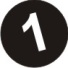 Az ima és dicsőítés szakaszban az istendicsőítés áll a középpontban. Ezt megejthetjük a szombatiskola alatt bármikor. Mégis azt ajánljuk,  hogy kezdjétek az Előkészítő tevékenységgel, még ha nem is érkeztek meg mind a gyerekek.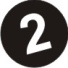 Bibliatanulmány:  vonjátok be a gyerekeket is a tanulmány előterjesztésébe! Ez a rész az elemzésre hajlamos gyerekeket szólítja meg, akik felteszik a kérdést: „Miért van szükségem ezeket megtanulni?”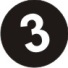 A tanulmány alkalmazása:  alkalmat ad a gyerekeknek kipróbálni a tanulmány gyakorlati alkalmazását a mindennapokban. Ez a rész a gyakorlatiassággal  megáldott gyerekeknek szól, akik felteszik a kérdést: „Mit kezdhetek ezekkel a dolgokkal a mindennapjaimban?”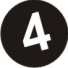 A tanulmány továbbadása:  alkalmat ad olyan módszereket megtanulni, amelyek segítségével a gyerekek másoknak is átadhatják azt, amit tanultak. Ez a rész a  tevékenyen tanuló gyerekeket szólítja meg, akik felteszik a kérdést: „Meddig juthatunk el innen? Hogyan mondhatnám el másoknak is ezeket a gondolatokat? Más tanítókat is vonjatok be:Egy kicsi gyerekcsoportot egy felnőtt is felügyelhet.Nagyobb csoportot vezethet egy felnőtt is, esetleg más önkéntes felnőttek segíthetnek, hogy jobb legyen a gyerekek közötti együttmunkálkodás. Így a felnőttek is részt vehetnek a tanulási folyamatban.Jó megoldás lehet a tanítók felkészítése különböző stílusú tanítási módszerekre. Ezáltal mindegyikük vezetheti a tanulmány egy- egy részét.Használati utasítás:Készítsétek elő a következő dolgokat:AlufóliaDíszítőelemek (ragasztó, csillámpor, pálcikák, stb.)Tasakok (papír, műanyag, légmentesen záró, nagy és kis tasak)LufikGolyócskákBibliákKendők, amellyel szemet lehet bekötniKis és nagy dobozokKazetták, CD-k, lejátszó, diktafonTáblaTextildarabkák, esetleg vattakorongokRuházat, jelmez (bibliai személyek ábrázolására)Eldobható műanyag poharakZseblámpaKülönböző ajándékok (kicsik és olcsók legyenek)LyukasztóKartonlapocskák (kártyák)Jézust ábrázoló matricák, képekRégi folyóiratok a „kollázs” készítéséhezMágnesIrodai kapocsEldobható műanyag kis és nagy tányérokKülönböző méretű papírlapokCeruzák, golyóstollak, filctollakSzalagMetronóm (ritmust szabályzó eszköz)GumikötőOllókKötélRagasztószalagTartalomjegyzékSzolgálat: A környezetem Jézus képét láthatja meg bennem Istenek vagy emberekJöjj és segíts!Egy ismeretlen IstenÉjféli csodaImádat: Megtanuljuk azt, hogy miért is kell imádnunk IstentIsten különleges ajándékaAz első helyenKikerülve az oroszlánok vermébőlEgy új parancsolatKözösség: Isten családjának vagyunk a tagjai    Jó döntés Ki az én felebarátom? Újra otthon!  Készen vagy?      13. Velem 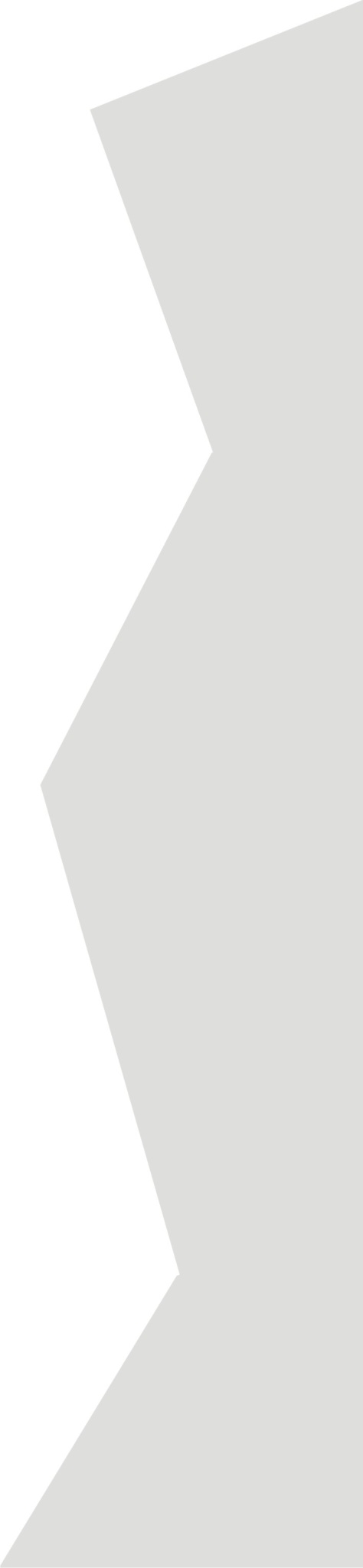 					Istenek vagy emberek?A hónap jelmondata: A környezetem Jézus képét láthatja meg bennem.A tanulmány vázlata:Pál és Barnabás Listrában tartózkodva egy születése óta lebénult személy gyógyulásáért imádkozott. Amint ez az ember járni kezd, a bámészkodó tömeg azonnal isteneknek kiáltja ki az apostolokat és áldozni kezd tiszteletükre. Az apostolok tiltakoznak és kijelen-tik, hogy egyedül az élő Istent szabad imádni. Ekkor egyes zsidók a közhangulatot Pál és társa ellen fordítják. Pált megkövezik, majd kivonszolják a városon kívül és magára hagyják, hogy haljon meg. Pál nem hal meg és visszamegy a városba. Másnap Barnabással együtt elhagyják a várost és Derbe városába mennek az evangéliu-mot hirdetni.  Ez a tanulmány a szolgálatról szól: A jó cselekedetek és a kedves szavak előkészítik az emberek szívét Jézus befogadására, ugyanakkor ezek nagyon jól bizonyítják azt is, hogy valakinek a szívét már érintette az evangélium. Hatékony szolgálat tehát a szükségben levők megsegítése, amelyet az Isten Igéjéről való bizonyságtevés követ.A tanítókhoz:Listra: „Likaoniai város, amely a római Galácia tartományhoz tar-tozott, és amelyet a Kr. e VI. században alapítottak. Főleg római veterán katonák lakták… Pál és Barnabás első misszióútjuk alkalmával prédikáltak itt… Pál visszatért ide második (ApCsel 16:1,2) és állítólag harmadik misszióútja alkalmával is (ApCsel 18:23). Meglehet, hogy Timóteus listrai állampolgársággal rendelkezett (lásd: ApCsel 16:1-3)” (Adventista Bibliakommentár 8. kötet, 688. old.).„Listra lakói abban a hiedelemben éltek, hogy Zeusz és Hermész istenek látogatták meg környéküket, ezért jutottak arra a következ-tetésre, hogy Pál maga Hermész, az istenek követe, Barnabás pedig Zeusz. A görög mitológiában Zeusz (a rómaiaknál Jupiter) volt minden istenek atyja. Jupiter „égből jöttet” jelent” (Adventista Bibliakommentár 8. kötet, 1211. old.).A terem előkészítése:Egy nagyobb ív kartonpapírra írjátok fel ezt a címet: „Segíts, hogy jó szolgád legyek!”. Készítsetek egy rajzot, kollázst, kivágott ké-pekből, rajzokból, amely embertársaiknak segítő kezet nyújtó sze-mélyeket ábrázol. Ezt elkészíthetitek együtt a gyerekekkel is a ne-gyedév első szombatján, a szombatiskola kezdete előtt. Lehetőség szerint az ADRA tevékenységét ábrázoló fényképeket is ragassza-tok ki. Kérjétek meg a gyerekeket, hogy egyik tenyerüket rajzolják le egy lapra, vágják ki a rajzot, majd írják rá a nevüket. Ezeket a kivágott tenyérrajzokat ragasszátok ki az osztályterem falára! Szerezzetek be egy térképet, amelyen jelöljétek be Pál apostol misszióútjainak vonalait! Minden szombaton külön jelöljétek ki azt a várost a térképen, amelyről szó van a tanulmányban!KöszöntésFogadjátok a gyerekeket az ajtóban! Kérdezzétek meg őket az elmúlt héten történtekről! Bátorítsátok, hogy mondják el tapasztalataikat az előbbi tanulmánnyal kapcsolatosan! Kezdjétek azzal az előkészítő tevékenységgel, amelyet elterveztetek!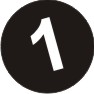              		Előkészítő tevékenységek                               ( Azt a tevékenységet válasszátok ki, amely illik a csoport tagjaihoz!)A. Melyik a te bálványod?Kellékek: képek, amelyek római vagy görög isteneket ábrázolnak, modern bálványok képei (tv, ruhák, stb.), Jézust ábrázoló kép, kis kartonlapocskák a gyerekek nevével A Jézust ábrázoló kép mellé helyezzétek el a bálványokat és az isteneket ábrázoló képeket, rajzokat! Osszátok ki a gyerekeknek a nevü-ket tartalmazó kartonlapokat! Kérjétek meg őket, hogy ezeket ők maguk helyezzék azon képek, ábrák, rajzok mellé, akiket imádnak. Jézus képe mellé kihelyezhettek olyan rajzokat, képeket, amelyek a másokért végzett szolgálatot örökítik meg.Kérdések és feleletekKérdés: Mikor válik egy személy vagy akár egy tárgy bálványunkká? (Amikor fontosab-bá válik számunkra, mint Isten). Melyek azok a tárgyak vagy személyek, amelyek bál-ványt jelentenek számotokra? Milyen érzé-seket tápláltok bálványaitokkal szemben és milyet Istennel szemben? (Folyton rájuk gondolunk, fontosak számunkra, stb.) A mennyekben lakó, élő Istennek kellene elfoglalnia életetekben az első helyet.  Most tanuljuk meg leckénk üzenetét:ISTENT SZOLGÁLJUK, AMIKOR EMBERTÁRSAINK SEGÍTSÉGÉRE SIETÜNK.B. Osszunk meg mindent egymással! Kellékek: alma, késElőre vágjátok darabokra az almákat, csupán egy alma maradjon egészben!Kérdés: Egy kis tárgyat, dolgot hogyan oszthatunk szét több embernek? Igen, ha darabokra vágjuk. Például most felda-raboljuk ezt az almát. Az egészben levő almát daraboljátok fel az osztály előtt, és kérjétek meg a gyerekeket, hogy vegyenek belőle egy-egy darabot, majd kínálják fel egy társuknak. Figyeljetek arra, hogy minden gyerek adjon is, de kapjon is almát társaitól. Kérdések és feleletekKérdés: Melyik volt kellemesebb, adni vagy kapni? Hogyan éreztétek volna magatokat, ha a felkínált almát visszautasította volna társatok? (Csalódtunk volna, szomorúak lettünk volna, stb.) Könnyen megosztjátok javaitokat másokkal? A mai tanulmá-nyunkban azt olvassuk, hogy Pált megkö-vezték azok az emberek, akikkel ő meg akarta osztani Krisztus szeretetét. Ha az emberek nem fogadják el segítségünket és hallani sem akarnak Jézusról, akkor mi a teendő? (Legyünk türelmesek, akkor is szeressük őket, ne hagyjuk magukra őket, stb.) Mit tehetünk, hogy elfogadják Jézus szeretetét? (Nyújtsunk segítő kezet a szük-ségben levőknek.) Erre emlékeztet az üzenetünk is:ISTENT SZOLGÁLJUK, AMIKOR EMBERTÁRSAINK SEGÍTSÉGÉRE SIETÜNK.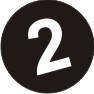                  			BibliatanulmányA történet bemutatásaKellékek: régi ruhák, papír, fonalA bibliai történet bemutatása előtt válassza-tok ki olyan gyerekeket, akik megszemélye-sítik a történet szereplőit! Szereplők: a sánta, Pál, Barnabás, a tömeg (a többi gyerek vagy egynéhányan közülük).Kellékek: rongyos ruhák, a sánta számára, régi, eltéphető ruhák, összegyűrt papírlapok, amelyek köveket ábrázoljanak, fonaldarabkák, amelyek ostorra emlékeztetnek. Olvassátok vagy mondjátok el a történetet! Pál és Barnabás az útszélen pihentek. Az előttük fekvő várost figyelték. Pál szólalt meg, nagyot sóhajtva: „Listra lakói semmit sem tudnak az egek Istenéről.”„Hát honnan tudhatnának?” – kérdezte mosolyogva Barnabás.Ott az útszélen imádkozni kezdtek az apos-tolok. (Pál és Barnabás boruljanak térdre!) „Urunk, kérünk, mutasd meg nekünk, hogyan kell elmondanunk ezeknek az embereknek a Jézusról szóló üzenetet.”(Pál és Barnabás folytatják útjukat.) Elérkeznek a városba, ahol emberekkel kezde-nek beszélgetni. Hamarosan néhányan körül-állják őket. (Néhány gyerek álljon az apostolok mellé!) „Nézzetek körül! – kezdte Pál apostol a beszédet. Minden, amitek van, az egek Istenének köszönhető. Ő teremtette a hegyeket, a fákat és a virágokat.” Miközben Pál beszélt, Barnabás a hallgatók arcát kém-lelte, és azonnal felismerte azokat az embere-ket, akik máris Istenről gondolkodtak. Ahogy teltek a napok, Pál egyre többet beszélt Jézusról. Egyik nap arról beszélt, hogy Jézus szívesen gyógyította meg a beteg embereket. Beszéd közben egy járásra képtelen, sánta emberre lett figyelmes. (A sánta üljön valahol a közelben!) Pál imádkozni kezdett: „Drága Jézusom, kérlek, nézz irgalommal erre az emberre. Ő hisz benned és hiszi azt, hogy meggyógyíthatod!” Imája befejeztével a sán-tához fordult: „Állj fel!” Ez az ember, aki szü-letésétől fogva sánta volt, azonnal felállt és járni kezdett. (A sánta álljon fel és járjon kör-be a teremben!) Ezután Pál és Barnabás elhagyták azt a helyet.A tömeg látva ezt a csodát, egyre zajosabb lett: „Az istenek jöttek el hozzánk” – mondo-gatták. Listra lakói több istenben is hittek, ezek azonban sosem segítették meg őket. Azonban látva ezt a gyógyítást, meg voltak győződve arról, hogy Pál és Barnabás tulaj-donképpen istenek. Ennek a felismerésnek nagyon megörültek: „Ünnepeljünk és mutassunk be áldozatot ezeknek az isteneknek!” – kiáltották.Pál és Barnabás eközben épp szállást kerestek. Fogalmuk sem volt arról, hogy mire készül-nek a városlakók. Hamarosan azonban már hallani lehetett a lelkes tömeg zaját. Aztán nemsokára meghallották kiáltásukat is. Azonnal megértették, hogy mit akarnak az emberek, ezért gyorsan a tömeghez szaladtak. (Pál és Barnabás szakítsák szét régi ruháikat!) „Ne tegyétek! – kiáltották. Hát nem értettétek meg? Mi is hozzátok hasonló emberek vagyunk. Azért jöttünk, hogy megismertessük veletek az igaz Istent.” Listra lakói azonban már elhatározták, hogy Pált és Barnabást fogják imádni. Az apostolok nagyon nehezen tudták megakadályozni, hogy ne mutassanak be áldozatot tiszteletükre. Ez alatt az idő alatt kíváncsiskodó zsidók kerültek az utcára, akik különben az apostolok munkásságát szerették volna mindenképpen meggátolni. Mivel a városlakókat az apostolok megakadályozták az ünneplésben, nem volt nehéz a közhangulatot Pál ellen for-dítani. Azok, akik áldozni akartak tiszteletük-re, most egyszeriben meg akarták ölni Isten szolgáit. Tulajdonképpen meg is kövezték Pált, majd testét kivonszolták a városon kívül, mert azt hitték, hogy meghalt. (A tömeg dobálja meg Pált a papírgalacsinokkal és „ostorozzák” meg őt!)De Listrában laktak hűséges keresztények is. Ők azonnal Pál megsebzett, vérző teste köré gyűltek. De Pál csodás módon lábra állt. (Pál álljon fel és lépjen néhány lépést!) A keresztények segítettek neki visszamenni a városba. Ott Pál elmondta nekik, hogy most elhagyják a várost, de később majd még visszatérnek, hogy prédikálják Isten evan-géliumát.Az apostolok jó cselekedetek által szerették volna bemutatni az embereknek Isten szeretetét. De mit teszünk mi? Jó cselekedeteink által az emberek megláthatják bennünk Isten szerete-tét. Hogyan mondhatjuk el embertársainknak, hogy: „Jézus szeret téged!”?    Kérdések és feleletekKérdések: Milyen érzések kerítenek hatal-mukba, amikor szükségben levő, szenvedő emberrel találkoztok? (Próbálunk segíteni rajtuk, imádkozunk értük, stb.) Mit monda-nátok, ha az emberek kezdenének dicsőí-teni és magasztalni titeket, mert segítettetek valakin? (Örülök, hogy segíthettem. Isten segített nekem, hogy ezt megtehessem, stb.) Mit gondoltok, hogy az apostolok miért szolgálták Istent még akkor is, amikor embertársaik gonoszul bántak velük? (Mert szerették Istent és embertársaikat. Segíteni akartak nekik és Isten evangéliumát akarták hirdetni.) Ismételjük át az üzenetünket:ISTENT SZOLGÁLJUK, AMIKOR EMBERTÁRSAINK SEGÍTSÉGÉRE SIETÜNK.AranyszövegAz aranyszöveg szavait írjátok le külön papír-lapokra! Ezeket a lapokat keverjétek össze, majd osszátok ki a gyerekeknek! Előtte olvas-sák el az aranyszöveget a Bibliából, majd pró-báljanak a lapjukon álló szavak szerint sorba állni, hogy a szöveg összeálljon. Esetleg ezt kisebb csoportokban is elvégezhetitek úgy, hogy versenyt szerveztek a csoportok között. Végül addig ismételjék az Igét, amíg mindegyikük meg nem tanulta kívülről. A Biblia tanulmányozásaAz alábbi tevékenységek közül válasszátok ki azt, amelyik megfelelő a csoport számára:Kérjétek meg a gyerekeket, hogy olvassák el ApCsel 14:8-20-at, majd alkossanak kisebb (kettes, hármas) csoportokat! Keressék meg az igeszakaszban azokat a részeket, amelyek az alábbiakról szólnak:- a sánta- az emberek, akik isteneknek képzelték az apostolokat- az irigy zsidók, akik zendülést keltettek- Pál megkövezése- Pál visszatérése a városba2. Az igeszakaszt osszátok fel kisebb részekre, majd az igehelyeket írjátok fel külön papírlapokra, ezeket osszátok ki a csopor-toknak! Kérjétek meg őket, hogy keressék meg a szövegrészt a Bibliában, olvassák fel, majd meséljék el, hogy mi is történt abban a részben.Kérdések és feleletekKérdés: Hogyan éreztétek volna magatokat a sánta helyében, aki Pál előtt állt? (Szomorúnak, boldogtalannak, stb.) Hogyan éreztétek volna magatokat, miután Pál meggyógyított titeket? (Csodálkozva, boldogan, dicsőítve Istent és Pált, stb.) Mit gondoltok, örültek-e az apostolok annak, hogy Listra lakói őket akarták imádni? Miért igen és miért nem? (Pál és Barnabás nem örültek annak, hogy Isten helyett őket akarják imádni az emberek.) Hogyan szolgálták még akkor is az Urat az apostolok, amikor a városlakók gonoszul bántak velük? (Annyira szerették Jézust, hogy készek voltak megtenni mindent, hogy bemutassák Őt az embereknek. Tudták, hogy Jézus minden helyzetben mellettük áll.) Mit fogtok tenni, amikor egy szükségben levő személlyel találkoztok? (Szeretnénk segíteni rajta.) Ismételjük át az üzenetet:ISTENT SZOLGÁLJUK, AMIKOR EMBERTÁRSAINK SEGÍTSÉGÉRE SIETÜNK.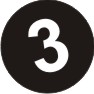                     A tanulmány alkalmazásaPéldák a szolgálatraA gyerekek akár kis csoportokban, akár egyé-nileg készítsenek egy listát azon szolgálatokról, amelyekkel iskolában, otthon vagy a gyülekezetben mások segítségére lehetnek. Bátorítsátok őket, hogy mutassák be listájukat az osztály előtt. Ezeket az ötleteket teljes egészében vagy részlegesen felhasználhatjátok az: A tanulmány továbbadása című alfejezetben.  Kérdések és feleletekEddig mit tettetek meg másokat szolgálva? Milyen módszerrel szolgáljátok legszíve-sebben az Urat? Milyen érzés másokon segíteni? Ismételjük át az üzenetünket:ISTENT SZOLGÁLJUK, AMIKOR EMBERTÁRSAINK SEGÍTSÉGÉRE SIETÜNK.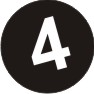   		          A tanulmány továbbadásaMenjünk!Kellékek: a tanulmány végén található „Vállalom a szolgálatot” oklevél, papír, kis ajándéktárgyakAz előbbiekben elkészített listából válassza-nak ki egy módszert, majd gondoljanak egy személyre, akinek ezzel a módszerrel szeret-nének segíteni. Főleg olyan személyekre gon-doljanak, akik nem járnak a gyülekezetbe. Ezután töltsék ki a „Vállalom a szolgálatot” oklevelet, majd próbálják tuspárnába mártott nagyujjuk lenyomatával „lepecsételni” azt. Osszátok ki a kis ajándéktárgyakat, hogy eze-ket vigyék magukkal a szolgálatra (kis könyv-jelzők, levelekre írt bibliaszövegek, stb.). Kérdések és feleletekKinek szeretnétek segíteni a következő héten? Milyen módszerrel? Mit gondoltok, hogyan fogja érezni az a személy magát? Mikor lesz a legmegfelelőbb alkalom arra, hogy átadjátok neki a kis ajándékot? (Miután már segítettem rajta.) Ismételjük át még egyszer az üzenetet:ISTENT SZOLGÁLJUK, AMIKOR EMBERTÁRSAINK SEGÍTSÉGÉRE SIETÜNK.BefejezésA gyerekek imában kérjék Isten segítségét, hogy örömmel szolgálhassunk másoknak az elkövetkező héten. Az ima után énekeljetek egy dicsőítő éneket!                Vállalom a szolgálatotAzért, hogy bemutassam másoknak Isten szeretetét, a követ-kező héten kész vagyok az alábbi szolgálatokat elvégezni:........................................................................................................................................................................................................................................................................................................................................................................................................................................................................................................................................   Aláírás ________                                     Pecsét _________             		 Jöjj és segíts!A hónap jelmondata: A környezetem Jézus képét láthatja meg bennem. A tanulmány vázlata:Pál apostol egy macedóniai személyt lát látomásban, aki arra kéri őt, hogy látogasson el hozzá, hogy az ottani missziós munkában segédkezzen. Pál és munkatársai elmennek Mace-dóniába és néhány napig ott maradnak. Szombaton, miköz-ben pihenőhelyet keresnek, asszonyokkal találkoznak. Közöttük van Lídia is, aki bíborárus (vörösre festett kelme). Ez az asszony egész családjával együtt megkeresztelkedik, és meghívja Pált, hogy munkatársaival együtt szálljon meg ott-honában.  Ez a tanulmány a szolgálatról szól: Otthonunk áldás és menedék lehet embertársaink számára. Isten családjának melegsége látható módon van jelen minden hűséges keresztény otthonban. Akiket meghívunk otthonunkba vagy befogadjuk őket szeretetünkkel, azok szívesen lesznek Isten családjának a tagjai. A tanítókhoz:Macedónia: „Görögországtól északra fekvő terület, amelynek egy része ma görög fennhatóság alatt áll… Kr. e. 146-ban római fennhatóság alá került, amelyet egy konzul irányított. Fővárosa Thessalonikában volt… Ezt az országrészt a keleti oldalon bővizű folyók szelték át és gazdag termőföldjei voltak… Nyugati oldalát hegyek borították, ezért kevés volt ott a termőföld, így kevesebben is lakták azt a területet… A zsidó lakosság az akkori legjelentősebb városokban lakott, ezért Pál apostol ezekre a településekre összpontosított és ott alakított keresztény gyülekezeteket… Munkásságának utolsó éveiben gyakran ellátogatott ezekbe a gyülekezetekbe” (Adventista Bibliakommentár 5. kötet, 692. old.).Lídia: „Tiatirából származó nő. Tiatira egy akkor még létező állam, Lidia területén feküdt. Az is valószínű, hogy ezt a nőt nem Lídiának hívták, mivel a Ludia szó, „lidiai asszonyt” jelent tulajdonképpen. Ez a nő Filippiben dolgozott. Bíbor-árus volt, ami azt jelentette, hogy festéket és megfestett szö-vetet árult. (Adventista Bibliakommentár 5. kötet, 689. old.). A terem előkészítése:Lásd az 1. tanulmányt!KöszöntésFogadjátok a gyerekeket az ajtóban! Kérdezzétek meg őket az elmúlt héten történtekről! Bátorítsátok, hogy mondják el tapasztalataikat az előbbi tanulmánnyal kapcsolatosan! Kezdjétek azzal az előkészítő tevékenységgel, amelyet elterveztetek!             		Előkészítő tevékenységek                               ( Azt a tevékenységet válasszátok ki, amely illik a csoport tagjaihoz!)A. Isten hozott!Beszélgessetek el arról, hogy mit is jelent vendéget fogadni, és milyen előkészületeket kell megejteni ennek érdekében. Arról is ejt-setek szót, hogy miként kell viselkedjenek a gyerekek, amikor vendég van a háznál. Értessétek meg velük, hogy egyáltalán nem fontos az, hogy milyen sok mindenünk van otthon, amikor meghívunk valakit a házunkba, hiszen nekünk csak azt kell tennünk, hogy ők jól érezzék magukat és megtapasztalják Isten szeretetét. Kérdések és feleletekKérdés: Mit gondoltok, hogyan érzik magu-kat a meghívott vendégeitek? És hogyan érzitek magatokat ti? Szolgáljuk-e a ven-dégszeretet gyakorlása által Jézust? Olvassuk el együtt Máté 25:40-et! Nálatok a családban ki szokott vendéget hívni? (Szüleim, én, stb.) Ki szeretne elmesélni egy olyan esetet, amely vendégfogadáskor tör-tént veletek a családban? Mit tesztek, ha olyan személlyel találkoztok, akinek nincs szállása és nincs mit ennie? (Megkérjük szüleinket, hogy hívják meg otthonunkba.) Hogyan fogtok viselkedni a vendégekkel? (Köszöntjük őket, és segítünk nekik, hogy jól érezzék magukat.) Olvassuk el együtt leckénk üzenetét:ISTENT SZOLGÁLOM, AMIKOR BEFOGADOK MÁSOKAT OTTHONOMBA.B. Asztalterítés Kellékek: műanyag villák, kanalak és kések, gyümölcssaláta, egy meghívott személy, kis salátás tálacskák Készítsetek gyümölcssalátát! A gyerekek segítségével terítsétek meg az asztalt! (Meg-taníthatjátok egyúttal nekik az asztalterítési módszereket, a szalvéták hajtogatását, stb.) Mondjátok el, hogy vendégek fognak érkezni. Ennek érdekében előre szóljatok a lelkipász-tornak vagy más felnőtt személynek (akár a Pált alakító felnőttnek), és hívjátok meg őt a szombatiskolai csoportba. (Ez majd a Törté-net bemutatása alatt fog megtörténni.)               Kérdések és feleletek	Kérdés: Tetszett-e ez a tevékenység? Miért? Hogyan szoktatok segíteni otthon szüleitek-nek, amikor vendéget vártok? Mit tesztek, miután megérkeznek vendégeitek? Ha majd legközelebb vendégeitek érkeznek, hogyan készültök az alkalomra? (Segítünk szüleinknek az előkészületekben és odafi-gyelünk arra, hogy vendégeink jól érezzék magukat.) Miért teszitek mindezt? Válaszoljunk az üzenetünkkel: ISTENT SZOLGÁLOM, AMIKOR BEFOGADOK MÁSOKAT OTTHONOMBA.C. Rend a teremben Mielőtt megérkeznének a gyerekek, csináljatok rendetlenséget az osztályteremben (rakjátok össze-vissza a székeket, esetleg néhányat fektessetek a földre, különböző tárgyakat szórjatok szét a földön, stb.)! Kérjétek meg a gyerekeket, hogy tegyék rendbe a termet. Kérdések és feleletek	Kérdés: Milyen érzés volt az, hogy rendet-lenséget találtatok a teremben? Így néz ki otthon a szobátok is? Mit kell tennetek annak érdekében, hogy mindig rend legyen a szobátokban? Hogy éreznétek magatokat, ha egy vendég betoppanna hozzátok és rendetlenséget találna? Miért fontos, hogy mindig rend legyen a házunkban? Ne feledjétek, hogy amikor vendégfoga-dásra készülünk, akkor tulajdonképpen alkalmazzuk az üzenetünket, amely így szól:ISTENT SZOLGÁLOM, AMIKOR BEFOGADOK MÁSOKAT OTTHONOMBA.      BibliatanulmányA történet bemutatásaKellékek: gyümölcssaláta és a megterített asztal, tányérok, tálacskákVonjátok be a gyerekeket a történetbe az alábbiak szerint:Amikor mondjátok:        A gyerekek mondják:Pál                                  Menj Pál!Macedónia                     Jöjj és segíts!Lídia                               VendégszeretőSzereplők: egy felnőtt meghívott, Pál apos-tolnak öltözve. Szükségetek lesz továbbá egy felnőtt hangjára, aki elrejtőzik, és onnan mondja a szövegét, vagy esetleg előre felvehetitek a szöveget CD- re.  Olvassátok vagy mondjátok el a történetet!(Hang) „Jöjj Macedóniába és segíts nekünk!” Pál felriadt álmából és körülnézett. Feszülten figyelt, de semmit sem hallott, csak társai lélegzetvételét. Mindenki mélyen aludt. „Silás, Silás, kelj fel!” – szólította Pál a munkatársát. Silás azonban a másik oldalára fordult. „Silás, Lukács, Timóteus! Ébredjetek!”Pál apostol elgondolkozott. „Tudom, hogy hova fogunk menni evangéliumot hirdetni. Isten épp most jelentette meg látomásban ne-kem. Egy macedóniai embert láttam, amint így szólt hozzám: „Jöjj és segíts nekünk!” – próbálta elmagyarázni Pál félálomban levő társainak az álmát.Silás nagyot ásított: „Ez csodálatos. Azonnal hajóra szállhatunk, hogy Neapoliszba utaz-zunk.”Pál már nem tudott visszaaludni. Tudta, hogy Isten akarata az, hogy Macedóniába utazza-nak. Türelmetlenül várta, hogy elindulhassa-nak. Aztán nemsokára Macedónia egyik váro-sában, Filippiben voltak. Prédikálni kezdtek minden érdeklődőnek. Boldogan beszéltek Jézus szeretetéről. Aztán eljött a szombat és Pál így szólt társaihoz: „Menjünk ki a város-ból, és a folyó partján imádkozzunk.”A folyóhoz közeledve asszonyokkal talál-koztak, akik szintén imádkozni mentek oda. Pál udvariasan megkérdezte tőlük: „Csatlakozhatunk-e hozzátok, hogy együtt imádkozzunk?”„Természetesen. Örömmel fogadunk” –mondta az egyik asszony, akit Lídiának hívtak. Az apostolok boldogok voltak, hogy olyan személyekkel találkozhattak, akik szeretik Istent. Pál nem tett különbséget férfiak és nők, görögök és zsidók között. Mindenkinek beszélni akart Jézus szeretetéről.Miután helyet foglaltak, Pál egy rövid imát mondott: „Szentlélek Istenünk, kérünk, nyisd meg ezeknek az asszonyoknak a szívét az evangélium előtt!” Aztán beszélni kezdett Jézus földi munkásságáról és haláláról. Amikor befejezte beszédét, az asszonyok eltávoztak, csak egyedül Lídia maradt az apostolokkal.„Szeretnék még többet megtudni Jézusról. Meg szeretném tudni, hogy miért halt meg értem Jézus” – szólt az apostolokhoz. Lídia még aznap elfogadta Jézust és családjával együtt megkeresztelkedett. Ez számára határ-talan boldogságot jelentett.  A nap végén Lídia így szólt az apostolokhoz: „Kérlek Pál, hogy te és munkatársaid legyetek az én házam vendégei.” Az apostolok nagyon megörültek ennek a meghívásnak. Ennek következtében, amíg Pál, Silás, Lukács és Timóteus Filippiben tevékenykedtek, Lídia vendégei voltak. Ezt az asszonyt különleges tisztelet övezte a városban. Bíborárus volt. Szinte minden ember ismerte őt. Attól kezdve, hogy befogadta az apostolokat az otthonába, háza az imádat helyévé vált. Lídia úgy szolgálta az Urat, hogy embereket hívott meg a házába, hogy együtt imádják Istent.Ti is bátoríthatjátok családotokat, hogy vendé-geket fogadjatok. Beszélhettek másoknak Krisztusról, ha meghívjátok őket otthonotokba és megvendégelitek őket. Ha azonban nincs módotok meghívni embereket, azért mégis lehettek kedvesek és barátságosak embertár-saitokkal szemben. (Ekkor lépjen be a terembe a Pál apostolnak öltözött felnőtt!) Íme, ma egy vendégünk van. Gyertek, legyünk kedvesek hozzá! Kínáljunk meg mindenkit gyümölcssalátával! (Az Előké-szítő tevékenység alatt megterített asztalt áll-játok körül mindannyian és fogyasszátok el a gyümölcssalátát!)  Kérdések és feleletekKérdések: Szívesen gondoskodtok a vendé-gekről? A vendég szerintetek jól érzi magát nálatok? Kérdezzük meg őt! Kérdezzétek meg a meghívottat! A közelmúltban volt-e nálatok vendég? Elmesélitek, hogy mi tör-tént? Hogyan járultok hozzá a család felkészüléséhez, amikor vendéget vártok? (Takarítunk a szobában, segítünk édesanyának az asztalterítésben, felszolgáljuk a hűsítőt, stb.) Még hogyan vehetnétek ki részeteket az előkészületekből? Mire emlékeztet ez a tevékenység? Ismételjük át az üzenetünket:ISTENT SZOLGÁLOM, AMIKOR BEFOGADOK MÁSOKAT OTTHONOMBA.AranyszövegKellékek: két kis tál, borsó- vagy babszemek, asztal, műanyag kanalak Helyezzétek a kis tálakat a borsó-, illetve babszemekkel az asztalra! Műanyag kana-lakra írjatok fel egy-egy szót az aranyszöveg-ből, majd a kanalakat rakjátok két különálló kupacba (minden kupac tartalmazza a teljes szöveget)! A gyerekek alkossanak két csopor-tot, a csoportban a tagok álljanak sorba! Az első gyerek válasszon ki egy kanalat, majd azzal vegyen ki egy borsó- vagy babszemet a tálkából és álljon a sor végére (vigyázzanak arra, hogy ne essen ki a kanálból a szem)! Miután minden kanál ki lett választva, a gyerekek mondják el helyes sorrendben a szöveget, és addig ismételjék, amíg mindenki kívülről tudja azt. Ezt a tevékenységet a két csoport versenyszerűen is végezheti. Ha kevés gyerek van a szombatiskolai csoportban, akkor egy gyerek több kanalat is választhat.    A Biblia tanulmányozásaAlkossanak olyan párokat a gyerekek, ahol legalább egyikük tud olvasni. Minden párnak legyen Bibliája.Mondjátok el: Lássuk, hogy ki találja meg leghamarabb az alábbi Igéket. Aki megta-lálta, olvassa fel hangosan és mondja el, hogy kik voltak a vendégfogadó személyek. ApCsel 16:13-14 (Lídia)Luk 10:38 (Mária és Márta)1Móz 18:2-5 (Ábrahám)1Móz 19:1-2 (Lót)Luk 1:39-40 (Erzsébet)ApCsel 16:33-34 (A börtönőr)Kérdések és feleletekKérdés: Mi tetszett Lídia viselkedésében? (Megnyitotta szívét Isten előtt, befogadta házába az apostolokat, stb.)Mit tanulhatunk azoknak a példájából, akikről olvastunk? (Osszuk meg javainkat másokkal, szívesen hívjunk vendégeket, stb.) Ha legközelebb vendégeitek érkeznek, mit fogtok tenni érdekükben? (Beszélgetni fo-gunk velük, segíteni fogunk az asztal megterí-tésében, takarítunk, átadjuk a szobánkat nekik, stb.)Ismételjük át az üzenetet:ISTENT SZOLGÁLOM, AMIKOR BEFOGADOK MÁSOKAT OTTHONOMBA.A tanulmány alkalmazásaEljössz-e hozzánk?Kellékek: székek, emelvény, asztalNéhány gyerek játssza le a jelenetet, miköz-ben ti elmesélitek:Családotokkal együtt a gyülekezetben vagytok. Belép egy ismeretlen család és ők is helyet foglalnak. A vendégcsalád felnőtt tagjai részt vettek az elmúlt héten a gyüle-kezetetekben tartott dohányzás-leszoktató szemináriumon. Azért jöttek ma, hogy még többet megtudjanak Istenről és az egyház-ról, amely segített nekik leszokni a dohány-zásról. Istentisztelet után meghívjátok ezt a családot ebédre. Játsszátok el, hogyan fog-tok viselkedni és mit fogtok tenni, miköz-ben ez a család nálatok tartózkodik.  Kérdések és feleletekMire gondoltok, amikor vendégek érkeznek gyülekezetetekbe? (Hogy talán szívesen el-mennének valakihez ebédre, hogy nem készí-tettünk semmi különleges ebédet otthon, stb.) Szoktatok-e vendéget hívni szombat dél-ben? Hogyan készülhettek elő pénteken a szombati vendégfogadásra? A következő szombaton mit fogtok tenni a vendégek láttán? (Segítünk szüleinknek, hogy több ételt készíthessenek, bátorítani fogjuk őket, hogy hívjanak vendégeket, stb.) Miért fogtok ven-déget hívni?Ismételjük át az üzenetünket:ISTENT SZOLGÁLOM, AMIKOR BEFOGADOK MÁSOKAT OTTHONOMBA.     A tanulmány továbbadásaSzeretettel várunk!Kellékek: színes ceruzák, filctollak, vízfesték, kartonlapok, stb.A gyerekek készítsenek kis kartonlapocs-kákat, amelyekre írjak fel ezt a szöveget: Szeretettel várunk! Színezzék, díszítsék ki a meghívót, majd gondoljanak egy olyan sze-mélyre, akit meghívnának (barát, osztálytárs, stb.). Bátorítsátok őket, hogy adják ezt a kartonlapocskát át annak a személynek.Kérdések és feleletekA legelső adandó alkalommal kit fogtok meghívni otthonotokba? Vannak-e érdekes ötleteitek az asztalterítéssel, ebéddel, vacsorával kapcsolatosan? Milyen érzés tudni azt, hogy vendégeitek érkeznek? (Kellemes, kellemetlen, mert túl sok a munka, félek, hogy nem lesz elég az étel, örülök, hogy megoszthatom az ételt a vendéggel, stb.) Szereztetek-e új barátot azáltal, hogy meghívtátok őt otthonotokba? Meséljétek el nekünk is az esetet!Ismételjük át még egyszer az üzenetet:ISTENT SZOLGÁLOM, AMIKOR BEFOGADOK MÁSOKAT OTTHONOMBA.BefejezésEmlékeztessétek a gyerekeket, hogy a tanul-mányban található valamennyi tevékenységet végezzék el hét közben! Imádkozzatok együtt, hogy Isten tegye otthonotokat vendégfogadó, szeretetteljes hellyé.Egy ismeretlen IstenA hónap jelmondata: A környezetem Jézus képét láthatja meg bennem.A tanulmány vázlata:Athénban Pált mélyen megrendíti a bálványimádás. Minden embernek kész beszélni Jézusról. Egyesek csak egyszerű fecsegőnek tartják őt. Azonban Pálnak az aeropáguson kellett beszélnie Istenről. Ott hallgatói előtt említést tesz az ismeretlen isteneknek szentelt oltárokról, és felszólítja a görögöket az igaz Isten imádatára. Beszél Jézus feltámadásáról is. Egyesek gúnyosan kinevetik, mások azonban hisznek, és még többet szeretnének megtudni az igazságról. Ez a tanulmány a szolgálatról szól: Ha közelebbről megismerjük Istent, akkor erőt, hatalmat, bölcsességet és bátorságot nyerünk, hogy a legértelmesebb emberek előtt is beszélhessünk. Ez nem csupán önbizalmat jelent, hanem valóságos kényszert, hogy beszéljünk róla az embereknek. A tanítókhoz:Athén: „Az ógörög állam leghíresebb városa volt. Nevét az ősi görög Athéné városvédő istennőről kapta. Pál apostol má-sodik misszióútja idején kereste fel e várost… Miközben az emberekkel beszélgetett a piacon, felfedezte, hogy a városla-kók érdeklődéssel hallgatják őt és nagyon vallásosak (ApCsel 17:21-22). Vallásosságuk bizonyítékaként Athénban hozzávetőlegesen 3000 szobor állt, amelyeknek nagy részét imádták a görögök. A számos templom és oltár is erről tanús-kodott. Ezek között volt egy oltár, amely egy ismeretlen isten-nek volt szentelve (23. vers). Jelenleg sem tárták fel az ása-tások ezt az oltárt, ám Perganonban feltártak egy hasonlót, amely ismeretlen istennek volt szentelve” (Adventista Biblia-kommentár 8. kötet, 95-96. old.).Aeropágus: Az ősi Athéntól észak-nyugatra fekvő sziklás, nö-vényzet nélküli hely, amelyet feltehetően Áresznek, a háború istenének szenteltek. De aeropágusnak nevezték az Athénban székelő magas tanácsot és ítélőszéket is.   A terem előkészítése:Lásd az 1. tanulmányt!KöszöntésFogadjátok a gyerekeket az ajtóban! Kérdezzétek meg őket az elmúlt héten történtekről! Bátorítsátok, hogy mondják el tapasztalataikat az előbbi tanulmánnyal kapcsolatosan! Kezdjétek azzal az előkészítő tevékenységgel, amelyet elterveztetek!             		Előkészítő tevékenységek                               ( Azt a tevékenységet válasszátok ki, amely illik a csoport tagjaihoz!)A. DicsőítésKellékek: karton- vagy papírtölcsérek, filctollakA gyerekeknek hang nélkül mondjátok a kö-vetkezőket: „Jó reggelt! Isten hozott bennete-ket! Örülök, hogy látlak! Kérlek, foglaljatok helyet!”Kérdés: Milyen érzés volt hangtalan utasí-tásokat, köszöntést kapni, fogadni? Kire figyeltek szívesebben: aki beszél vagy aki hallgat? Mi mindannyian tudunk beszélni. Csodálatos Istenünk van, aki azt szeretné, hogy beszéljünk róla másoknak. Ám sokszor megtörténik, hogy nem sikerül szavunkat hallatni épp úgy, ahogyan velem is történt az előbb. Azzal szolgálhatjuk leginkább az Urat, hogy ismerve Őt, beszé-lünk róla másoknak. A következőkben hangunk által fogjuk dicsőíteni az Urat. Osszátok ki a karton- vagy papírtölcséreket, és kérjétek meg a gyerekeket, hogy színezzék ki azokat. Mondjátok nekik, hogy ezek „trom-biták”, amelyekkel Istent fogjuk dicsőíteni. A „trombita” segítségével súgjatok egy gyerek fülébe egy hasonló mondatot: Áldott legyen az Úr! Jézus szeret téged! A gyerek ismé-telje meg a mondatot társa fülébe súgva, szintén a „trombita” segítségével. Miután körbe járt az Istent dicsőítő mondat, mondjátok el kórusban a kijelentést! Kérdések és feleletekKérdés: Tetszett ez az istendicsőítési mód-szer? Mi Istent dicsőítjük, amikor mások-nak beszélünk róla. Az elmúlt héten beszéltetek-e valakinek Jézusról? Ha igen, akkor kinek? Ne felejtsetek el beszélni embertár-saitoknak a mi csodálatos Istenünkről! Tanuljuk meg leckénk üzenetét:ISTENT SZOLGÁLOM, AMIKOR BESZÉLEK MÁSOKNAK AZ ÚRRÓL. B. Ismeritek-e?Kellékek: a gyerekek számára ismeretlen sze-mélyek fényképeiMutassátok meg a fényképet a gyerekeknek! Tegyetek fel kérdéseket az illető személyével kapcsolatosan (például: hogy hívják, mi a kedvenc étele, stb.)! Ha a gyerekek azt állítják, hogy semmit sem tudnak arról a személyről, akkor meséljetek ti róla néhány szóban! Majd mondjátok el: Előbb ismernünk kell egy személyt, hogy beszélni tudjunk róla. Ma Pál apostolról fogunk megtanulni néhány dolgot. Ő nagyon jól ismerte Jézust, hiszen a barátja volt. Tulajdonképpen Pál olyan sok mindent tudott Jézusról, hogy könnyen beszélhetett róla másoknak is.  Kérdések és feleletekKérdés: Hogyan éreztétek magatokat, mikor azt kértem tőletek, hogy beszéljetek egy számotokra ismeretlen személyről? Ki szeretne most a feltett kérdésekre válaszolni egy ismerős személyre vonatkozóan? Önkéntesek válaszoljanak! Hogyan ismerhetnénk meg még jobban Jézust? (Ha olvassuk a Bibliát, ha járunk a gyülekezetbe, ha imádkozunk, stb.) Ismeritek-e eléggé Jézust ahhoz, hogy beszélhessetek róla másoknak? Tanuljuk meg együtt az üzenetünket:ISTENT SZOLGÁLOM, AMIKOR BESZÉLEK MÁSOKNAK AZ ÚRRÓL.   BibliatanulmányA történet bemutatásaKellékek: emelvény, barna vagy sötét színű papírok, dobozok vagy nagyobb kövek, felirat: „Ismeretlen Isten”, korhű jelmezekAz emelvény felhasználásával készítsetek egy kis „dombot”! Vonjátok be sötét színű papí-rokkal, majd készítsetek papírgalacsinokat, amelyek a köveket jelképezzék. A „domb” mellé készítsetek dobozokból vagy kövekből egy kis „oltárt”, amelyre helyezzétek rá a feliratot: „Ismeretlen Isten”. Egy felnőtt tanító öltsön magára korhű jelmezt, és Pál apostol gyanánt mondja el a történtet! Más felnőtt személyek időnként szóljanak közbe az alábbi felkiáltásokkal: „Te csak fecsegsz!” „Ez nem lehet igaz!” „Nem hiszünk neked!” A gyerekek e beszólások hallatán bátorítsák Pált: „Ne hagyd abba! Szeretnénk még többet hallani és megtudni Jézusról!”Szereplők: Pál, Pál béreabeli barátai, görög férfiak és olyan személyek, akik szeretnék megismerni Istent.Olvassátok vagy mondjátok el a történetet!(Pál béreabeli barátaihoz szól.) „Köszönöm, hogy velem jöttetek Athénba.” Ezek az emberek nemrégen hallottak Jézusról és elkísérték Pál apostolt, hogy az utazás alatt még több igazságról szerezzenek tudomást. „Kérlek titeket, hogy minél előbb küldjétek el hozzám Silást és Timóteust!” – mondta bará-tainak Pál, miközben elbúcsúztak egymástól. (Pál integet nekik.)Az apostol magára maradt Athénban. Ott még senki sem hallott Jézusról. Imádkozni kezdett. (Letérdel és imádkozik.) „Drága Jézusom, kér-lek, adj lehetőséget számomra, hogy beszél-hessek ezeknek az embereknek a te szerete-tedről.” (Pál feláll térdeiről és körülnéz.) A várost mindenütt gyönyörű szobrok díszí-tették. Épületei valóságos remekművek vol-tak. Nagyon sok templom volt, amelyekben bálványok sokaságát látta. De a városban sé-tálva sajnálni kezdte Athén lakóit. Ezek az emberek azt állították, hogy nagyon nagy ismerettel rendelkeznek. A valóságban azon-ban semmit sem tudtak a legfontosabbról: Jézusról. Pál szóba elegyedett az emberekkel. Szavai gondolkodóba ejtették hallgatóit. Azonnal kérdéseket szegeztek az apostolnak. Vágyód-tak megismerni mindazt, amit Pál tudott Jézusról. Egyik nap aztán Pált az aeropágusra vitték, ahol a város vezető tanácsa székelt. Ez egy nagy domb volt, ahol a kor filozófusai szoktak összegyűlni és megvitatni az esemé-nyeket, a kor újdonságait. Ezeket az embe-reket mindenki a legértelmesebbeknek és legbölcsebbeknek tartotta. Nagy megtisztelte-tés volt előttük megszólalni. (Pál felmegy a dombra.)„Barátaim – kezdte beszédét Pál –, látom, hogy nagyon vallásosak vagytok. Bármerre is járok ebben a városban, szobrokat és oltárokat találok. (Pál az oltárra mutat.) Az egyik ilyen oltáron ezt a feliratot olvastam: ISMERETLEN ISTEN. Ma azért állok előtte-tek, hogy erről az ismeretlen Istenről beszél-jek. (A felnőttek kiabáljanak közbe! A gyere-kek pedig biztassák az apostolt!)Körültekintően kezdett beszélni Pál arról, hogy Isten teremtette a földet és mindent, ami azon van. Elmondta, hogy az egek Istene adott életet az embernek és tartja fent ezt az életet. (A felnőttek újból kiabáljanak közbe, a gyere-kek szintén!) Pál tovább beszélt és egyesek nagy figyelemmel hallgatták. Amikor Jézus feltámadásáról kezdett beszélni, egyesek fecsegőnek tartották, aki hazugságokat szól. (A felnőttek kiabáljanak közbe, a gyerekek pedig bátorítsák az apostolt!) Voltak emberek, akiket nagyon zavart az, amit hallottak, másokat azonban még kíváncsibbá tettek Pál szavai. Athénban nem igazán hittek Jézusban, mivel nagyon bölcs embereknek tartották magukat. Mégis voltak olyanok, akik keresztényekké váltak. Jézusnak adta át szívét Dienes, aki egy előkelő elöljáró volt, valamint egy asszony is, akinek Damaris volt a neve.Pál azért volt képes bátorsággal szólni az athéniak előtt, mert nagyon jól ismerte Istenét. Mit tehetünk annak érdekében, hogy még jobban megismerjük Urunkat? Ne feledjétek, hogy nagyon jól kell ismernünk Istent, hogy beszélhessünk róla másoknak. Kérdések és feleletekKérdések: Látogattatok-e meg valaha egy hatalmas várost, amelyben sok szép szobor és épület van? Hogyan éreznétek magato-kat, ha oda kellene mennetek prédikálni? (Nyugtalanok lennénk, félnénk, stb.) Pál miért nem félt prédikálni egy ilyen nagy városban? (Mert nagyon jól ismerte Jézust.) Ha mások előtt kell beszélnetek Jézusról, mire fogtok visszaemlékezni a leckéből? (Hogy Jézus mindig mellettünk áll és megsegít.) Ismételjük át az üzenetünket:ISTENT SZOLGÁLOM, AMIKOR BESZÉLEK MÁSOKNAK AZ ÚRRÓL. AranyszövegKellékek: újságok, piros és fekete színű filctol-lakEgy filctoll segítségével írjátok rá újságpapír-ra (rá a nyomtatott szövegre) az aranyszöve-get! Ha mégis úgy gondoljátok, hogy nem olvashatóak a szavak, akkor írjátok a szöveget egy fehér papírra, amit aztán ragasszatok rá az újságpapírra! Mondjátok el: Pál mindenhol hirdette a jó hírt. Ma erről a jó hírről mi is olvashatunk. Állítsátok ki jól látható helyre a szöveget és együtt olvassátok át néhányszor! Minden négy gyerek kapjon egy lapot az új-ságból! Piros filctollal írják rá az újság hasáb-jaira nagy betűkkel: JÉZUS. Mondjátok el a gyerekeknek, hogy mindennek a középpont-jában Jézus áll. Ezután kérjétek meg őket, hogy az újságból keressenek ki olyan szava-kat, amelyek az aranyszövegben is megtalál-hatóak! Szervezhettek szókeresési versenyt is például a fiúk és a lányok között. A tevékenység végén addig ismételjétek az aranyszöveget, amíg mindannyian megtanul-ták kívülről.  A Biblia tanulmányozásaAz alábbi igehelyeket és a válaszokat írjátok fel külön kartonlapocskákra! A gyerekek számának megfelelő mennyiségű másolatot készítsetek! Rejtsétek el ezeket a teremben és kérjétek meg a gyerekeket, hogy próbálják megtalálni a kis kartonlapocskákat. Igehely:                                    Válasz: 1Thessz 5:17                              ImaZsolt 96:2                                Éneklés2Tim 3:14-17              Isten Igéjének olvasásaPéld1:33                                  EngedelmességZsolt 37:3, 5, 7                          Bizalom, hitMondjátok el: Aki megtalált egy kartont, az foglaljon helyet! Ha igehely található a lapon, akkor keressétek meg, olvassátok el és próbáljátok megválaszolni a következő kérdést: „Hogyan ismerhetem meg még jobban Jézust?”! Ezután keressétek meg azt a társatokat, akinek a kartonlapján az Igének megfelelő válasz áll!Amikor mindenki megtalálta a „párját”, kérdezzétek meg: Mit tehetünk annak érdekében, hogy még jobban megismerjük Jézust? Mondjátok el: Pál nagyon jól ismerte Istent. Milyen módszerekkel prédikálta ő az evangéliumot? Kérjetek meg valakit, hogy olvassa fel ApCsel 17:16-18-at, majd válaszoljon a fenti kérdésre! (Beszédbe ele-gyedett a görögökkel és zsidókkal, úgy az utcán, mint a zsinagógában. Hirdette a Jézus feltámadásáról szóló jó hírt.)Kérdések és feleletekKérdés: Ti milyen módszereket szoktatok használni? (Ima, éneklés, a Biblia olvasása, a hit, stb.) Miként szoktatok engedelmeskedni Istennek? (Járunk gyülekezetbe, kimegyünk a természetbe, olvassuk Igéjét, szót fogadunk szüleinknek, stb.) Ha majd még jobban meg-ismerjük Jézust, mit fogunk tenni? (Másoknak is beszélni fogunk róla.) A követ-kező héten hogyan fogtok beszélni társai-toknak Jézusról? (Meghívjuk őket a szom-batiskolába, elmondjuk nekik, hogy miként hallgatta meg Isten az imáinkat, stb.)  Ismételjük át az üzenetet:ISTENT SZOLGÁLOM, AMIKOR BESZÉLEK MÁSOKNAK AZ ÚRRÓL..     A tanulmány alkalmazásaAmit tudunkKellékek: tábla, krétaBeszéljetek a gyerekekkel azokról az ismere-tekről, amelyekkel már rendelkeznek Jézussal kapcsolatosan és amelyeket felhasználhatnak mások szolgálatában. Ezeket az ismereteket összegezzétek egy listán! Kérdések és feleletekKözületek beszélt-e már valaki Jézusról olyan személynek, aki nem ismerte Őt? Szeretnétek elmesélni az esetet? Bátorítsátok a gyerekeket, hogy mondják el tapasztala-taikat! Hogyan éreztétek magatokat, miköz-ben beszéltetek valakinek Jézusról? (Boldogok voltunk, szerettünk volna még többet elmondani, stb.) Mit mondtatok el Jézusról? Mi az, amit sosem szabad elfelej-tenünk?Ismételjük át az üzenetünket:ISTENT SZOLGÁLOM, AMIKOR BESZÉLEK MÁSOKNAK AZ ÚRRÓL.     A tanulmány továbbadásaJó hírt tartalmazó könyvKellékek: kartonpapír, vonalas füzetlapok, filctollak, ceruzák, tűzőgép vagy zsinór, lyukasztóA gyerekek készítsék el a „Jó hírt tartalmazó könyv”-et! Kartonpapírból készítsék el a fedelét, amit színezzenek is ki! Vonalas füzetlapokat tűzzetek vagy fűzzetek bele zsinór segítségével! A gyerekek gondoljanak egy olyan személyre, akinek át szeretnék adni ezt a „könyvet”. Az első lapra írják bele: „……………, Jézus szeret téged!” (A pontozott üres helyre írják be az illető nevét!)A többi oldalra másoljanak be néhány ötletet, amelyet a Tanulmány alkalmazása alatt talál-tatok és a táblára írtatok. Minden oldalra rajzoljanak oda illő rajzot is! Kérdések és feleletekIsmeri-e Jézust az a személy, akinek szeretnétek átadni ezt a könyvet? Mit fogtok mondani, miközben átadjátok neki ezt az ajándékot? Milyen érzés tudni azt, hogy beszélni fogtok valakinek Jézusról? Ismételjük át még egyszer az üzenetet:ISTENT SZOLGÁLOM, AMIKOR BESZÉLEK MÁSOKNAK AZ ÚRRÓL. BefejezésImádkozzatok bátorságért, hogy el tudjátok mondani az embereknek, hogy mennyire szereti őket Jézus.              	 	Éjféli csodaA hónap jelmondata: A környezetem Jézus képét láthatja meg bennem.  A tanulmány vázlata:Pál és társai Tróásban munkálkodnak. Tartózkodásuk utolsó estéjén a keresztények együtt vacsoráznak. Pál búcsúbeszédet mond.Beszéde belenyúlik az éjszakába. Egy Eutikhus nevű ifjú, aki részt vesz az összejövetelen, miközben az ablakpár-kányon ül, elalszik. Ennek következtében lezuhan az emeletről és meghal. Pál azonnal abbahagyja beszédét, és lemegy, hogy megnézze a fiatalembert. Karjaiba veszi őt és buzgón imádkozik az Úrhoz, hogy adja vissza az életét. Eutikhus feltámad, a jelenlevők nagy örömére. Ez a tanulmány a szolgálatról szól: A szolgálat alkalmai gyakran váratlanul toppannak be. Ilyenkor különös figyelemre van szükségünk. Készen kell legyünk beavatkozni bármikor, hogy segítségére legyünk a szükségben levőknek, még ha ez azt is felté-telezi, hogy le kell mondjunk terveinkről vagy abba kell hagyjunk egy nagyon fontos tevékenységet.  A tanítókhoz:Eutikhus: „Egyesek azt állítják, hogy az ifjú tulajdon-képpen nem is halt meg, csupán eszméletét vesztette. Mások azonban – Lukácshoz, az eset írójához ha-sonlóan, aki szemtanú és orvos is volt ráadásul – vallják, hogy a fiatalember minden bizonnyal halott volt. Az, ahogyan Pál feltámasztotta Eutikhust, nagyon hasonlít Illés esetére, amikor feltámasztotta az özvegyasszony fiát (1Kir 17:17-24) vagy az Elizeussal megtörténtekre (2Kir 4:32-37)” (Who’s Who in the Bible, 108. old.).A terem előkészítése:Lásd az 1. tanulmányt!KöszöntésFogadjátok a gyerekeket az ajtóban! Kérdezzétek meg őket az elmúlt héten történtekről! Bátorítsátok, hogy mondják el tapasztalataikat az előbbi tanulmánnyal kapcsolatosan! Kezdjétek azzal az előkészítő tevékenységgel, amelyet elterveztetek!             		Előkészítő tevékenységek                               ( Azt a tevékenységet válasszátok ki, amely illik a csoport tagjaihoz!)A. VészhelyzetKellékek: kartonlapocskákAdjatok a gyerekeknek egy-egy karton-lapocskát! A lap felső felére írják fel: SEGÉLYHÍVÓSZÁM. Alá pedig a számot írjátok: 112. Kérdések és feleletekKérdés: Mikor kell hívni ezt a telefonszá-mot? (Amikor valóban vészhelyzet, élet-veszély van.) Milyen segítséget nyújthatunk a vészhelyzetben? (Hívjuk a segélyszámot, nem nyúlunk a sebesülthöz, stb.) Hogyan érzitek magatokat, amikor valakit nehéz helyzetben találtok? (Szeretnénk segíteni rajta, sajnálkozunk, stb.) Tanuljuk meg az üzenetünket:ISTENT SZOLGÁLOM, AMIKOR VÉSZHELYZETBEN MÁSOKON SEGÍTEK.B. Kötszerek Kellékek: különböző méretű kötszerekMutassátok meg a kötszereket a gyerekeknek, és kérdezzétek meg őket, hogy tudják-e, hogy mikor kell használnunk ezeket (például: hor-zsoláskor, vágáskor, műtét után, stb.)?Kérdések és feleletekKérdés: Ha bekötözitek valakinek a sebeit, szolgáljátok-e ezzel az Urat? (Ha segítünk valakin, az annyit jelent, mintha Istent szol-gálnánk. Isten általunk szeretné segíteni az embereket, stb.) Olvassátok fel hangosan, majd beszéljétek meg Máté 25:40-et! Milyen érzés az, amikor valaki segítségetekre siet? (Hálásak és boldogok vagyunk, stb.) Ha egy segítségre szoruló személlyel találkoztok, mit fogtok tenni? (Lehetőségeinkhez mérten segíteni fogunk.) Mi a leckénk üzenete? Tanuljuk meg az üzenetünket:ISTENT SZOLGÁLOM, AMIKOR VÉSZHELYZETBEN MÁSOKON SEGÍTEK.C. A mentősök, a tűzoltók és a rendőrség bevetése Amennyiben ezt a tevékenységet választjátok, szánjatok az átlagosnál több időt rá! Meghívhattok egy mentőorvost, egy tűzoltót vagy akár egy rendőrt is, hogy beszéljen a munkájáról. Kérjétek meg őt, hogy meséljen el egy átélt vészhelyzetet! Kérdések és feleletekKérdés: Tetszett-e a meghívott előadása? Mit kell megjegyeznünk mondandójából? Milyen hivatást szeretnétek választani felnőtt korotokban? Ti hogyan segíthettek vészhelyzetben a sebesülteken? (Kötszert, párnát viszünk neki, beszélünk hozzá, részt veszünk a mentésben, stb.) Tanuljuk meg az üzenetünket:ISTENT SZOLGÁLOM, AMIKOR VÉSZHELYZETBEN MÁSOKON SEGÍTEK. BibliatanulmányA történet bemutatásaKellékek: korhű jelmezek, ruhák, nagy kartondoboz, asztal vagy szék, babaSzereplők: Pál, Eutikhus (baba), a házban levő személyek (gyerekek)Színtér: Egy nagy doboznak vágjátok ki az alját és a tetejét, ezt helyezzétek oldalra fek-tetve egy asztalra vagy székre! Ebbe e nyílás-ba helyezzétek úgy el a babát, hogy adott esetben „kiessen az ablakon”.Olvassátok vagy mondjátok el a történetet!(Pál az osztály elé áll és prédikál.) Eutikhus egy orra előtt repdeső legyet hessegetett el a kezével. Ó, milyen meleg van itt – gondolta magában. Kevés a levegő is ebben a teremben.A harmadik emeleti szoba zsúfolva volt embe-rekkel. Tróásból sokan jöttek el, hogy elbú-csúzzanak Pál apostoltól. Ez volt az utolsó este, amit együtt töltött velük. Valójában senki sem akarta, hogy Pál elmenjen. Ezért vacsora után megkérték őt, hogy még prédikáljon.„Legyetek erősek Jézus Krisztusban!” – bátorította hittestvéreit az apostol. Az idő gyorsan pergett, miközben beszélt és senki sem vette észre, hogy már éjfél lett. Eutikhus most már a nyitott ablak előtt állt és nagyokat ásított. (Mutassatok a dobozból készített ab-lakra és a babára!) Ám számára nem tűnt unalmasnak a prédikáció, hiszen nagyon sze-rette Pált hallgatni. Amikor az apostol beszélt, Eutikhus úgy érezte, hogy maga Jézus beszél hozzá. Ez a nap azonban nagyon hosszú volt, és a nagy meleg is álomra szenderítette a fia-talembert. Egy kicsit megmozdult, majd fel-nyitotta a szemeit. Szétnézett a zsúfolt terem-ben és sehol sem talált üres ülőhelyet, csak az ablakpárkányon. Ráadásul ott hűvösebb is volt. Az ablakpárkányra ült és kényelembe helyezte magát. Még egy hatalmasat ásított, aztán… egyszer csak egy kétségbeesett hang hasított át a termen: „Eutikhus!” (Lökjétek ki a babát az „ablakon”!) „Jaj! Jaj! Eutikhus kie-sett az ablakon!” A fiú barátja, aki kiáltott, máris kirohant a teremből, és a lépcsőn lefele szökdelve sietett barátja segítségére. Pál azon-nal követte a fiatalembert. Mindenki megder-medt az ijedtségtől. Néhányan lementek a lépcsőn, hogy ha kell, segíthessenek. A sze-rencsétlenül járt fiú nevét kiáltozták, de Euti-khus élettelenül feküdt a kövezeten. Meghalt. Hatalmas csend lett. Pál az élettelenül fekvő fiú fölé hajolt és kar-jaiba vette őt. Eközben imát suttogott. (Pál hajoljon a baba fölé és vegye ölébe, és közben imádkozzon!) Aztán hosszú pillanatok múlva az apostol felnézett és nyugodtan megszólalt: „Ne féljetek! Eutikhus él!”A fiú kinyitotta szemeit és körülnézett. Látva barátai arcán a könnyeket, meglepődve kér-dezte: „Mi történt, miért sírtok?” De most már nem tudtak hallgatni az embe-rek. Mindenkit boldogság töltött el. Egy em-berként kiáltottak fel: „Eutikhus él! Hála legyen az Úrnak!” Együtt mentek fel a lépcsőkön. Mindenkinek a szeméből elszállt az álom. Pál hajnalig foly-tatta prédikációját. Pál még prédikációját is félbeszakította, hogy segítsen Eutikhusnak. Isten pontosan ezt várja el tőlünk is. Megkérlek, hogy imádkozzunk együtt most Istenhez, hogy adjon elegendő erőt mások segítségére lenni. Ha szolgálni szeretnénk az Úrnak, akkor készen kell áll-nunk segíteni környezetünkben, bármilyen tevékenységet is végzünk. Kérdések és feleletekKérdések: Mit éreztetek volna, ha láttátok volna Eutikhust leesni az ablakból? (Pánikba estünk volna, aggódtunk volna érte, szerettünk volna segíteni rajta, stb.) Képzeljétek el, hogy milyen érzés lett volna végignézni az egész jelenetet. Mit éreztetek volna? (Dicsértük volna az Urat, hogy csodát tett, stb.) Ebben a félelmetes helyzetben hogyan szolgálta Pál az Urat? (Abbahagyta fontos tevékenységét és azonnal a vészhelyzetben levő fiú segítségére sietett.) Mit tettetek volna ti az ő helyében? Miért?  Ismételjük át az üzenetünket:ISTENT SZOLGÁLOM, AMIKOR VÉSZHELYZETBEN MÁSOKON SEGÍTEK.AranyszövegKellékek: az emberi test körvonalának életnagyságú rajza, kötszerekÍrjátok fel az aranyszöveg szavait különálló kötszerekre, ezeket ragasszátok fel az emberi alak rajzára! Minden gyerek olvassa el ezeket a szavakat! Miután többször is átolvasták, vegyétek le a szavakat tartalmazó kötszereket a rajzról, és a gyerekek mondják el kívülről a szöveget! A Biblia tanulmányozásaKellékek: kötszer vagy toalettpapír, BibliákTekerjetek le egy kötszer- vagy toalettpapír- tekercset, és minden fél méterbe írjátok fel az alábbi bibliaszövegeket (a zárójelben levő neveket nem)! Máté 2:13                 (Mária és József)János 11:21               (Lázár)2Móz 1:22               (Mózes, a gyerek)1Móz 37:18             (József)1Kir 17:1                 (Illés)1Móz 4:8                 (Kain és Ábel)1Móz 7:17-19          (Noé)2Móz 14:9               (Izrael a Vörös-tengernél)Jób 1:18-19               (Jób)ApCsel 20:9-10        (Eutikhus)Dániel 6:2                 (Dániel)A gyerekek tekerjék le a papírt vagy kötszert, amíg az összes szöveget megtalálják. Olvassák el ezeket, majd válaszolják meg a következő kérdéseket:Ezek vészhelyzetek voltak? Milyen veszélyhelyzetekről volt szó? Kérdések és feleletekKérdés: Mit tett Isten a fenti vészhelyzetek alkalmával? (Segített az embereken.) Mint Isten munkatársai, mit kell tennünk, ami-kor körülöttünk az emberek veszélyes hely-zetbe kerülnek? (Legjobb tudásunk szerint segítünk nekik. Megengedjük, hogy általunk Isten segítsen rajtuk.) Milyen érzés segíteni valakin, aki nehéz helyzetbe kerül? Ismételjük át az üzenetet:ISTENT SZOLGÁLOM, AMIKOR VÉSZHELYZETBEN MÁSOKON SEGÍTEK.          A tanulmány alkalmazásaSürgősKellékek: képek, amelyek vészhelyzetben közbelépő személyzetet és szállítóeszközöket ábrázolnak (rendőr, tűzoltó, mentős, stb.)Állítsátok ki ezeket a képeket jól látható hely-re! A képeket nézve beszélgessetek el a gyere-kekkel arról, hogy vészhelyzetben hogyan kell eljárnunk. Kérdések és feleletekMilyen vészhelyzetet éltetek át családotok-kal együtt? (Ha van ilyen, akkor elmesélhetik a csoportban.) Segített-e rajtatok valaki? Voltatok-e olyan helyzetben, amikor segíte-netek kellett másoknak? (Igen, nem.) Ha igen, akkor mit tettetek? Mit éreztek akkor, amikor valamilyen tevékenység közepette félbeszakított valaki benneteket és a segítségeteket kérte? (Általában nem esik jól, ha félbeszakítanak, de mégis kötelességünknek érezzük segítséget nyújtani, stb.) Mi a leckénk üzenete?ISTENT SZOLGÁLOM, AMIKOR VÉSZHELYZETBEN MÁSOKON SEGÍTEK.     A tanulmány továbbadásaSegítsünk mi is!Kellékek: papír- vagy kartonlapok, színes ceruzák, filctollak, stb. Az alábbi tevékenységek egyikét válasszátok ki:Szervezzetek meg egy korház-, öregotthon-, gyerekotthon-látogatást! Ezt időben kell megszervezni. Megejthetitek például szombat délután is. A szombatiskola alatt készítsenek a gyerekek egy-egy üdvözlőlapot a meglátogatott személyek számára!A gyerekek készítsenek köszönetnyil-vánító üdvözlőlapokat a helyi mentősöknek, tűzoltóknak és rendőrségnek! Készítsetek egy listát a gyülekezet ágyhoz kötött betegeinek, időseinek nevével! Ezek-nek készítsenek üdvözlőlapokat a következő felirattal: „Mielőbbi felépülést kívánunk!” „Hiányzol nekünk!” Ezeket küldjétek el a tagoknak, vagy szervezzétek meg a diakóniá-val együtt ezen személyek meglátogatását! Tetszett-e az üdvözlőlap-készítés? Miért? (Mert ezek által bátorítunk valakit.) Hogyan segíthetnek ezek az üdvözlőlapok egy vész-helyzetben levő személynek? (Megértik, hogy velük is törődik valaki, hogy imádkoz-nak érettük, stb.) Nem nagy és nem bonyolult dolog egy üd-vözlőlapot készíteni. Ez az apróság azonban nagy segítség lehet mások számára. Még hogyan segíthettek nehéz helyzetben levő embertársaitoknak? (Mosolyogjunk rájuk, imádkozzunk velük együtt, virágot, élelmet vigyünk nekik, stb.)  Ismételjük át még egyszer az üzenetet:ISTENT SZOLGÁLOM, AMIKOR VÉSZHELYZETBEN MÁSOKON SEGÍTEK.BefejezésÉnekeljetek egy ide illő befejező éneket, majd imádkozzatok, hogy Isten Szentlelke segít-ségével legyünk mindannyian készek segíteni, ha valaki nehéz helyzetbe kerül.Isten különleges ajándékaA hónap jelmondata: Megtanuljuk azt, hogy miért is kell imád-nunk Istent. A tanulmány vázlata:Isten a teremtés befejezéseként alkotta a szombatot, hogy alkalmat adjon az embernek egy különleges napra együtt lenni Teremtőjével. Ez a tanulmány az imádatról szól: Már a teremtés hetétől kezdődően különleges nappá lett a szombat. Ez a nyugalom napja, amelyen örülhetünk mindannak, amit terem-tett Isten számunkra. Ugyanakkor az imádat és dicsőítés alkalma is, mindazért, amit kaptunk szeretett Urunktól.  A tanítókhoz:Szombat: „’Mikor pedig elvégezé Isten hetednapon az Ő munkáját, amelyet alkotott vala, megszűnék a hetedik napon minden munká-jától, amelyet alkotott vala’ (1Móz 2:2). Istennek nem azért kellett megpihenni, mert elfáradt teremtő munkájában (Ézs 40:28), hanem azért, mert befejezte a csodálatos világ teremtését (lásd: 1Móz 1:31)… Azért hagyta abba a teremtést, mert kezeinek munkája nem szorult semmilyen javításra, kiegészítésre… A Teremtő Isten ké-sőbbi kijelentése nagyon jól tükrözi azt, hogy a szombat valójában áldásként lett teremtve, minden ember számára (Mk 2:27). Ugyanakkor azért lett megalkotva, hogy az ember ezt az időt szent célokra használja fel. Ennek következtében a szombat nem csupán a zsidóknak, hanem az első emberpár minden leszármazottjának ada-tott… A parancsolatban a „megemlékezzél” kifejezés nem azt su-gallja, hogy ez a parancsolat fontosabb a többi kilencnél, mivel egy-formán fontos mind a tíz (lásd: Jak 2:8-11). Isten népének meg kell emlékeznie a szombatnapról, mivel ’hat napon át teremté Isten az eget és a földet, és mindent, ami azokban van, de a hetedik napon megnyugovék.’  Más szóval, a szombat egy emlékoszlop, amely a Teremtőre és a teremtésre emlékeztet” (Adventista Bibliakommentár 8. kötet, 959. old.).A terem előkészítése:Nagy papírlapokra rajzoljátok meg a gyerekek (térden) imádkozó életnagyságú korvonalait! Ezekre a rajzokra írjátok fel a gyerekek nevét és tűzzétek ki a falra!Az alábbiak közül válasszátok ki azt, amelyik a csoportnak megfelelő: Cím: „Isten meghallgatja imáinkat”. Kérjétek meg a gyerekeket, hogy rajzoljanak egy-egy imádkozó kézpárt! Többféle színű papírt használjanak a rajzokhoz!Cím: „A teremtő Istent imádjuk”. A gyerekek rajzolják le a te-remtés egy-egy napját! Ezeket állítsátok ki! Esetleg elkészíthetik flanelltáblán is a jelenetet.3. Cím: „Isten megáldotta és megszentelte a hetedik napot”.  Rajzoljanak egy nagy méretű 7-es számot, amit vágjanak ki, majd ragasszanak rá egy nagy kartonpapírra! A hetes számba ragasszanak különféle képeket, rajzokat, amelyek szombati tevékenységeket ábrázolnak.KöszöntésFogadjátok a gyerekeket az ajtóban! Kérdezzétek meg őket az elmúlt héten történtekről! Bátorítsátok, hogy mondják el tapasztalataikat az előbbi tanulmánnyal kapcsolatosan! Kezdjétek azzal az előkészítő tevékenységgel, amelyet elterveztetek!             		Előkészítő tevékenységek                               ( Azt a tevékenységet válasszátok ki, amely illik a csoport tagjaihoz!)Kellékek: minden gyerek számára luftballon pálcára vagy zsinórra tűzve, cipős doboz, szalag, biztosítótűKészítsétek elő a lufikat és írjátok rájuk: „Boldog szombatot!”! Ha lehetséges, hélium-mal töltsétek meg a lufikat, és rögzítsétek a gyerekek székéhez! A székre pedig helyez-zétek el a dobozt a benne található szalaggal! (Ezt a dobozt majd nekik kell a következő héten kidíszíteniük.)„Boldog szombatot!” köszöntéssel fogadjátok a gyerekeket, és kérjétek meg őket, hogy a dobozt helyezzék a székek alá! Mondjátok el nekik: A szombat Isten aján-déka. Egy különleges nap. Isten hozott a Szombatiskolában! Örüljünk együtt ennek a napnak, ünnepeljünk együtt, mivel Isten alkotta a szombatot is. Ezt a dobozt vigyétek haza, és a következő héten díszít-sétek ki! Ez emlékeztetni fog arra, hogy a szombatot ajándékba kaptuk Istentől. Ebbe a dobozba rakhatjátok az aranyszövegeket és más itt készített tárgyat.  A. Némajáték (pantomim)Kellékek: tányér, papírdarabkákKészítsetek kis papírdarabkákat, amelyekre írjatok fel különböző módszereket, amelyek által örömünket fejezhetjük ki a szombatért. Hajtsátok össze ezeket a lapokat és helyezzétek a tálba! A szombatiskola ideje alatt a gyerekek húzhatnak egy lapot a tálból, majd a lapon található tevékenységet némajátékban elő kell adniuk társaiknak. Addig folytassátok a tevékenységet, amíg minden lapot kihúztak a gyerekek. Kérdések és feleletekKérdés: Általában mit szoktatok tenni szombaton? Mi a véleményetek saját szombatünneplésetekről? Ha szükségét érzitek, beszélgessetek el válaszaikról! Melyek azok a dolgok, amelyek benneteket és családotokat különleges módon emlékeztetnek Istenre és erre a szép ajándékra, a szombatra? Mit tehetünk annak érdekében, hogy szombatjaink még szebbek legyenek? Tanuljuk meg együtt az üzenetünket:HA ÖRÜLÖK A SZOMBATNAK, ISTEN AJÁNDÉKÁNAK, AKKOR EZZEL IS ŐT IMÁDOM.B. Zenekar Kellékek: különböző kellékek, amelyekből hangszerek készíthetők: műanyag poharak, üres konzerves dobozok, toalettpapír- korongok, pálcikák, műanyag fésű, csiszolóvászon, fadarabkák, lencse- vagy babszemek, csengettyűk, műanyag tányérok és kanalak, stb. Íme, néhány ötlet hangszerek készítéséhez:üres edényeket különböző száraz maggal töltsetek meg: bab, borsó, lencse, rizs, stb.műanyag tányérka peremére rögzítsetek kis csengettyűketüres konzerves dobozok nyitott tetejére rögzítsetek műanyag fóliátdobpálcaként pálcikát, műanyag kanalat használhattokKérjétek meg a gyerekeket, hogy készítsenek különböző hangszereket a rendelkezésre álló kellékekből! (A hónap minden szombatján egy hangszert kell készíteniük.) Ha elkészültek a hangszerek, énekeljetek egy dicsőítő éneket, hogy hangszereikkel kísérhessék azt.  Kérdések és feleletekKérdés: Tetszett-e a hangszerkészítés? Hát a hangszer hangja tetszett-e? Zsoltár 81:2-ben azt olvassuk: „Dalt zengjetek és dobot pergessetek, gyönyörű hárfát citerával együtt.” A Zsoltár 100:2-ben pedig ezt: „Szolgáljatok az Úrnak örvendezéssel; menjetek eléje vígassággal.” Akkor ez azt jelenti, hogy mi vigassággal járultunk az Úr elé? A szívünkben levő boldogság imáda-tunkban nyilvánul meg. De nagyon fontos az Isten iránti szeretetünk is. Mit éreztek, miközben imádjátok az Urat? (Boldogságot, lelkesedést, szeretetet, stb.) Mi a véleménye-tek a szombatról? Mi jut eszetekbe, ha a szombatnapra gondoltok? Tanuljuk meg együtt az üzenetünket:HA ÖRÜLÖK A SZOMBATNAK, ISTEN AJÁNDÉKÁNAK, AKKOR EZZEL IS ŐT IMÁDOM.B. A szombati dobozKellékek: közepes nagyságú doboz, írószerek, papír Előre díszítsetek ki egy dobozt és írjátok rá: SZOMBAT. Ne ragasszátok le, csupán a fedelét helyezzétek rá! Osszatok ki kis papír-lapokat és írószert a gyerekeknek, és kérjétek meg őket, hogy rajzolják, illetve írják rá aggo-dalmaikat, félelmeiket, valamint azokat a feladatokat, amelyeket az elkövetkező héten kell elvégezniük (például: beteglátogatás, iskolai felmérő, takarítás, stb.). Ha befejezték az írást, rajzolást, akkor hajtsák össze a lapokat és helyezzék bele ebbe a dobozba!  Kérdések és feleletekKérdés: Sokat gondoltok a lapokra írt fela-datokra, félelmekre? Sosem érzitek azt, hogy meg kellene szabadulni legalább egy időre ezektől a gondoktól? Mit gondoltok, miért helyeztük ezeket a papírokat a SZOMBAT dobozba? Láthatjátok ezeket a papírokat? (Nem.)Ez a doboz pontosan olyan, mint a szom-bat. Isten azért adta számunkra a szomba-tot, hogy legyen idő, amikor félre tesszük aggodalmainkat és nem gondolunk rájuk. Csak így összpontosíthatunk teljes mértékben Isten imádatára, és így örülhe-tünk igazán az Ő szeretetének. Ezt mondja leckénk üzenete is:HA ÖRÜLÖK A SZOMBATNAK, ISTEN AJÁNDÉKÁNAK, AKKOR EZZEL IS ŐT IMÁDOM.Bibliatanulmány A történet bemutatásaKellékek: díszesen becsomagolt ajándékos dobozSzereplők: édesanya és TamásOlvassátok vagy mondjátok el a történetet!„Ó, mennyire várom már a téli ünnepeket” – sóhajtott fel Tamás.Édesanyja elnevette magát. „De hát még csak május van! Várnod kell még az ünnepekig.”„Hát igen” – nyugodott bele a fiú.De anyukája tovább faggatta: „Milyen aján-dékot szeretnél az ünnepekre?”„Például nagyon tetszenek a karácsonyi dalok.”Tamás hirtelen egy CD-lemezt emelt le a polcról. „Azért szeretném, hogy téli ünnepek legyenek, mert akkor együtt van a család, itt vannak a nagyszüleim és az unokatestvéreim is. Szeretek játszani és olyasmit tenni, amit nem szoktunk máskor. Valóban, várom az ajándékozást is, de tavaly olyan jó volt, amikor ajándékba vihettünk egy kosár gyü-mölcsöt a Szabó családnak. És persze annyira kívánok egy szelet meleg kalácsot is, amilyet te szoktál sütni.”Édesanyja elmosolyodott: „Ma biztosan csak ez járt a fejedben, fiam.”„Ó, igen” – válaszolt elmélázva Tamás és a kanapéra huppant. „Nézd Tamás, van egy jó hírem.” A fiú szeme felcsillant. „Jézus nagyon jól tudja, hogy neked mi a kívánságod, és éppen ezért alkotta a szombatot.”Édesanya tovább mosolygott, miközben fia megdöbbent tekintetét fürkészte. „Nos, képzeld el – folytatta. Isten azért teremtette a szombatot, mert akkor szűnt meg teremtői munkájától. Különleges napot tett félre, hogy azt együtt tölthesse teremtményével, az emberrel. A szombat Isten kedvenc napja. Ő azt szeretné, hogy minden szombat nagy ünnep legyen számunkra. Óhaja az, hogy elfelejtsük és félre tegyük gondjainkat, aggodalmainkat, és ezt a napot csak vele töltsük. Te elmesélted, hogy mit szeretnél tenni a téli ünnepek alkalmával, nos, ezeket mind meg lehet tenni szombaton is. Találkozhatunk szeretteinkkel, és hétköznap-jainktól eltérően egészen más dolgokkal fog-lalkozhatunk. Ezenfelül másoknak is örömöt szerezhetünk. Sőt, különleges ételekkel ké-szülhetünk a szombatra.” Miközben Tamást átölelte az édesanyja, a fiú ezeket mondta: „Sosem gondoltam volna, hogy a szombat egy ilyen különleges ünnep lehet.”„Tamás – folytatta az édesanya –, Jézus alig várja, hogy velünk tölthesse a szombatot. Ő annyira szeret bennünket. Amikor a Tízpa-rancsolatot adta, akkor ezt így fogalmazta meg: ’Megemlékezzél a szombatnapról. A hét többi napján dolgozzatok együtt velem, és szombaton ünnepeljetek velem együtt.’ A hét végén, a Jézussal töltött idő különleges kegyelmi alkalom. Örülhetünk mindannak, amit alkotott az Úr. Tanulmányozhatjuk Igéjét, hogy még többet megtudjunk szerete-téről. Mindezekkel csak viszonozzuk Jézus irántunk érzett végtelen szeretetét.”Tamás egyszeriben elfelejtette, hogy milyen távol vannak még a téli ünnepek. „Igazad van édesanyám – mondta. Ez ponto-san olyan, mintha minden hétvégén téli ünne-pek lennének. Akkor tudod mit, hívjuk meg a nagyszüleimet a következő szombatra! Ettől aztán valóban különleges alkalom lesz a szombatnap.”Nektek erről mi a véleményetek? A szombat az az ajándék, amit Istentől kapunk hétről hétre. (Nyissátok ki a dobozt, és mutassátok meg a benne található szombatot ábrázoló rajzot, tárgyat!) Isten a hat napi teremtés után, a hetedik napon megnyugodott, megpihent. A hetedik napot megáldotta és megszentelte. Azóta a hetedik nap a legkülönlegesebb napja a hétnek, egy olyan szent nap, amikor imádhatjuk Őt és hálát adhatunk teremtett dolgaiért, valamint kifejezhetjük szeretetünket iránta. Ez szent ünnep! Ezen a szombaton és minden ezután következő szombaton Jézus türelmetlenül várja, hogy vele töltsük a napot.    Kérdések és feleletekKérdések: Hasonlít-e a szombat az ünne-pekhez? (Munkaszünet, iskolai szünidő, együtt van a család, stb.) Mit szoktatok tenni, hogy a szombatünneplésetek külön-leges alkalom legyen? (Imádjuk Istent a gyülekezettel együtt, kimegyünk a termé-szetbe, együtt van a család, zenét hallgatunk, stb.) Mikor vagytok boldogabbak: péntek este, szombatkezdéskor vagy szombat este, amikor befejezitek a szombatot? Ismételjük át az üzenetünket:HA ÖRÜLÖK A SZOMBATNAK,ISTEN AJÁNDÉKÁNAK, AKKOR EZZEL IS ŐT IMÁDOM.AranyszövegKellékek: papírok, luftballonokAz aranyszöveg szavait írjátok fel egy-egy kis papírlapocskára, és a papírokat helyezzétek luftballonokba, amelyeket fújjatok fel! A gyerekek olvassák el a Bibliából az aranyszö-veget, majd sorra lyukasszák ki a ballonokat! Meg kell találniuk a szavakat, majd helyezzék helyes sorrendbe azokat! Ezek után még né-hányszor keverjétek össze a papírokat, és ők rakják ki a szöveget! Tanulják meg kívülről az Igét!   A Biblia tanulmányozásaOlvassátok fel 2Móz 20:8, 11-et!Kérdés: Amikor a szövegben azt olvassuk, hogy semmi dolgot nem tehetünk, ez azt jelenti, hogy tétlenül kell ülnünk? Nem. Van néhány dolog, amit nem kellene megtennünk, de vannak olyanok, amelyeket különösen szombaton végezhetünk el. Olvassunk olyan bibliaszövegeket, amelyek a szombati tevékenységre utalnak! Ha az olvasottak alapján olyan tevékenységet fedeztek fel, amely tetszik nektek, jobb kezetek nagyuj-jával mutassatok felfelé! Ha olyat észleltek, amely nemtetszéseteket váltja ki, akkor mutassatok a föld felé! Nevezzetek ki egy-egy gyereket az alábbi Igék felolvasására! Minden szöveg elhangzása után a gyerekek ujjaikkal jelezzék véleményüket.Lk 13:10 (Bibliából tanulni a gyülekezetben)Zsolt 41:3 (meglátogatni a betegeket)János 5:8, 9 (segíteni a tehetetleneken)Máté 12:11, 13 (jót cselekedni)Zsolt 146:7 (enni adni az éhezőknek)Kérdések és feleletekKérdés: Mit tett Jézus szombatnapon? (Igyekezett az emberek szolgálatára, segítsé-gére lenni.) Mi a véleményetek, hogyan segíthetünk szombaton az embereknek? Ismételjük át az üzenetet:HA ÖRÜLÖK A SZOMBATNAK, ISTEN AJÁNDÉKÁNAK, AKKOR EZZEL IS ŐT IMÁDOM.   A tanulmány alkalmazásaSzombati tervKellékek: ceruzák, a tanulmány végén található „Szombati terv”Mondjátok el: Az ünnepek különleges na-pok, alkalmak. Hogy megünnepeljük azo-kat, általában különleges módon készülünk rájuk. Alkalmatok volt megnevezni néhány tevékenységet, amelyek emlékeztetnek benneteket és családotokat a szent szom-baton Istenre. Most gondolkozzatok el a következő szom-batról. Írjátok fel a „Szombati tervre” (a tanulmány végén található nyomtatvány) azokat a tevékenységeket, amelyeket szeretnétek elvégezni, hogy még kelle-mesebbé tehessétek a szombatot. Ne feled-jétek, hogy a szombat különleges nap, amelyet családunkkal és Jézussal tölthe-tünk. Mutassátok meg szüleiteknek ezt a „tervet”, és tegyetek meg mindent, hogy a következő szombat különleges ünnep lehessen számotokra. Kérdések és feleletekMelyik a kedvenc szombati ételetek? Mit tesztek szívesen szombaton? Mi a vélemé-nyetek arról, hogy tervet készíthettek, ami szerint alakíthatjátok a szombatün-neplést? Miért hasznos, ha már jó előre megtervezzük a szombatünneplésünket? Véleményetek szerint, mit vár el Isten tőlünk, hogyan kellene ünnepeljük a szombatot? (Töltsünk több időt a családdal, segítsünk embertársainkon, menjünk el a szombatiskolába, olvassuk a Bibliát, imádkozzunk, pihenjünk, dicsőítsük az Urat, stb.)Ismételjük át az üzenetünket:HA ÖRÜLÖK A SZOMBATNAK, ISTEN AJÁNDÉKÁNAK, AKKOR EZZEL IS ŐT IMÁDOM.   		A tanulmány továbbadásaA szombat mindenkiéKellékek: papírok, filctollak, színes ceruzákA gyerekek készítsenek egy meghívót, amellyel nem adventista ismerősüket, barátjukat hívják meg a szombatiskolába. Kérdések és feleletekKinek szeretnétek átadni ezt a meghívót? Hogyan érzitek magatokat, miközben másoknak beszéltek a szombatról? Miért kell másokkal is megosztanunk a szombat örömét? Olvassuk el együtt Mk 2:27-et! Mit mond erről az üzenetünk?Ismételjük át még egyszer:HA ÖRÜLÖK A SZOMBATNAK, ISTEN AJÁNDÉKÁNAK, AKKOR EZZEL IS ŐT IMÁDOM.BefejezésÉnekeljetek egy ide illő hálaéneket, és egy imával fejezzétek be a szombatiskolát! Köszönjétek meg Istennek, hogy a szombatot, egy ilyen csodálatos ajándékát adta nekünk. Emlékeztessétek a gyerekeket, hogy vigyék haza a dobozukat és otthon díszítsék ki azokat.Az 5. tanulmányhoz  - A tanulmány alkalmazása  	 Az első helyenA hónap jelmondata: Megtanuljuk azt, hogy miért is kell imádnunk Istent.  A tanulmány vázlata:Dániel úgy mindennapi teendőiben, mint imádatában, hűséges marad Istenéhez. Naponta háromszor letérdel Jeruzsálem felé nyitott ablaka elé és imádkozik. Akadnak irigyei, akik ellene szövetkeznek. Ráveszik Dárius királyt, hogy egy rendelettel tiltson be minden imádatot, amely nem a király felé irányul. Dániel életé-ben azonban Isten van az első helyen, ezért tovább imád-kozik, naponta háromszor, éppen úgy, ahogyan mindig is tette.Ez a tanulmány az imádatról szól: Dániel nem félt a következményektől. Istent helyezte az első helyre és tovább imádkozott hozzá, szokásához híven. Egy bizonyos értelemben, mi is hasonló választás elé vagyunk állítva. Adja az Úr, hogy mindig Ő foglalja el életünkben az első helyet. A tanítókhoz:„Dániel, a Júda törzsének királyi ágából származott (lásd: Dán 1:3). Amikor fogságba esett, akkor még na-gyon fiatal volt. Tudjuk, hogy 67 évig munkálkodott idegenek szolgálatában. Amikor ez az eset megtörtént, akkor ő már 70 éves idős ember volt. A ’felsőház’ az a kis tetőtéri szoba volt, amelyet általában – keleti szokás szerint – a házak felső emele-tére, a lapos tetőre építettek. Ez egy csendes, hűvös kis helyiség volt, amelyet általában imádkozásra vagy gyá-szolásra használtak… A rabbinikus szabályzatokban volt egy olyan előírás, miszerint a hazájuktól távol levő zsi-dóknak arccal Izrael felé kell imádkozniuk, az Izraelben levőknek pedig Jeruzsálem felé kell fordulniuk, a Jeru-zsálemben levőknek pedig a templom felé imádkozás közben. Ez az imádkozási testhelyzet ősrégi hagyományokon alapszik Közel-Keleten” (The Interpre-ter’s Biblie, 442-443. old.).A terem előkészítése: Lásd az 5. tanulmányt!KöszöntésFogadjátok a gyerekeket az ajtóban! Kérdezzétek meg őket az elmúlt héten történtekről! Bátorítsátok, hogy mondják el tapasztalataikat az előbbi tanulmánnyal kapcsolatosan! Kezdjétek azzal az előkészítő tevékenységgel, amelyet elterveztetek!             		Előkészítő tevékenységek                               ( Azt a tevékenységet válasszátok ki, amely illik a csoport tagjaihoz!)A. ÁrnyékjátékKellékek: fehér lepedő, zseblámpaFeszítsétek ki valamire a lepedőt, vagy kérjetek meg két magas személyt, hogy tartsa azt kifeszítve. Három gyerek menjen be a lepedő mögé és térdeljenek le, mintha imád-koznának. A hátuk mögött kapcsoljátok fel a lámpát, hogy az árnyékuk a lepedőre vetüljön. A csoportnak kell kitalálni, hogy melyik árnyék kihez tartozik. Kérdések és feleletekKérdés: A lepedő mögött volt-e olyan érzé-setek, hogy rejtőzködtök a többiek elől? Próbáltatok-e elrejtőzni imádkozás közben valahol? Ha igen, akkor miért? (Akik lát-nak, talán azt hiszik, hogy elment az eszünk. Ha én egyedül imádkozom evés előtt, amikor másokkal együtt vagyok, akkor magamra vonom a figyelmet, stb.) Mire fogtok emlé-kezni, amikor mások társaságában nem tudtok majd imádkozni? (Hogy Jézus nem szégyell bennünket, tehát nekünk sem kellene szégyellnünk Őt.) Mai leckénkben egy olyan személyről tanulunk, aki még élete kockáz-tatása árán sem akarta eltitkolni, hogy imádkozik. Ezzel bizonyította, hogy Isten van életében az első helyen.  Íme, leckénk üzenete:ŐT IMÁDOM AZZAL IS, HA ÉLETEMBEN ISTEN KERÜL AZ ELSŐ HELYRE.B. Verseny Kellékek: két labda, kék szalag, amelyre legyen ráírva: „ELSŐ HELYEZETT”, újabb szalag, amelyre legyen ráírva: „JÓ, HOGY TE IS MEGPRÓBÁLTAD”  A gyerekek alkossanak két csoportot! Szervezzetek meg nekik egy versenyt a kö-vetkezőképpen: minden csoport kapjon egy kisebb labdát, amelyet a csoporttagok az álluk alá szorítanak be, és így hordozzák azt a te-remben egy előre kijelölt távon. Amikor az egyik játékos megtette a kitűzött távot, át kell adja a labdát csoporttársának. Ezt addig kell folytatniuk, amíg mindenki a csoportból sike-resen végighordozta a labdát az álla alatt. Amikor a labda leesik, az a személy újra kell kezdje a távot. Az a csoport nyer, amelyiknek a tagjai hamarabb végighordozták a labdát. Kérdések és feleletekKérdés: Jó volt az együttmunkálkodás? A nyertes csapat kapja az „ELSŐ HELYE-ZETT” szalagot, a vesztes csapat pedig a bátorító szalagot: „JÓ, HOGY TE IS MEGPRÓBÁLTAD”. Milyen érzés volt veszteni? (Rossz, nem fontos, stb.) Mit gon-doltok, hogyan érezheti magát Isten, ha nem Ő van életünkben az első helyen? (Szomorú, szeretne közeledni hozzánk, mert szeret, stb.) Hogyan engedhetjük át Isten-nek az első helyet életünkben? (Ha gyakrab-ban imádkozunk, ha tanulmányozzuk Igéjét, ha beszélünk róla másoknak, ha engedelmes-kedünk parancsolatainak, ha imádjuk Őt a gyülekezetben, stb.) Tanuljuk meg együtt az üzenetünket:ŐT IMÁDOM AZZAL IS, HA ÉLETEMBEN ISTEN KERÜL AZ ELSŐ HELYRE.C. Választások Kellékek: nagy, szinte teljesen üres cukorkás doboz, bonbonnal tele kis doboz, két féle csomagolópapír, szalag Vonjátok be szép csomagolópapírral a nagy dobozt és kössétek, ragasszátok rá a szalagot is! A kis dobozt közönségesebb papírba csomagoljátok! Kérdezzétek meg a gyerekeket, hogy melyik dobozt választják. Kézfelemeléssel szavazzanak! Miután eldöntötték, hogy melyiket választják, bontsátok ki a dobozokat és mutassátok meg a tartalmát! A kisebb doboz, amelyik közönségesebben volt becsomagolva, tartalmazza a bőségesebb ajándékot!  Kérdések és feleletekKérdés: Meglepődtetek-e a doboz tartalma láttán? Inkább a másikat kellett volna vá-lasztani? Ugye, hogy nem választunk min-dig helyesen? Ám, amikor Istent választ-juk, akkor sosem tévedhetünk. Ha Őt vá-lasztjuk, akkor Ő kerül az első helyre éle-tünkben.Most tanuljuk meg az üzenetünket: ŐT IMÁDOM AZZAL IS, HA ÉLETEMBEN ISTEN KERÜL AZ ELSŐ HELYRE.B. ZenekarMondjátok el: Ezek a hangszerek örömöt okoznak, ha Istent imádjuk általuk. Szívesen imádjátok Istent ezekkel a hangszerekkel? Istennek engeditek át életetekben az első helyet? Tanuljuk meg az üzenetünket:ŐT IMÁDOM AZZAL IS, HA ÉLETEMBEN ISTEN KERÜL AZ ELSŐ HELYRE.        BibliatanulmányA történet bemutatásaA gyerekek vegyenek részt a történet bemutatásában a következőképpen:Amikor mondjátok:        Akkor a gyerekek:Dániel                          álljanak fel és kiáltsák: Bravó!Udvarmester              álljanak fel és kiáltsák: Húúúúú!Király                         álljanak fel és mondják: Igen Felség!Olvassátok vagy mondjátok el a történetet!Amikor imádjuk Istent, akkor tulajdonképpen szeretetünket fejezzük ki iránta. Ezt többféle-képpen tehetjük meg. Dániel nagyon jól tudta, hogyan kell imádnia az Urat. Azt akarta, hogy Isten foglalja el életében az első helyet. Imádkozásai szerint beállíthattad volna az órádat is, olyan pontos volt. Reggel, délben és este kinyitotta Jeruzsálem felé nyíló ablakait, majd leborult és imádkozott. Őt nem érdekelte az, hogy meglátják. Az sem számított, hogy sok tennivalója akadt. Dániel mindig pontos órában imádkozott. Isten volt a legjobb barát-ja. Számára az imaalkalmak voltak a legfon-tosabbak. Barátai tudták, hogy Dániel számá-ra az imádkozás órája különleges alkalom. De azok is tudták ezt, akik nem kedvelték őt. Amikor Dárius király került Babilon trónjára, kinevezett néhány tiszttartót, akik birodalmát igazgassák. Ezért 120 udvarmestert nevezett ki. Ezeket három tiszttartó, fejedelem igaz-gatta. Ezek közül egy volt Dániel. Telt, múlt az idő, és a király megbízta Dánielt, hogy felügyelje a másik két tiszttartót is. Ettől a pillanattól kezdve az udvarmesterek fejedel-mei irigykedni kezdtek Dánielre. Folyton abban ügyködtek, hogy valami hibát találja-nak Dánielben, amivel aztán bevádolhatják őt a király előtt. „Hihetetlen – morfondírozott az egyik udvar-mester –, ez az ember hűséges, becsületes. Semmi hibát nem találunk benne. Ezt én nem tűröm tovább!”„Nézd, folyton imádkozik” – morogta a társa. „Nahát, akkor megtaláltuk a hibáját” – csillant fel az egyik udvarmester szeme. Suttogva megbeszélték alattomos tervüket, majd Dárius király elé álltak.„Fenséges király. Egy tervet dolgoztunk ki, amellyel szeretnénk hódolni neked. Egy új törvényt szeretnénk a figyelmedbe ajánlani. Ez a törvény kimondja, hogy harminc napig senki sem imádhat mást, csak egyedül téged, ó, király.”Dáriusnak tetszett a törvénytervezet. Hiszen egy ilyen hatalmas király, mint ő, megérde-melte ezt a hódolatot, gondolta. Egy pár pillanatig gondolkozott, majd megkérdezte: „Na és mi lesz azokkal, akik nem tartják be e törvényt?”„Nos – színlelték a gondolkodást az udvar-mesterek –, mi lenne, ha az oroszlánok vermébe vetnénk őket?”Ez a kegyetlen ítélet meglepte a királyt, de azért mégis egyetértett vele. Kiadta a tör-vényt. Erről természetesen Dániel is tudomást szer-zett. Azt is tudta, hogy miért adták ki ezt a rendeletet. De az emberi rendelések nem tudták kioltani belőle az Isten iránti szeretetet. Egyetlen törvény se vethetett véget imádkozá-sának. Ez rátok is érvényes? Az igazi istenimádat azt jelenti, hogy Isten foglalja el az első helyet életünkben. Dániel kész volt továbbra is imádni Istent, vállalva tettének következményeit. Imádni fogjátok az Urat, és neki engeditek át életetek első helyét? Elhatározzátok, hogy semmi és senki sem gátolhat meg benneteket az imádatban?    Kérdések és feleletekKérdések: Miért imádjuk az Urat? (Hogy elmondhassuk neki, mennyire szeretjük Őt.) Hogyan tehetjük ezt meg? (Vele társalogva, hozzá imádkozva, stb.) Mit tesztek majd, amikor a kísértő arra próbál rávenni titeket, hogy ne a helyes utat válasszátok? (Imádkozunk Istenhez, hogy segítsen helyes döntéseket meghozni.) Milyen érzés tudni azt, hogy Isten foglalja el életetekben az első helyet? (Boldogsággal tölt el az érzés.) Ismételjük át az üzenetünket:ŐT IMÁDOM AZZAL IS, HA ÉLETEMBEN ISTEN KERÜL AZ ELSŐ HELYRE.AranyszövegKellékek: filctoll, papíróraKészítsetek vagy szerezzetek be egy papír-órát, amelynek a mutatói mozgathatóak legye-nek. Nagy betűkkel írjátok a számlapra az aranyszöveget! Állítsátok a mutatókat egy bizonyos órához, majd érdezzétek meg a gyerekeket, hogy abban az órában mit szoktak tenni. Mondjátok el: Dániel elhatározta, hogy na-ponta háromszor imádkozik Istenhez. Mi imádkozhatunk bárhol és bármikor. Mégis jó lenne, ha előre meghatároznánk napi három időpontot, amikor imádkozunk. Általában mikor szoktatok imádkozni? Olvassátok fel együtt hangosan az aranyszöveget! Alkossatok három kisebb csoportot, minden csoport kapjon egy szövegrészt! A csoportok távolodjanak el egymástól, hogy megtanul-hassák az aranyszöveget kívülről. Majd az osztály kórusban mondja fel a szöveget, helyes sorrendben úgy, hogy minden csoport csak a számára kijelölt részt mondja el!Szövegrészek:csoport: „Dániel pedig, háromszor napjábancsoport: térdeire esék és könyörgecsoport: és dicséretet tőn az ő Istene előtt.”      Mindannyian: Dániel 6:10 A Biblia tanulmányozásaÍrjátok különálló 16 kis papírlapra a Dániel könyve 6. fejezetének első 16 versét! Osszátok ki ezeket a gyerekeknek és kérjétek meg őket, hogy olvassák fel az Igéket! Ha kis létszámú a csoport, akkor egy gyerek több bibliaverset is felolvashat. Kérdések és feleletekKérdés: Melyek azok az Igék, amelyek Dániel sikerének és bátorságának a kulcsát tartalmazzák (Dán 6:10)? Hogyan érezné-tek magatokat, ha valaki azt mondaná nek-tek, hogy életetekkel fizettek, ha imádjátok Istent? (Félnénk, elbizonytalanodnánk, stb.) Gondolkozzatok el! Mennyi időt szántok naponta Istenre? Valóban Ő foglalja el életetekben az első helyet? Ismételjük át az üzenetet:ŐT IMÁDOM AZZAL IS, HA ÉLETEMBEN ISTEN KERÜL AZ ELSŐ HELYRE.     A tanulmány alkalmazásaKék szalag IstennekKellékek: kék krepp papír, ollók, ceruzákKérdezzétek meg a gyerekeket, ha van-e olyan terület az életükben, amelyben szeret-nék Istent az első helyre tenni. Hasznos lehet-ne, ha elmondanátok saját tapasztalatotokat (például: szeretném, ha Isten foglalná el az első helyet a beszédemben). Készítsenek kék szalagokat, amelyekre írják fel saját nevüket és azt, amiben szeretnék, hogy Isten foglalja el az első helyet életükben. Kérdések és feleletekMondjátok el: Naponta döntenünk kell. És van úgy, hogy nagyon nehéz döntéseket kell meghoznunk. Ha hozzá fordulunk taná-csért, akkor Ő segít jó döntéseket hozni. Emlékeztek-e olyan esetre, amikor Istent helyeztétek valamiben az első helyre? Mi történt tulajdonképpen? Milyen érzés megengedni Istennek, hogy az első helyet foglalja el életetekben? (Ilyenkor nem félünk semmitől, boldogok vagyunk, béke van a lelkünkben, stb.) Ezután a gyerekek kettes csoportokban imádkozzanak azért, amiket a szalagokra írtak. Ima után ismételjék át az üzenetet:ŐT IMÁDOM AZZAL IS, HA ÉLETEMBEN ISTEN KERÜL AZ ELSŐ HELYRE.     A tanulmány továbbadásaAz ima kék szalagjaiKellékek: kék krepp papír, ceruzák, ollókMeséljetek el a gyerekeknek egy olyan konkrét esetet, amikor Isten válaszolt imátokra. Kérjétek meg őket, hogy készít-senek egy újabb kék szalagot, amelyre írják fel imacéljaikat a következő hétre.Mondjátok el: Készítsetek imatervet a következő hétre! Jelöljétek meg a személy nevét, akiért szeretnétek imádkozni mindennap. Kérjétek Istent, hogy segítse meg azt a személyt, hogy első helyre helyezze az Urat életében. Ha lehetőségetek van, akkor készítsetek egy kis ajándékot az illető személynek. Azzal is Istent helyezzük életünk fő helyére, ha másokat hozzá vezetünk. Kérdések és feleletekElkészítettétek-e az imatervet? Mikor szeretnétek imádkozni ezekért a szemé-lyekért? Mit fogtok tenni, ha túl elfoglaltak lesztek, és nem jut elegendő idő az imád-kozásra? (Találunk úgy is időt, még ha le is kell mondanunk valamiről, mivel Isten van számunkra az első helyen.) Miközben imádkoztok valakiért a követ-kező héten, Isten meg fog áldani benne-teket. Ismétlem, hogy ha másokért imád-koztok, azáltal is Istent helyezitek életetek első helyére. Ismételjük át még egyszer az üzenetet:ŐT IMÁDOM AZZAL IS, HA ÉLETEMBEN ISTEN KERÜL AZ ELSŐ HELYRE.BefejezésÉnekeljetek egy ide illő éneket! Kérjétek meg a gyerekeket, hogy törekedjenek Istent helyezni életük első helyére.                                 Kikerülve az orosz-            lánok vermébőlA hónap jelmondata: Megtanuljuk azt, hogy miért is kell imádnunk Istent. A tanulmány vázlata:Dániel irigyei beosonnak házába és meglesik őt, amint napjába háromszor imádkozik. Emlékeztetik Dárius királyt a kiadott rendeletre, és beárulják Dánielt az ural-kodó előtt. A rendelet értelmében Dánielt az oroszlánok vermébe kell vetni. A király elszomorodik, és azon van, hogy valamilyen módon megmentse Dánielt. Ám a tör-vényt nem lehet megváltoztatni, ezért Dániel az orosz-lánok vermébe kerül. A király kifejezi meggyőződését, hogy Isten megszabadítja Dánielt. És valóban, Isten an-gyalt küld, hogy bezárja az oroszlánok száját, ezért a hűséges szolga másnap sértetlenül elhagyhatja az oroszlánok vermét. Ez a tanulmány az imádatról szól: Dániel hűsége és imádata bizonyságot tett környezeté-nek Isten hatalmáról és szeretetéről. Kitartó és hűséges imádatunk hasonlóképpen tesz bizonyságot embertár-sainknak az isteni szeretetről. A tanítókhoz:Dárius: Ahasvérus király fia volt. Ezzel a névvel mint királlyal csak Dániel könyvében találkozunk. Ez a király nevezte ki az udvarmesterek fejedelmének Dánielt is (Adventista Bibliakommentár 8. kötet, 270. old.).Oroszlánok verme: Az akkori királyoknak általában vol-tak vadállataik. A verem valószínűleg egy mély üreg volt, amelynek felső nyílását egy hatalmas kővel zárták el a külvilágtól. Az ilyen vermeket gyakran használták börtöncellának vagy raktárnak.  A terem előkészítése:Lásd az 5. tanulmányt!KöszöntésFogadjátok a gyerekeket az ajtóban! Kérdezzétek meg őket az elmúlt héten történtekről! Bátorítsátok, hogy mondják el tapasztalataikat az előbbi tanulmánnyal kapcsolatosan! Kezdjétek azzal az előkészítő tevékenységgel, amelyet elterveztetek!             		Előkészítő tevékenységek                               ( Azt a tevékenységet válasszátok ki, amely illik a csoport tagjaihoz!)A. Oroszlánfejes álarcokKellékek: a tanulmány végén található „álarcok”, műanyag tányérok, filctollak, zsinór vagy szalagKészítsetek álarcokat! Az oroszlánfejes rajzokat színezzék ki, majd ragasszák rá egy műanyag tányér aljára! Lyukasszátok ki a tányér két szembenálló szélét, és fűzzetek bele egy szalagot, hogy a gyerekek a fejükön viselhessék az álarcot. Kérdések és feleletekKérdés: Tetszenek-e ezek az álarcok? Emlékeztek-e olyan bibliai történetre, amelyben oroszlánokról van szó? Isten mentette meg Dánielt az oroszlánok vermé-ből. Mihez kezdenétek, ha oroszlánokkal találkoznátok? (Nem tudom, talán elszalad-nék, elrejtőznék, imádkoznék, stb.)Tanuljuk meg együtt leckénk üzenetét:HA IMÁDKOZOM ÉS VÁROM A MENNYEI VÁLASZT, AZZAL IS ŐT IMÁDOM. B. Az oroszlánokról Kellékek: a tanulmány végén található „oroszlánfej” rajzok, ragasztó vagy ragasztószalag Az alábbi kérdések mindegyikét írjátok rá külön rajzokra (az oroszlán szakállára)! A papír hátsó oldalára írjátok le a választ is! Ezután ragasszátok a papírlapokat az osztály-terem falára! Kérjétek meg a gyerekeket, hogy válasszanak ki egy rajzot, olvassák el a kér-dést, majd válaszolják is meg! Ha semmiképp sem tudják a választ, akkor megfordíthatják a lapot és elolvashatják a választ.Íme, a kérdések és a válaszok:Hogyan nevezzük az oroszlánt?        (Az állatok királya)Hol lakik az oroszlán?       (Barlangban, üregekben, bozótban)Milyen súlya lehet egy felnőtt hím oroszlánnak?(150-180 kg, de elérheti a 250 kg-ot is.)Milyen állatokra vadászik az oroszlán? (Nagy emlősökre: zebra, antilop, bivaly, vaddisznó, stb.)Melyik földrészen élnek az oroszlá-nok? (Afrikában)Milyen állatfajhoz, családhoz tartozik az oroszlán, és melyik háziállat a „ro-kona”? (macskafélék, ragadozók, a macska)Hogy hívjuk az együtt élő oroszlá-nokat? (falka, család)Hány évet élnek az oroszlánok?       (20-25 évet)Hány órát alszik naponta egy oroszlán? (20-at)Kérdések és feleletekKérdés: A fenti válaszok közül volt-e olyan, amelyről még nem hallottatok? Mit kell tenni, ha az életben félelmetes helyzetbe kerültök? (Bízzunk Istenben, imádkozzunk, kérjünk segítséget, stb.)Tanuljuk meg leckénk üzenetét:HA IMÁDKOZOM ÉS VÁROM A MENNYEI VÁLASZT, AZZAL IS ŐT IMÁDOM. C. Rövidfilm az oroszlánokrólKellékek: az oroszlánok életét bemutató kisfilmLehetőség szerint mutassatok be egy rövid ismeretterjesztő filmet az oroszlánok életéről! Kérdések és feleletekKérdés: Milyen új dolgokat fedeztetek fel az oroszlánokról? Volna-e bátorságotok egy oroszlán közelébe menni? Mit tanulhatunk az oroszlánoktól? Tanuljuk meg leckénk üzenetét:HA IMÁDKOZOM ÉS VÁROM A MENNYEI VÁLASZT, AZZAL IS ŐT IMÁDOM. BibliatanulmányA történet bemutatásaKellékek: az oroszlánfejes „álarcok”, egy oroszlánverem (különböző tárgyakból), zseblámpa, a tanulmány végén található „angyal” rajzSzereplők: Dániel, 2-3 udvarmester, kis cso-port esetében azt is megoldhatjátok, hogy az egészen az „oroszlánok vermében” foglal-janak helyet.Színtér: dobozokból, asztalokból, székekből állítsatok össze egy oroszlánvermet! Ezt takarjátok le takarókkal! Lehetőség szerint legyen kéznél oroszlán hangját utánzó hang-felvétel. Készítsetek elő egy zseblámpát és az angyalt ábrázoló rajzot (esetleg flannelből készült figurát)!Dániel az ablak előtt foglaljon helyet, az ablak másik oldalán (ha lehetséges) álljanak az udvarmesterek! Kérjétek meg az osztály többi tagját, hogy vigyék be magukkal az oroszlán-álarcokat a „verembe”. Amikor az elbeszélés-ben az angyalról lesz szó, akkor a zseblámpá-val világítsátok meg az angyalrajzot. Olvassátok vagy mondjátok el a történetet!Néhány udvarmester rejtőzött el Dániel ablaka alatt. Csendben várakoztak. Ravasz módon csapták be a királyt, aki mit sem sejtve ki is adta a szörnyű rendeletet, miszerint harminc napig senki sem imádhat mást a királyon kívül. Egy kiadott törvényt pedig nem lehet megváltoztatni.Arra voltak kíváncsiak, hogy Dániel a rende-let ellenére is imádkozik-e Istenéhez. Tudták, hogy reggel, délben és este is imádkozik Dániel. Türelmetlenül várták azt a pillanatot, amikor meglátják a gyűlölt zsidó férfit, amint áthágja a király parancsát. Végre találtak vala-mit, amivel bevádolhatják őt a király előtt. És nem kellett sokáig várakozzanak. Dániel nagyon jól ismerte a királyi rendeletet, és nagyon jól tudta, hogy milyen gonosz szándék rejtőzik e rendelet mögött, azonban számára Isten sokkal fontosabb volt mindennél. Szükségét érezte annak, hogy beszélgessen Istenével. Ilyenkor egyetlen rendelet, szabály vagy ember sem álhatott elé, nem akadályoz-hatta meg őt az imádkozásban. Kinyitotta szobájának ablakait és imádkozni kezdett. (Dániel letérdel az ablak előtt.)„Nézzétek! Most hágja át a királyi parancsot!” – mondták kárörvendően az udvarmesterek. Kajánul mosolyogtak, miközben Dániel leg-jobb barátjával, Istennel beszélgetett. „Most elkaptuk őt!”Egész nap lesték Dánielt. Látták, hogy reggel, délben és este is imádkozott. Másnap reggel a gonosz elöljárók azonnal a királyi palotába siettek. „Király, örökké élj! – kezdték vádoló beszédüket. Ugye, hogy rendeletet adott ki felséged arra vonatkozóan, hogy harminc napig senki sem imádhat mást, csak egyedül felségedet?”Dárius király kíváncsian fürkészte az előtte álló udvarmesterek arcát. Biztos volt benne, hogy valami álnokság jár a fejükben. A főem-berek folytatták beszédüket:„Felség, találtunk valakit, aki semmibe veszi a törvényedet. Dániel még mindig Istenét imád-ja, ráadásul nem is egyszer, hanem napjában háromszor. Nagy királyunk, Dániel áthágta az általad kiadott rendeletet.”Dárius király azonnal megértette, hogy miért volt ilyen sürgős ezeknek az embereknek a rendelet kiadatása. Azt is megértette, hogy be lett csapva, de már semmit sem tehetett. Egy királyi pecséttel ellátott törvényt nem lehetett visszavonni. Keserű szívvel parancsolta meg szolgáinak, hogy vessék Dánielt az oroszlánok vermébe. (Dániel is foglaljon helyet az „oroszlánok vermében.”) „Dániel – szólt szomorú hangon a király kedvenc főemberéhez –, remélem, a te Istened meg tud szabadítani az oroszlánoktól.” Dánielt a katonák az oroszlánok vermébe dobták.Dárius királynak álmatlan éjszakája volt. Alig jelentek meg a nap első sugarai, máris az oroszlánok verméhez sietett. Kétségbeesett hangon kiáltott le a mélybe: „Dániel, Dániel! Élsz-e még? Megőrzött-e téged a te Istened az oroszlánoktól?A veremből Dániel tisztelettudó hangon vála-szolt: „Király, örökké élj! Az én Istenem elküldte az ő angyalát és bezárta az oroszlá-nok száját. Élek és jól vagyok.” (Zseblámpával világítsátok meg az angyalt ábrázoló képet!)„Dániel él! – kiáltott fel a király. Katonák, azonnal hozzátok ki őt onnan!” Dárius szívé-ről hatalmas kő esett le. Dániel hűségével és kitartásával mutatta be környezetének Isten szeretetét és hatalmát. Ezáltal sokan megtudták a környéken, hogy Isten meghallgatja és válaszol az ember imájára. Dániel tudta, hogy minden körülményben bízhat Istenben. De mennyire bíztok ti Istenben? Imádatotokkal és hitetekkel bemutatjátok-e Istent az embereknek? Biztosak lehettek abban, hogy Isten hallja kéréseiteket és válaszol imáitokra.    Kérdések és feleletekKérdések: A történet melyik része tetszett leginkább? Mit gondoltok, milyen érzések kerítették hatalmukba az udvarmestereket, amikor látták, hogy Dánielt az oroszlánok vermébe dobják? Mit éreztetek volna ti Dá-niel helyében? Milyen tanulsága van ennek a bibliai történetnek? (Bármilyen körülmények között bízhatunk Istenben. Istent kellene az első helyre tennünk életünkben. Az Úr mindenkor gondoskodik rólunk. Stb.)Ismételjük át az üzenetünket:HA IMÁDKOZOM ÉS VÁROM A MENNYEI VÁLASZT, AZZAL IS ŐT IMÁDOM. AranyszövegKellékek: a tanulmány végén található „angyal” rajz, filctollakAz aranyszöveg szavait írjátok fel egy-egy angyalt ábrázoló rajzra! Keverjétek össze a rajzokat, majd osszátok ki a gyerekek között! Kérjétek meg őket, hogy a rajzokat maguk előtt tartva álljanak fel a szöveg szerinti helyes sorrendben! Ha nem sikerül megtalálni a helyes sorrendet, akkor olvassátok el az Igét a Bibliából. Addig ismételjétek ezt a tevé-kenységet, amíg mindenki megtanulta kívülről az aranyszöveget. A Biblia tanulmányozásaKellékek: Bibliák, papírlapokÍrjátok fel tizennégy különálló papírlapra a Dániel 6:10-32 igehelyeit! Osszátok ki ezeket a papírosokat a gyerekeknek, és kérjétek meg őket, hogy keressék meg a Bibliában a megjelölt szöveget, majd sorrendben olvassák fel hangosan az osztály előtt!  Kérdések és feleletekKérdés: A történet alatt mikor volt szomorú Dárius király? (Amikor Dánielt az oroszlánok vermébe vetették.) Miért volt szomorú? Mikor volt boldog a király? (Amikor Dániel épségben jött ki az orosz-lánok verméből.) Milyen érzések kerítenek hatalmukba e történet hallatán? (Boldogsággal tölt el, hogy végül Isten győzedelmeskedik, hogy bízhatunk benne, stb.) Legközelebb, amikor döntenetek kell a helyes és a helytelen út között, emlé-kezzetek Dánielre! Ismételjük át az üzenetet:HA IMÁDKOZOM ÉS VÁROM A MENNYEI VÁLASZT, AZZAL IS ŐT IMÁDOM.     A tanulmány alkalmazásaOroszlánokKellékek: az oroszlánfejeket ábrázoló rajz, ollók, filctollakMondjátok el: Dániel kérte az Urat, hogy őrizze meg őt a kiéheztetett oroszlánoktól. A félelmetes vagy nyugtalanító gondok számotokra épp ilyen éhes „oroszlánok”. Kérjétek meg a gyerekeket, hogy említsenek ilyen „személyes oroszlánokat” (például: betegség, elválnak a szülők, valaki meghal a családban, iskolai nehézségek, nehéz dolgo-zat, stb.) A gyerekek rajzolják le a számukra „személyes oroszlánt”, az oroszlánfejet ábrázoló rajz hátlapjára. Bátorítsátok őket, hogy a következő héten imádkozzanak azért, amit lerajzoltak, és kérjék Isten segítségét és oltalmát!Kérdések és feleletekMit tehetünk, miközben arra várunk, hogy Isten válaszoljon a kéréseinkre, imáinkra, amelyeket a „személyes oroszlánjainkkal” kapcsolatosan intéztünk hozzá? (Naponta imádkozzunk, várjuk türelemmel az isteni választ, hiszen Ő sokkal jobban tudja, hogy mikor jön el az alkalmas idő a válaszadásra, stb.) Hogyan válaszolt imáitokra Isten? Mit gondoltok, milyen Istenünk van? (Hatalmas, csodálatos, válaszol imáinkra, stb.) Miközben imádkoztok, ne feledjétek el leckénk üzenetét: HA IMÁDKOZOM ÉS VÁROM A MENNYEI VÁLASZT, AZZAL IS ŐT IMÁDOM.A tanulmány továbbadásaMondj egy imát!Kellékek: papír- vagy kartonlapok, színes ceruzák, filctollak, ollókA gyerekek gondoljanak egy olyan személyre, akiért szeretnének imádkozni a következő héten. Lehetőleg olyan személy legyen, aki nem jár gyülekezetbe. Kérjétek meg őket, hogy készítsenek egy könyvjelzőt, amelyet ajándékozzanak majd az illető személynek. A könyvjelzőre rajzolhatnak kis oroszlánfeje-ket vagy más díszt, de mindenképpen írják rá: „ISTEN VÁLASZOL AZ IMÁKRA”. Bátorítsátok őket, hogy mielőtt átadják a kiszemelt személynek a könyvjelzőt, előtte meséljék el Dániel történetét, majd említ-senek néhány „személyes oroszlánt”, amiért együtt imádkozhatnának. Mondjátok el a gyerekeknek, hogy a következő szombaton elmesélhetik tapasztalataikat. Kérdések és feleletekEldöntöttétek-e már, hogy kiért imádkoz-tok a következő héten? Próbáljanak visszaemlékezni egy olyan esetre, amikor Isten meghallgatta imáikat. Bátorítsátok őket, hogy ezt a tapasztalatot is meséljék el az illető személynek!Mi a véleményetek erről a „házi feladat-ról”? (Kicsit félünk tőle, örülünk neki, stb.) Miközben imádkoztok, ne feledjétek el leckénk üzenetét: HA IMÁDKOZOM ÉS VÁROM A MENNYEI VÁLASZT, AZZAL IS ŐT IMÁDOM. BefejezésImában kérjétek az Urat, hogy segítsen a gye-rekeknek véghezvinni ezt a nemes feladatot az elkövetkező héten. A 7. tanulmányhoz  - A tanulmány bemutatása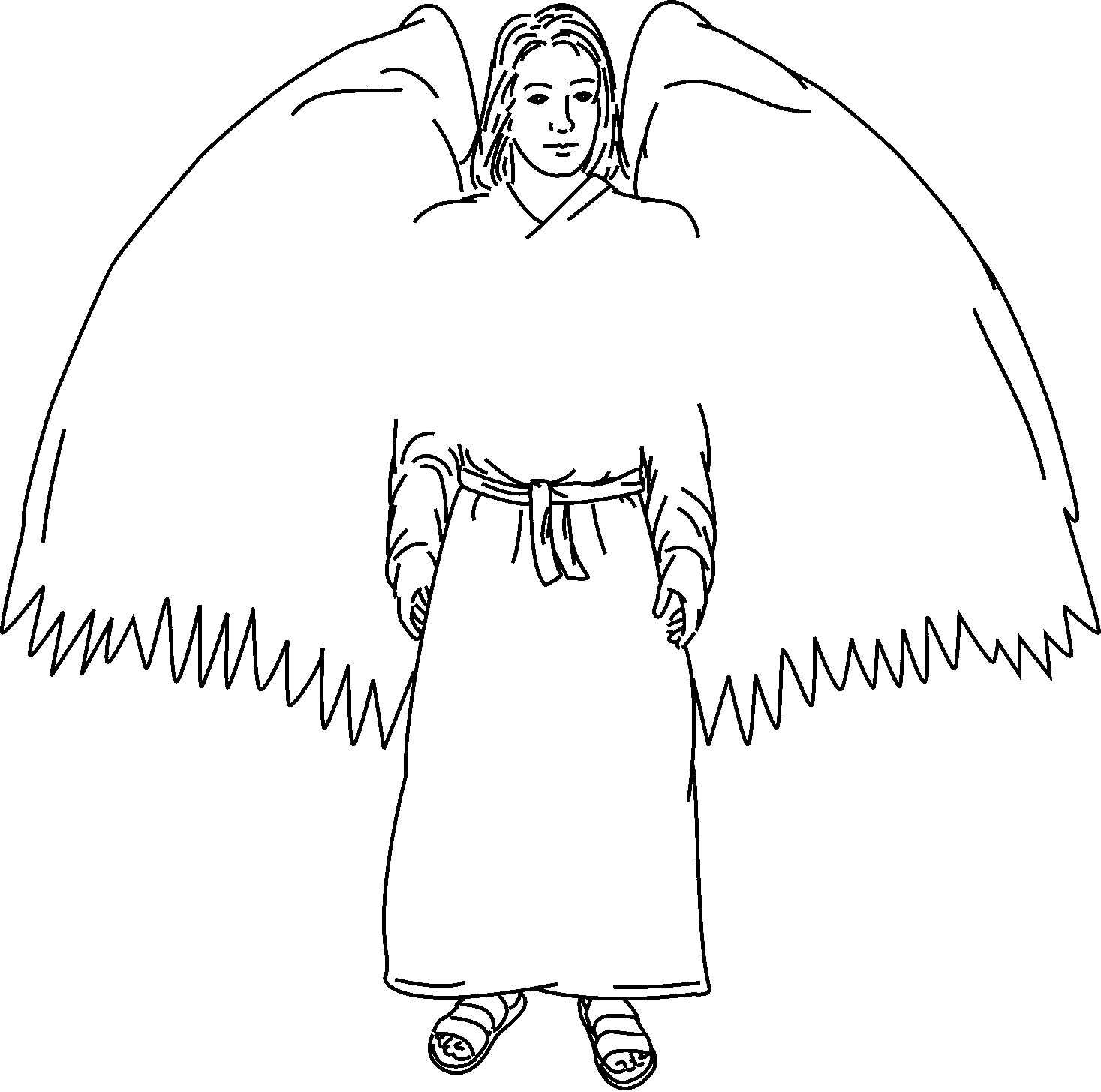 A 7. tanulmányhoz  - A tanulmány alkalmazása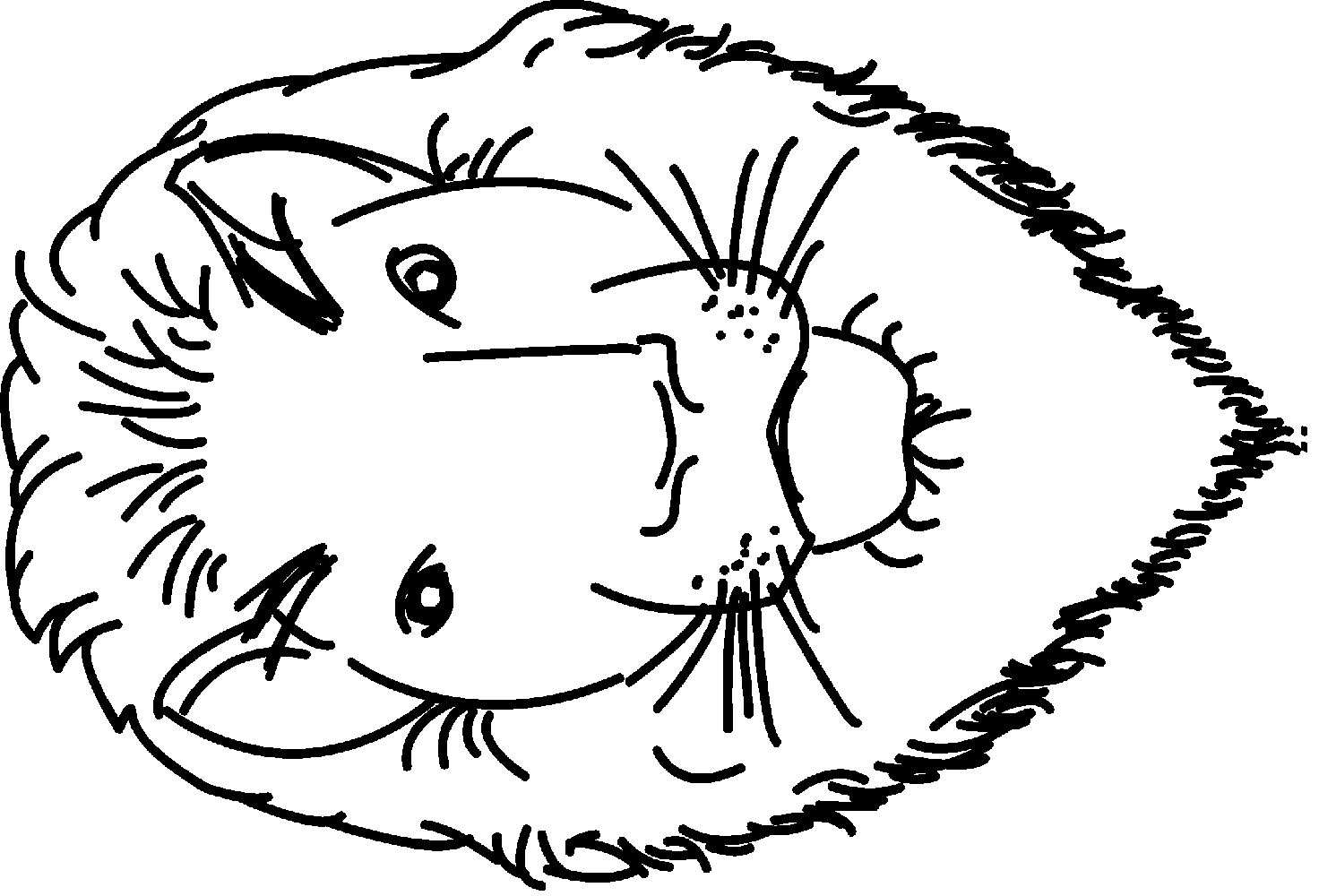      Egy új parancsolatA hónap jelmondata: Megtanuljuk azt, hogy miért is kell imádnunk Istent.  A tanulmány vázlata:Dániel tökéletes testi épségben hagyta el az oroszlánok ver-mét. Dárius király elcsodálkozott ezen és elhatározta, hogy ő is Dániel Istenét fogja imádni, alattvalóival együtt. Ennek következtében egy újabb rendeletet adott ki, amely szerint az egész birodalomban Dániel Istenét kell imádni és tisztelni. Ez a tanulmány az imádatról szól: Dániel hűsége a világegyetem mindenható Királya iránt azt eredményezte, hogy egy hatalmas földi uralkodó is meghajolt Isten hatalma előtt. Sőt, ez a földi király alattvalóinak is meg-parancsolta, hogy az igaz Istent imádják. Nyílt és visszatar-tások nélküli imádatunk ma is bizonyíthatja Isten hatalmának és szeretetének jelenlétét életünkben, ugyanakkor közelebb viheti Istent embertársainkhoz.  A tanítókhoz:„Szívünket feltárni Istennek mint barátunknak, ez az ima. Nem mintha szükséges lenne, hogy elmondjuk Istennek, kik vagyunk, mit akarunk, hanem hogy ily módon Istent a szí-vünkbe fogadhassuk. Az ima nem Istent hozza le hozzánk, hanem bennünket emel fel Őhozzá… Ha nem is nyerjük el azonnal, amit kérünk, mégis higgyük, hogy az Úr hallja kérésünket, és teljesíteni fogja azt. Sokszor annyira tévedünk és annyira rövidlátók vagyunk, hogy olyan dolgokat kérünk, amik a legkevésbé sem válnának áldásunkra. Mennyei Atyánk szeretetből úgy válaszol imáinkra, hogy azt adja csak meg, ami javunkat szolgálja, s amit magunk is kívánnánk, ha a Szentlélektől megvilágosítva a dolgok valódi állását láthatnánk. Ha imáink látszólag nem részesültek meg-hallgatásban, erősen ragaszkodjunk az ígérethez. A meghall-gatás ideje bizonnyal el fog jönni, s elnyerjük azokat az áldásokat, melyekre legnagyobb szükségünk van.” (Jézushoz vezető út, 93., 96. old.).Dánielnek odaszentelt imaélete volt. Amikor az oroszlánok vermébe került, bizonyára feltette magában a kérdést, hogy mi is ezzel Isten terve, hiszen számtalanszor megtapasztalta az Istennel való közösséget és bízott Urában.   A terem előkészítése: Lásd az 5. tanulmányt.KöszöntésFogadjátok a gyerekeket az ajtóban! Kérdezzétek meg őket az elmúlt héten történtekről! Bátorítsátok, hogy mondják el tapasztalataikat az előbbi tanulmánnyal kapcsolatosan! Kezdjétek azzal az előkészítő tevékenységgel, amelyet elterveztetek!             		Előkészítő tevékenységek                               ( Azt a tevékenységet válasszátok ki, amely illik a csoport tagjaihoz!)A. GyűrűbabákKellékek: karton- vagy papírlapok, ragasztó, ollók, filctollak, zsinór vagy szalagMondjátok el: A mellékelt rajz alapján készítsünk három gyűrűbabát, amelyeket fel fogunk használni a történet bemutatása alatt is. Az egyik fogja jelképezni Dánielt, 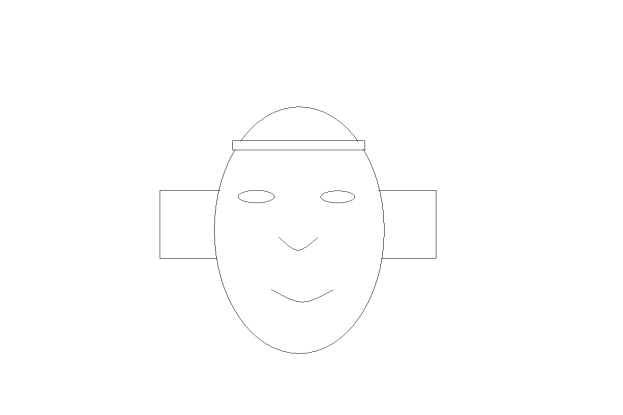 a másik Dárius királyt, a harmadik pedig az oroszlánokat. Nektek kell eldöntenetek, hogy melyiket fogjátok viselni.Íme, hogyan kell elkészíteni a gyűrűt:Rajzoljatok, majd vágjatok ki egy ovális alakzatot a kartonlapon! Ez lesz az arc. Figyeljetek arra, hogy mekkora az ujjatok, ahhoz arányosan méretezzétek a gyűrűt! Rajzoljatok, majd vágjatok ki egy tégla-lap alakot, amelyet az „arc” hátlapjára kell ragasztani. Csak a végeit ragasszátok le úgy, hogy az ovális forma és a téglalap alakú lap közé beférjen az ujjatok. Ezután nem marad más hátra, csak ki kell színezni a gyűrűt. Dániel – rajzoljatok szakállat neki!       Dárius király – rajzoljatok koronát a                                fejére!       oroszlánok – rajzoljatok le egy orosz-  lánfejet és ragasszátok rá az „arc”-ra!  Kérdések és feleletekKérdés: Véleményetek szerint kiről szól a tanulmányunk? (Dánielről, a királyról és az oroszlánokról.) Mit gondoltok, miért készí-tettünk háromféle „gyűrűt”? Ismételjétek át az elmúlt heti tanulmányt, majd kérdezzétek meg: Mi történt, miután Dániel meg-menekült az oroszlánok verméből? Dániel élettörténetének nagyon fontos tanulsága van. Íme, mire tanít az üzenetünk: AMIKOR ISTENT IMÁDOM, AKKOR MÁSOKNAK MUTATOM BE SZERETETÉT ÉS HATALMÁT.B. Oltalom, védelemKellékek: kesztyű, esernyő, kiskabát, nagykabát, vízNéhány gyereknek adjatok esernyőt, majd vizet spricceljetek rájuk! Kérdezzétek meg a többieket, hogy miért nem lettek vizesek azok, akik az ernyő alatt húzták meg magukat. (Mert az esernyő védelmet nyújt.) Mutassátok meg a gyerekeknek a kabátokat, a kesztyűt, a viharkabátot, majd mondjátok el nekik, hogy ezek megvédenek bennünket a hidegtől és az esőtől. Kérdések és feleletekKérdés: Hasonlítanak-e ezek a dolgok Isten szeretetéhez? (Védelmeznek, megóvnak a gonosztól, stb.) Ha Isten oltalmaz bennün-ket, akkor biztonságban vagyunk. Kérdés: Ha így van, akkor miért történnek rossz dolgok is azokkal, akik szeretik Istent? Néha Sátán rosszat tesz az életünkben, és Istennek kell azt jóra fordítania, éppen úgy, mint Dániel esetében is történt. Olvassuk el együtt Róm 8:28-at! Mit éreztek e bibliavers hallatán? (Bátorítást nyerünk, nem félünk Sátántól, stb.) Isten gondoskodik arról, hogy minden jóra forduljon. Ő megsegít a nehéz időkben éppen úgy, ahogyan megsegítette Dánielt. Dicsérjük és magasztaljuk ezért Istent! Tanuljuk meg az üzenetünket:AMIKOR ISTENT IMÁDOM, AKKOR MÁSOKNAK MUTATOM BE SZERETETÉT ÉS HATALMÁT.C. Zenekar Lásd az 5. tanulmányt!   BibliatanulmányA történet bemutatásaKellékek: egy üres műanyag edény, homok vagy földLehetőség szerint készítsetek el előre egy hangfelvételt, amelyben egy férfihang a következőket mondja: „Ó, Dániel, annyira örülök, hogy életben vagy. Sosem láttam még ilyen hatalmas csodát. A te Istened megoltalmazott téged, mert bíztál benne. Hatalmas Istened van! Most én bemegyek a palotába és azonnal kiadok egy rendeletet, amely szerint min-denkinek az egek Istenét kell imádnia. A te Istened az egyedüli igaz Isten!”A gyerekek vegyenek részt a történet bemutatásában a következőképpen:Amikor mondjátok:         Akkor a gyerekek:Dániel                           - emeljék fel a Dánieles                                             gyűrűt és mondják:                                             „Ő Istent imádja!”Dárius, király                 - emeljék fel a Dáriusos                                            gyűrűt és mondják:                                            „Éljen a király!”Oroszlánok                   - emeljék fel az                                         oroszlános gyűrűt!Ha lehetséges, készítsétek el az oroszlánver-met, és a történet bemutatása alatt minden gyerek ott foglaljon helyet! Olvassátok vagy mondjátok el a történetet!„Nézzétek! Egy karcolás sem esett rajta!”„Ez hihetetlen, hiszen az oroszlánok azonnal szét kellett volna tépjék!”„Ez hatalmas csoda!”Így beszéltek egymás között az őrök. Nem akarták elhinni, hogy Dániel sértetlenül állt az oroszlánok vermében. Dárius király benézett a verembe és lekiál-tott: „Ó, Dániel, annyira örülök, hogy életben vagy. Sosem láttam még ilyen hatalmas csodát. A te Istened megoltalmazott téged, mert bíztál benne. Micsoda hatalmas Istened van! Most én bemegyek a palotába és azonnal kiadok egy rendeletet, amely szerint minden-kinek az egek Istenét kell imádnia. A te Istened az egyedüli igaz Isten!” (Ezt lejátszhatjátok hangfelvételről is.)Miután a király visszatért palotájába, azonnal írt egy rendeletet, amelyet ki kellett hirdetni az egész birodalomban: „Békesség néktek, alattvalóim! Újabb rendeletet adok ma ki. Birodalmamban minden férfinek, nőnek és gyereknek Dániel Istenét kell tisztelnie. Hisz Ő az igaz Isten, és az Ő országa örökké megmarad. Ő oltalmazza és védelmezi meg gyermekeit, és csodákkal vesz körül bennünket. Az egek Istene oltalmazta meg Dánielt is az oroszlánoktól.” Ezt a rendeletet kihirdették az egész biroda-lomban. Mindenki tudomást szerzett arról a csodáról, amely Dániellel történt. Dániel hűségét látva maga a király is megbizonyo-sodhatott Isten hatalmáról, ennek következ-tében rendeletben utasította nemzetét, hogy mindenki az igaz Istent tisztelje és imádja.Ettől kezdve Dániel lett a birodalom kor-mányzója, és lelkiismeretesen szolgálta tovább a királyt. A környezetetekben élő emberek látják, hogy Istent imádjátok. Ne feledjétek, hogy amikor imádjátok Őt, akkor szereteteteket fejezitek ki iránta szavaitok és tetteitek által. Dániel még a nehézségek közepette is az Urat imádta. Ennek köszönhetően a körülötte élő emberek is tudomást szerezhettek Istenről. Látva benneteket, mások is vágyódnak majd Isten közelségébe kerülni.Isten megtehette volna, hogy Dániel ne kerül-jön az oroszlánok vermébe. De pontosan az a tény, hogy odajutott, valamint az, hogy Isten megoltalmazta őt, jelentette azt a határtalan nagy lehetőséget, hogy ezáltal nagyon sokan megismerjék az Urat. Isten benneteket is megoltalmaz épp úgy, ahogyan megoltalmazta Dánielt. Függetlenül attól, hogy milyen nehézségben vagytok, Isten mindenképpen mellettetek lesz, csak kérjétek imában oltalmát! Hogyan fogjátok ma dicsőíteni Őt gondos-kodásáért? Kérdések és feleletekKérdések: Melyik részlete tetszett leginkább e történetnek? Miért? Mit gondoltok, miért utasította alattvalóit a király arra, hogy Dániel Istenét imádják? (Mert hitt az igaz Istenben. Lehet, hogy így szerette volna jóvá-tenni azt a gonoszságot, amire rávették udvarmesterei, stb.) Mit gondoltok Dárius király utóbbi rendeletéről? Szégyellni fog-játok valaha azt, hogy Istent imádjátok? Ismételjük át az üzenetünket:AMIKOR ISTENT IMÁDOM, AKKOR MÁSOKNAK MUTATOM BE SZERETETÉT ÉS HATALMÁT.AranyszövegKellékek: filctollak, kövek Annyi követ használjatok a tevékenységhez, ahány szó található az aranyszövegben. Mindegyik kőre egy szót írjatok! Ezeket helyezzétek sorrendbe, ám úgy, hogy az írás ne látszódjon! Kérdés: Melyek azok a tárgyak, dolgok, amelyek nagyon sokáig megmaradnak? (Házak, fák, hegyek, kövek, Isten, stb.). A gyerekek sorra járuljanak az asztalhoz, és for-dítsanak meg egy-egy követ, amelyről olvas-sák le a ráírt szót! Miután minden követ meg-fordítottak, néhányszor ismételjétek át az aranyszöveget, kórusban! Végül újból fordít-sátok a köveket az írással lefele, de most ke-verjétek össze a sorrendet! A gyerekek egyen-ként menjenek az asztalhoz és fordítsanak fel egy kövecskét, majd helyezzék azt a megfe-lelő helyre! Mondjátok el: Élő, örökkévaló Istent imádunk, aki sokkal tovább fog élni, mint ezek a kövek. Ne feledjétek el üzenetünket: AMIKOR ISTENT IMÁDOM, AKKOR MÁSOKNAK MUTATOM BE SZERETETÉT ÉS HATALMÁT.A Biblia tanulmányozásaVálasszatok ki négy gyereket, ők lesznek a küldöncök, akik a király rendeletét „szétkürtölik” a birodalomban (Dán 6:25-27). Álljanak az osztály elé Bibliájukkal a kezükben, és olvassák fel az alábbi beosztás szerint a rendeletet:Első küldönc: elolvassa Dán 6:25 első részét, amely egy általános ismertető.Második küldönc: elolvassa a 25. vers további szakaszát („Békességtek bőséges legyen!”).Harmadik küldönc: elolvassa a 26. verset.Negyedik küldönc: elolvassa a 27. verset.Kérdések és feleletekMondjátok el: Tegyük fel, hogy pogány bál-ványt imádunk. Dárius küldöncei épp ezek-ben a pillanatokban hirdették ki az új ren-deletet, amely szerint kizárólag csak Dániel Istenét kell imádnunk. Mi a véleményetek erről a rendeletről? Miért akarta a király azt, hogy minden alattvalója az igaz Istent imádja? Ki a ti Istenetek? Milyen Isten Ő? Miért épp Őt imádjátok?  Ismételjük át az üzenetet:AMIKOR ISTENT IMÁDOM, AKKOR MÁSOKNAK MUTATOM BE SZERETETÉT ÉS HATALMÁT.     A tanulmány alkalmazásaA Isten hatalmaKellékek: kis elemek, alufólia, zseblámpaégőkHa lehetőség van rá, akkor ezt a tevékeny-séget ne szombaton végezzétek!Adjatok a gyerekeknek egy-egy kis zseblámpaelemet! Vonják be az elemet alufóliával úgy, hogy csak a + jelzéssel ellátott pólus maradjon szabadon! Adjatok egy kis zseblámpaégőt nekik, amelyet tekerjenek körbe az elemet beborító fóliával, majd az égő alsó felét érintsék az elem + pólusához! Az égőnek világítania kell. Ha nem áll rendelkezésetekre elegendő kellék, akkor csak ti mutassátok be a gyerekek előtt ezt a kísérletet!Kérdések és feleletekVilágított-e az égő akkor is, amikor nem érintkezett a fólián keresztül az elemmel? (Nem!) Pontosan olyanok vagyunk, mint ez az égő, amikor kapcsolatban vagyunk Istennel. Miért? (Akkor világítunk, mások-nak is bemutatjuk Isten szeretetét, hatalmát, stb.) Hogyan lehetünk szoros kapcsolatban az Úrral, és miként maradhatunk meg mel-lette? (Ha naponta imádkozunk, ha együtt-munkálkodunk vele a lelkek megmentése érdekében, stb.) Miért imádjátok az Urat? (Mert szeretjük Őt. Mert Ő az egyedüli igaz Isten. Hogy mások is megismerjék Őt, stb.)Ha szoros kapcsolatot ápolunk Istennel, akkor a környezetünkben élő emberek ezt észre fogják venni. Megláthatják Isten sze-retetének és hatalmának jeleit életünkben, éppen úgy, ahogyan mi láthattuk ennek a kis égőnek a fényét. Ne feledjétek:AMIKOR ISTENT IMÁDOM, AKKOR MÁSOKNAK MUTATOM BE SZERETETÉT ÉS HATALMÁT.     A tanulmány továbbadásaKitűzőkKellékek: karton- vagy papírlapok, filctollak vagy színes ceruzák, biztosítótűk vagy gombostűkVágjatok ki előre színes papírból közepes nagyságú köröket! Ezek lesznek a gyerekek kitűzői. Osszátok ki nekik és kérjétek meg, hogy írják rá a következő mondatot: „ISTENT IMÁDOM”. Színezzék ki ezeket a kitűzőket, majd tűzzék a ruhájukra! Kérdések és feleletekMai leckénkben arról tanultunk, hogy Dániel jó szokásai ismertették meg Istent Dárius királlyal. Milyen módszerek által mutathatjuk be embertársainknak Isten szeretetét és hatalmát? (Ha a közösségben imádkozunk, ha segítünk az embereknek, ha elmondjuk, hogy mit tett értünk az Úr, stb.) Emlékeztek-e olyan esetre, amikor mások-nak Isten szeretetét és hatalmát mutattátok be? Milyen érzés tudni azt, hogy nagyon sokan vannak még, akik szívesen imádnák az Urat? Ne feledjétek el az üzenetünket:AMIKOR ISTENT IMÁDOM, AKKOR MÁSOKNAK MUTATOM BE SZERETETÉT ÉS HATALMÁT.BefejezésÉnekeljetek egy befejező éneket, majd kérjé-tek meg a gyerekeket, hogy naponta imádkoz-zanak Istenhez, hogy mások is megismerhes-sék imádatuk láttán Isten hatalmát és szere-tetét. Végül mondjatok egy befejező imát!    Jó döntésA hónap jelmondata: Isten családjának vagyunk a tagjai.A tanulmány vázlata:Keresztelő János Júdea pusztájában prédikálva inti embertársait, hogy térjenek meg és higgyenek az Úr Jézus Krisztusban. Mindazokat megkereszteli, akik válaszolnak a felhívására. Egyik nap Jézus jön Jánoshoz és megkéri a prófétát, hogy keresztelje meg Őt. János azonban szabadkozik, hogy Jézust illeti meg a keresz-telés, azonban Jézus kitart kérése mellett, és azt mondja, hogy így kell beteljesedjen minden rá vonatkozó jövendölés. János tehát megkereszteli Jézust. Ekkor a Szentlélek száll Jézusra és egy mennyei hang hallatszik: „Ez az én szerelmes Fiam!”Ez a tanulmány a közösségről szól: Keresztségünk által nyilvánosan is az isteni család tagjai leszünk, éppen úgy, ahogy Jézus is azzá lett keresztsége által. Ekkor csat-lakozunk az Ő családjához. Ez az alkalom nagyon boldoggá teszi Istent. A tanítókhoz:„A kis gyermek (János) pedig nevekedik és erősödik vala lélekben; és a pusztában vala mind ama napig, amelyen megmutatta magát az Izráelnek” (Lk 1:80). A „puszta” valószínűleg Júdea sivatagos részét jelentette… A Biblia nem tér ki részletesen János gyerek- és ifjúkorára. János unokatestvére volt Jézusnak, és hozzávetőlegesen fél évvel volt idősebb nála (Lk 1:36), ezért valószínűleg fél évvel hamarabb, szintén harmincéves korában kezdte munkásságát. A zsidó hagyományok szerint ekkor érték el a férfiak az érett fel-nőttkort, ekkortól lehetett rájuk bízni különféle megbízatásokat” (Adventista Bibliakommentár 8. kötet, 604. old.).A terem előkészítése:Íme, néhány ötlet:Vágjatok ki papírból egy nagy szív alakot, amelyre írjátok fel: „JÉZUSÉ VAGYUNK”! Ezt a szívet tűzzétek ki a táblára és rajzoljatok nyilakat, amelyek sugárként „lövellnek” ki belőle több papírkör felé, amelyekbe helyezzétek a gyerekek fényképeit vagy írjátok be a nevüket!Egy papírlapra rajzolják körül az egyik talpukat, majd vágják ki a rajzot! Írják bele nevüket! A táblára írjátok fel: „ÉN ELHATÁ-ROZTAM, HOGY KÖVETEM JÉZUST”! Az írás köré ragasszátok ki a talpakat! Flanell bábokból állítsatok fel egy jelenetet a következő hetek tanulmányainak egyikével: Jézus keresztsége, az irgalmas samaritánus, a tékozló fiú, a tíz szűz példázata.  KöszöntésFogadjátok a gyerekeket az ajtóban! Kérdezzétek meg őket az elmúlt héten történtekről! Bátorítsátok, hogy mondják el tapasztalataikat az előbbi tanulmánnyal kapcsolatosan! Kezdjétek azzal az előkészítő tevékenységgel, amelyet elterveztetek!             		Előkészítő tevékenységek                               ( Azt a tevékenységet válasszátok ki, amely illik a csoport tagjaihoz!)A. Egy nagy családhoz tartozunkKellékek: a tanulmány végén található „templom” rajz, gombostűk, színes ceruzákMondjátok el: Az előttünk álló öt szombaton a közösségről fogunk tanulni. Beszélni fo-gunk arról, hogy Isten családjához tarto-zunk. Vágjátok ki a tanulmány végén található „templom” rajzát, osszátok ki a gyerekeknek, és kérjétek meg őket, hogy írják rá: „A........................................ GYÜLEKEZET CSALÁDJÁHOZ TARTOZOM” (a pontok helyére írják be a helyi gyülekezet nevét, megnevezését.)Kérdések és feleletekKérdés: Mit jelent az „Isten családja” kife-jezés? Kik tartoznak ehhez a családhoz? (Akik szeretik az Urat és követik Őt, stb.) Mi tetszik különösképpen a gyülekezetetek-ben? Mit tesztek annak érdekében, hogy gyülekezetetek kellemes hely legyen? Milyen érzés a gyülekezethez tartozni? Szeretnétek megkeresztelkedni felnőtt korotokban? Elérkeztünk leckénk üzenetéhez. KERESZTSÉGEM ÁLTAL BIZONYÍTOM MÁSOK ELŐTT, HOGY ISTEN CSALÁDJÁHOZ TARTOZOM.B. Egy családot alkotunkKellékek: a tanulmány végén található „ház”, 5 cm-es papírkörök, színes ceruzák, ragasztó, kis pálcikákA tanulmány végén található „ház” rajzot sok-szorosítsátok és vágjátok ki! Ezeket osszátok ki a gyerekeknek és kérjétek meg őket, hogy ragasszák össze, hogy kialakuljon a ház for- mája. Vágjatok ki kis papírköröket (lásd a tanulmány végén), annyit, ahány családtag van minden gyerek családjában. Ezekre raj-zolják rá családtagjaik arcképét, és a köröket ragasszák rá kis pálcikákra! Ezeket a pálciká-kat helyezzék az elkészített „házba”! Miközben ezt a tevékenységet végzik, kórusban ismételjék a következő kijelentést: Mindannyian Isten családjához tartozunk. Kérdések és feleletekKérdés: Tetszett-e az, hogy saját családo-tokat kellett megalkotnotok? Hogyan válhatunk Isten családjának a tagjaivá? (Ha elfogadjuk áldozatát és szeretetét. Ha megkeresztelkedünk, stb.) BibliatanulmányA történet bemutatásaKellékek: személyazonossági iratok (igazolvány, jogosítvány, születési anyakönyvi kivonat, stb.), kék lepedő, játék galamb, papírlapok, korhű jelmezek, zseblámpaMég az előző héten írjátok fel különálló papír-lapokra Jézus, a Szentlélek és Keresztelő János mondandóját, majd számozzátok meg az alábbi utasítások szerint!Szereplők: Keresztelő János, Jézus, Szentlélek (egy hang), két-három gyerek, akik a többi keresztelendőt alakítják, egy felnőtt mesélő, a tömeg Színtér: Helyezzétek a földre a kék lepedőt, amely a Jordán folyót fogja jelképezni. Osszátok ki a szereplőknek a mondanivaló-jukat tartalmazó papírlapokat! „János” álljon a „folyóban”, és közben beszéljen a hallgató-ságnak, akik a „parton” (a teremben) állnak. „Jézus” maradjon a terem egyik sarkában! Olvassátok vagy mondjátok el a történetet!Mesélő: A délutáni nap forrón sütött a folyó felett, miközben az emberek figyelmesen hallgatták Keresztelő János prédikációját. Keresztelő János (1): Térjetek meg, mert elközelgett az Istennek országa! Többé ne vétkezzetek és keresztelkedjetek meg! Még ma határozzátok el, hogy Istent követitek!Mesélő: Nagyon sokan hallgatták János prédi-kálását a folyónál. Akik átadták szívüket Istennek, azokat János megkeresztelte. (János merítsen alá egy gyereket!) Sokan azért jöttek el, mert szerették volna Istennek átadni éle-tüket. Másokat azonban a kíváncsiság hozta a folyópartra. János nem volt egy akármilyen prédikátor. Egyszerű ruhákban járt, nagyon egyszerű eledelt fogyasztott, de üzenete is roppant egyszerű volt. Egyik nap Jánost nagy meglepetés érte. Jézust pillantotta meg, amint feléje közeledett. Arról prédikált hónapokon keresztül, hogy az embe-rek térjenek meg, és készüljenek a Messiás fogadására. És most, íme, itt áll előtte a Messiás!Jézus (1): János, azért jöttem hozzád, hogy megkeresztelj engem.Mesélő: János úgy meglepődött, hogy alig tudott megszólalni.Keresztelő János (2): Hogyan? Én keresztel-jelek meg téged? Ó, Jézusom, hát te kellene engem megkeresztelj és nem fordítva.Mesélő: Jézus elmosolyodott.Jézus (2): János, keresztelj meg engem úgy, ahogy másokat is megkereszteltél. Ennek így kell lennie!Mesélő: Most János mosolyodott el.Keresztelő János: Jó, akkor hát megkeresz-tellek.Mesélő: Jézus belépett a vízbe. („Jézus” áll-jon a vízre!) János követte Őt. Jézus mosolyogva nézett a bámészkodó tömegre. János megfogta Jézus összekulcsolt kezeit és alámerítette az Üdvözítőt. Miután kijött a vízből, Jézus letérdelt a parton. (Térdeljen le a „víz” mellett!) Jézus nagyon jól tudta, hogy a bűn megkemé-nyítette az emberek szívét. Tudta, hogy sokan nem értik, hogy Ő a szeretet követeként érke-zett a földre. Ezeket mind elmondta imában Atyjának. Ekkor Jézust csodás fény vette körül, amely egyenesen a mennyei Atya trónjától eredt. (Kapcsoljátok fel a zseblámpát és irányít-sátok „Jézusra”!) A Szentlélek pedig galamb formájában szállt rá. (A kivágott galamb rajzát „Jézus” fölött lebegtessétek!) Isten magasztos hangja volt hallható.Isten hangja (1): Ez amaz én szerelmes Fiam, akiben én gyönyörködöm.Mesélő: Sokan látták Jézus keresztségét. Lát-ták a mennyei fényt, amely körülvette Őt, és ezáltal hitük megerősödött. A keresztség különleges alkalom, amely által bizonyságot teszünk a világ előtt arról, hogy átadtuk életünket Jézusnak. Hitet teszünk arról, hogy megtisztította életünket. Isten nagyon boldog, amikor valaki az Ő családjának a tagja akar lenni. Ilyenkor megszólal és azt mondja:Isten hangja (2): Te vagy az én szerelmes fiam. Örülök, hogy szeretnél hozzám tartozni. Jézusnak nem volt bűne, amitől meg kellett volna tisztuljon keresztségekor. Ám azért ke-resztelkedett meg, hogy példát adjon szá-munkra. Annak érdekében, hogy jobban meg-ismerhessétek Őt, mindennap töltsetek időt a társaságában! Köszönjétek meg neki, hogy a családjához tartozhattok. Felnőtt korotokban pedig követhetitek példáját és megkeresztel-kedhettek. Így tesztek majd bizonyságot arról, hogy Őt választottátok.  Kérdések és feleletekMutassátok meg a gyerekeknek a személy-azonossági okmányokat!Mondjátok el: Még ha tudjátok is, hogy mi a nevetek, hogy milyen családhoz tartoztok, mégis szükségetek van személyazonossági iratokra, hogy mások előtt bizonyítsátok hovatartozásotokat. Amikor megkeresz-telkedünk, mások előtt bizonyítjuk azt, hogy Isten családjához tartozunk.  Kérdések: Ki szeretne közületek megke-resztelkedni felnőtt korában?Ismételjük át az üzenetünket:KERESZTSÉGEM ÁLTAL BIZONYÍTOM MÁSOK ELŐTT, HOGY ISTEN CSALÁDJÁHOZ TARTOZOM.AranyszövegKellékek: a tanulmány végén található „galamb” rajza, cérnaSokszorosítsátok a galamb rajzát, és az arany-szöveg szavait külön-külön írjátok fel egy-egy rajzra! A „galambokat” fűzzétek cérnára, és aggassátok a plafonra! A gyerekek próbálják elolvasni a szöveget megfelelő sorrendben! Magyarázzátok el nekik, hogy amikor Jézus megkeresztelkedett, a Szentlélek galamb formájában szállt rá, ezzel biztosítva Jézust arról, hogy a menny elfogadta Őt. Addig ismételjék az aranyszöveget, amíg megtanulják kívülről.A Biblia tanulmányozásaOlvassátok el együtt Máté 3. fejezetét az alábbi táblázat szerint! Egy-egy gyerek olvas-sa fel Jézus, János és Isten szavait! Kérdések és feleletekKérdés: A Biblia szerint miről prédikált Keresztelő János? Hogyan éreztétek volna magatokat, ha jelen lettetek volna Jézus keresztségénél? Mit érzett Isten, miután Jézus megkeresztelkedett? (Lásd: 17. vers!) Mit fog majd érezni Isten, amikor ti megke-resztelkedtek? (Boldog lesz, örülni fog, stb.) Miért keresztelkednek meg az emberek? (Hogy nyilvánosan is bizonyságot tegyenek hitükről és meggyőződésükről.) Ti Isten családjához tartoztok még akkor is, ha nem vagytok megkeresztelve. (Igen, mivel Isten gyermekei vagyunk.) Akkor miért akartok néhány év múlva mégis megkeresztelkedni? (Azért, hogy mások is tudomást szerezzenek arról, hogy Isten családjához tartozunk és az Ő gyermekei vagyunk.) Milyen üzenetet köz-vetítünk keresztségünk által az emberek-nek? Válaszoljunk erre a kérdésre az üzenetünkkel:KERESZTSÉGEM ÁLTAL BIZONYÍTOM MÁSOK ELŐTT, HOGY ISTEN CSALÁDJÁHOZ TARTOZOM. 		          A tanulmány alkalmazásaTe kihez tartozol?Kellékek: szándéknyilatkozat (lásd a tanul-mány végén!)Kérjétek meg a gyerekeket, hogy említsék meg azokat a kis közösségeket, klubokat, csa-patokat, amelyeknek ők is tagjai (például: iskolai osztály, úszócsapat, a család, stb.).Kérdések és feleletekHogyan válik valaki egy kis közösség tag-jává? (Befizeti a tagsági díjat, hivatalos fogadalmat tesz, betartja a szabályokat, stb.) Ha személyesen úgy érezzük, hogy tagjai vagyunk egy közösségnek, akkor is ten-nünk kell valamit, hogy mások is megtud-ják ezt. Mit tehetünk, hogy mások meg-tudják, hogy Isten családjához tartozunk? (Beszélünk nekik erről a nagy családról, tiszteljük Isten parancsolatait, megkeresztelkedünk, stb.) Ki az, aki szeretné megmutatni az embe-reknek, hogy Isten családjához tartozik és néhány év múlva szeretne megkeresztel-kedni? Kérjétek meg, hogy töltsék ki a „szándéknyilatkozatot”! Figyeljetek arra, hogy elegendő másolattal rendelkezzetek!Végül mondjatok egy imát a gyerekekért!  Ismételjük át az üzenetünket:KERESZTSÉGEM ÁLTAL BIZONYÍTOM MÁSOK ELŐTT, HOGY ISTEN CSALÁDJÁHOZ TARTOZOM.                                  A tanulmány továbbadásaA. PoszterKellékek: filctollak, színes ceruzák vagy vízfesték, papírlapokKérjétek meg a gyerekeket, hogy készítsenek egy rajzot, posztert az alábbi címmel: „ISTEN CSALÁDJÁHOZ TARTOZOM”. Mialatt rajzolnak, mondjátok el nekik a következőket: Keresztség által arról teszünk bizonyságot az embereknek, hogy Isten családjához tartozunk. Bátorítsátok őket, hogy minél több személy-nek mutassák meg ezt a rajzot, vagy ha lehe-tőség van rá, akkor a gyülekezet valamelyik termében vagy folyosóján állítsátok ki a rajzokat. B. Meghívó Isten családjábaKellékek: papírlapok, színes ceruzák, filctollakA gyerekek készítsenek egy meghívót, amelyet egy barátnak vagy ismerősnek adhatnak át. Olyan személynek is szólhat a meghívás, aki gyakran hiányzik a szombatiskolából, vagy nem jár egyáltalán. Íme egy példa a meghívó szövegére: „Nagyon jó érzés Isten családjához tartozni. Gyere te is közénk!” Kérdések és feleletekA következő héten olyasmit fogtok tenni, ami által mások megtudják, hogy ti Isten családjához tartoztok. Meg fogtok hívni valakit, hogy csatlakozzon Isten család-jához. Ti jól érzitek magatokat a szombat-iskolában? Mit gondoltok, barátaitok is szeretnének itt lenni? Mit fogtok elmesélni barátaitoknak a szombatiskoláról, hogy ők is vágyódjanak ide jönni? A keresztségetekre meg fogjátok hívni barátaitokat? Miért? Ismételjük át még egyszer az üzenetet:KERESZTSÉGEM ÁLTAL BIZONYÍTOM MÁSOK ELŐTT, HOGY ISTEN CSALÁDJÁHOZ TARTOZOM.BefejezésÉnekeljetek egy ide illő éneket, majd kérjétek imában Istent, hogy áldja meg a gyerekek elhatározását és döntését, és adja meg az Isten családjához való tartozás örömét mind-annyiuknak!.A 9. tanulmányhoz  - Előkészítő tevékenységek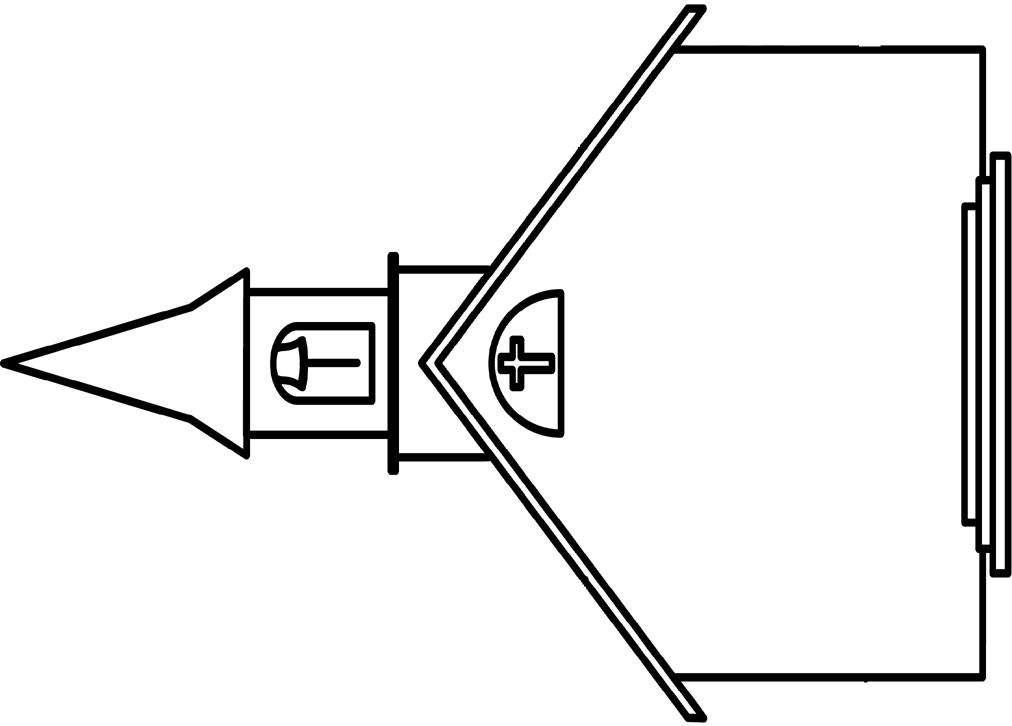 A 9. tanulmányhoz  - Előkészítő tevékenységek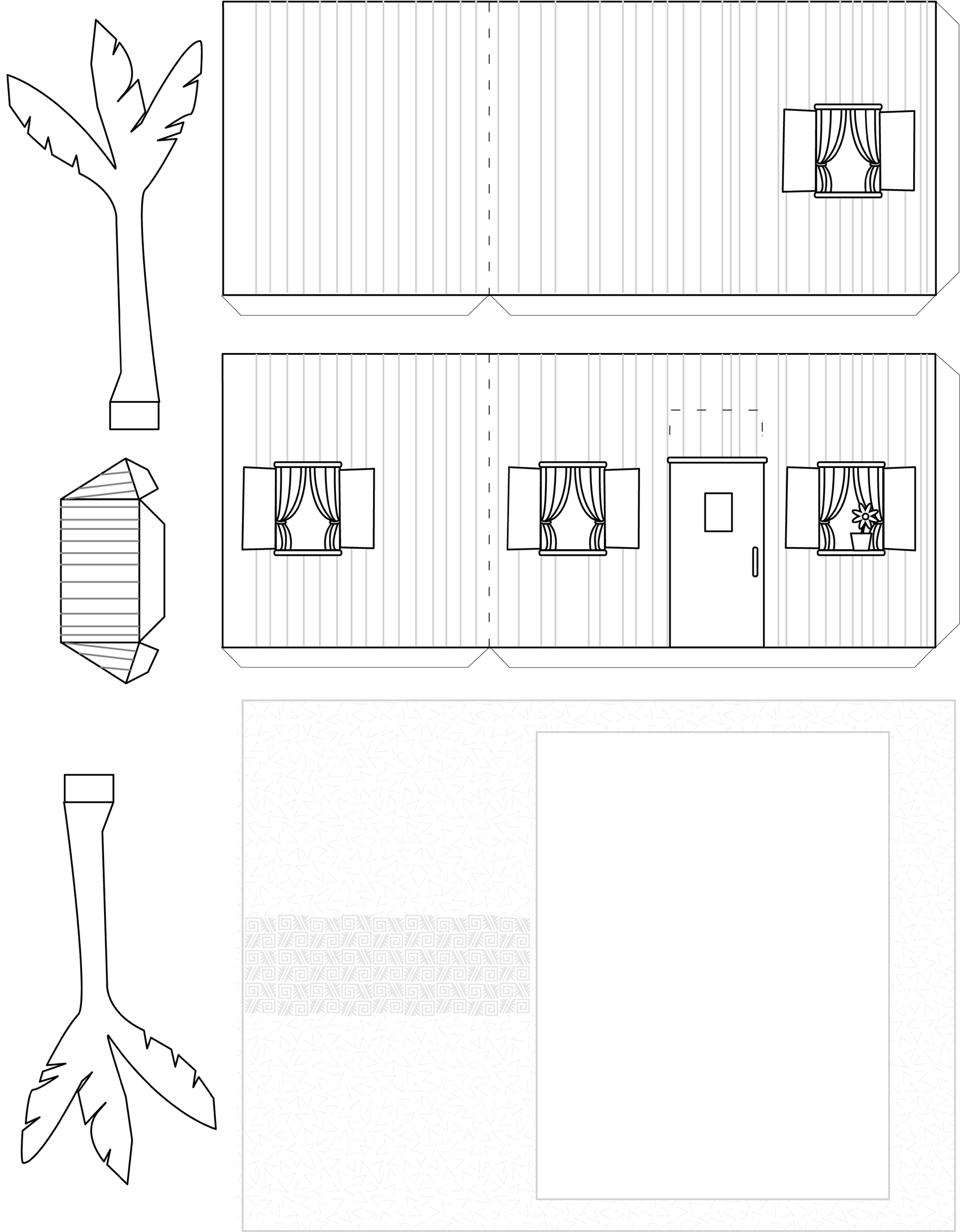 A 9. tanulmányhoz  - Előkészítő tevékenységekA 9. tanulmányhoz  - A tanulmány bemutatása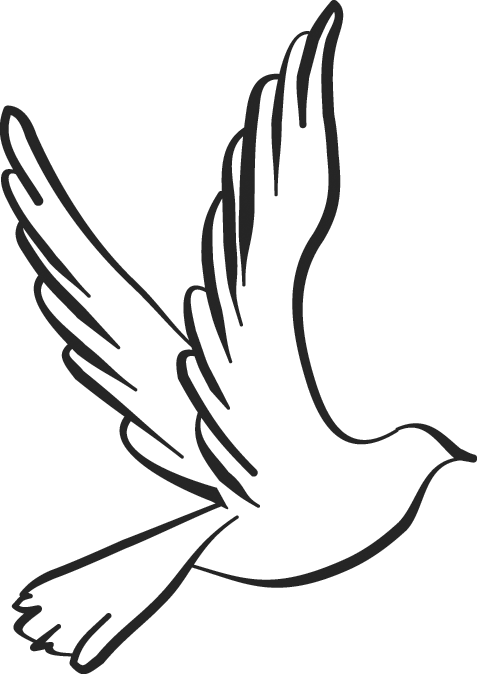 A 9. tanulmányhoz  - A tanulmány alkalmazása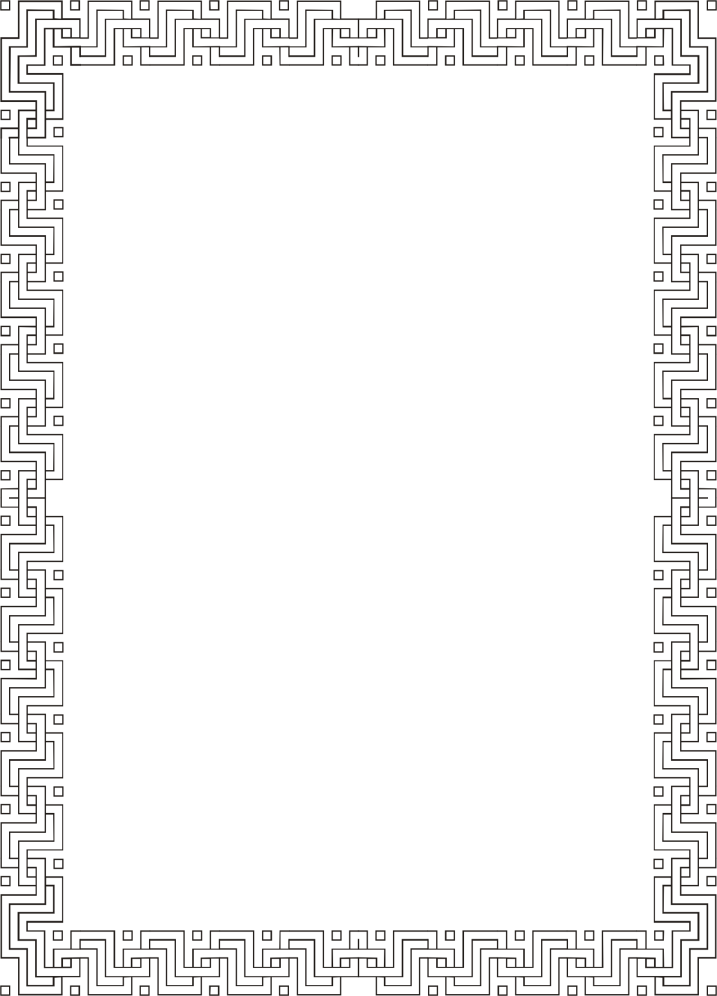 Én,…………………….,elhatároztam, hogy Isten családjához csatlakozom.Szeretnék megkeresztelkedni, hogy mindenki láthassa, hogy Isten családjához tartozom.Én,…………………….,elhatároztam, hogy Isten családjához csatlakozom.Szeretnék megkeresztelkedni, hogy mindenki láthassa, hogy Isten családjához tartozom.Én,…………………….,elhatároztam, hogy Isten családjához csatlakozom.Szeretnék megkeresztelkedni, hogy mindenki láthassa, hogy Isten családjához tartozom.Én,…………………….,elhatároztam, hogy Isten családjához csatlakozom.Szeretnék megkeresztelkedni, hogy mindenki láthassa, hogy Isten családjához tartozom.          				           Ki az én felebarátom?A hónap jelmondata: Isten családjának vagyunk a tagjai. A tanulmány vázlata:Egyszer valaki megkérdezte Jézustól, hogy mit kell tennie, hogy elnyerhesse az örök életet. Jézus így válaszolt: „Szeresd az Urat, a te Istenedet teljes szívedből, teljes elmédből és teljes erődből és a te felebarátodat, mint magadat.”Ezután Jézus elmesélt egy esetet. Egy embert útonállók támadtak meg, és megsebezve az útszélen hagyták. Arra jött egy pap meg egy lévita, de nem segítettek rajta. Ám a samaritánus, aki arra járt, azonnal gondoskodott róla, ezzel megmentette az életét. Ez a tanulmány a közösségről szól: Azok, akik ugyanannak a hitközösségnek a tagjai, Krisztusban testvérek. Gondoskodnunk kell egymásról, attól függetlenül, hogy honnan jöttünk és kik vagyunk, hiszen mindannyian Isten gyermekei vagyunk. A tanítókhoz:Samaritánusok: „Krisztus idejében a samaritánusok vallá-sa nagyon hasonló volt a zsidókéhoz, mivel mindkettő el-ismerte a Tórát, Mózes öt könyvét. A samaritánusok ráa-dásul hittek az eljövendő Messiásban is (Jn 4:25). Ennek ellenére hitalapelveik szabadelvűek, ’könnyebbek’ vol-tak, mint az ortodox zsidóké, ezért inkább a sadduceuso-kéhoz hasonlítottak” (Adventista Bibliakommentár 8. kötet, 973. old.). A samaritánusokról bővebben olvashatunk 2Kir 17:24-34-ben.Krisztus megmutatta, hogy nem csak az az ember a felebarátunk, aki a mi hitünket vallja. Ebben a kérdésben nincs faj-, szín-, sem osztálykülönbség. Felebarátunk mindenki, akinek szüksége van segítségünkre. Felebarátunk mindenki, akit az ellenség megsebzett és összezúzott. Mindenki felebarátunk, aki Isten tulajdona (Krisztus példázatai 376. old.).A terem előkészítése: Lásd a 9. tanulmányt!KöszöntésFogadjátok a gyerekeket az ajtóban! Kérdezzétek meg őket az elmúlt héten történtekről! Bátorítsátok, hogy mondják el tapasztalataikat az előbbi tanulmánnyal kapcsolatosan! Kezdjétek azzal az előkészítő tevékenységgel, amelyet elterveztetek!             		Előkészítő tevékenységek                               ( Azt a tevékenységet válasszátok ki, amely illik a csoport tagjaihoz!)A.  Szeresd felebarátodat!Kellékek: kivágott papírszívek, színes ceruzák vagy filctollak Adjatok a gyerekeknek egy-egy kivágott papír szívet! Írják rá egy olyan személy nevét, akit nem kedvelnek. Nem kell megmutassák társa-iknak a leírt nevet. Kérjétek meg őket, hogy otthon, a szobájuk falára ragasszák ki ezt a szívet, és mindennap imádkozzanak azért a személyért. Kérdések és feleletekKérdés: Véleményetek szerint Isten szereti azt a személyt, akinek a nevét leírtátok? Milyen érzés tudni azt, hogy Isten ugyan-úgy szereti őt is, mint benneteket? Nehezetekre esik-e szeretni azt az embert? Mit tehettek, hogy megkedveljétek? Jézus segítségünkre lehet, hogy szeressük embertársainkat. Imában kérjétek Őt, hogy segítsen megkedvelni azt a személyt. Jézus őt általatok akarja szeretni. Tanuljuk meg leckénk üzenetét: ISTEN MINDEN EMBERT SZERET.B. Isten mindenkit szeretKellékek: matricák, képek, ábrák (egy gonosztevő, egy fiú, egy tanár, egy lelkipásztor, más nemzetiségű emberek, bálványimádó emberek, stb.)Állítsátok ki jól látható helyre a rendelkezé-setekre álló képeket, rajzokat! Kérjétek meg a gyerekeket, hogy ragasszanak matricát azokra a képekre, amelyek olyan embereket ábrázol-nak, akiket szeret az Úr.Kérdések és feleletekKérdés: Kit szeret az Úr? (Mindenkit!) Ezt honnan tudjuk? Minden képre ragasz-tottatok egy-egy matricát? Miért? Mondjátok el: Isten MINDEN EMBERT szeret. Az Ő szemében mindenkinek óriási értéke van. Tanuljuk meg leckénk üzenetét: ISTEN MINDEN EMBERT SZERET.C. Visszautasítási gyakorlat Hatos csoportokat alkossanak a gyerekek! Minden csoportból öten álljanak szorosan egymás mellé, és semmiképp se engedjék meg a hatodik gyereknek, hogy közéjük álljon. Tizenöt másodperc elteltével cseréljenek sze-repeket a csoporttagok, hogy mindenki meg-érezhesse a visszautasítás keserű ízét.Kérdések és feleletekKérdés: Milyen érzés volt az, hogy elutasí-tottak benneteket a társaitok? Milyen érzés volt a csoport befogadott tagjának lenni? Megtörtént-e, hogy elutasítottatok, kiközö-sítettetek valakit? Mit tehetünk, ha látjuk, hogy valakit elutasítanak társai? Isten azt szeretné, hogy szeressük társainkat, mert…:ISTEN MINDEN EMBERT SZERET.D. Ki az én felebarátom?A gyerekek alkossanak egy nagy kört! Egyikük álljon a kör közepére! A kört alkotó gyerekek kérdezzék meg őt: „Gyuri, ki a te felebarátod? Mondd el nekünk!” A körben álló gyerek válaszoljon: „Krisztina az én felebarátom!” Ekkor Krisztina a kör közepére áll és tőle kérdezik meg az előbbi kérdést társai. Figyelem: törekedjetek arra, hogy min-den gyerek részt vehessen a tevékenységben!Kérdések és feleletekKérdés: Kit választottatok felebarátotoknak? Egy barátot? Vagy egy kedvelt személyt? Mit gondoltok, ki a ti felebarátotok? Gyertek, tanuljuk meg együtt leckénk üzenetét:ISTEN MINDEN EMBERT SZERET. 				BibliatanulmányA történet bemutatásaKellékek: nagy ív papír, nagyobb takaró, Bibliák, sebtapasz, kötszer, elsősegélynyújtó készletSzereplők: egy törvénytudó (felnőtt), Jézus (felnőtt), mesélő (felnőtt), az, akit kiraboltak, pap, lévita, irgalmas samaritánusSzíntér: A kartonpapírra írjátok fel nagy betűkkel az aranyszöveget! Ezt a kartonlapot helyezzétek a terem közepén a földre és takar-játok le a takaróval! Készítsétek elő a sebta-paszt, a kötszert és a segélykészletet! Egy önkéntes gyerek feküdjön le a takaróra, ő lesz a kirabolt ember.Kérdezzétek meg a gyerekeket: Felmerült-e bennetek a kérdés, hogy mit keres a teremben egy „sebesült”? Mire gondolta-tok, amikor megpillantottátok? (Szokatlan, mit is keres itt, stb.) Megkérdeztétek-e tőle, hogy mi történt vele? Ez a történet olyan emberekről szól, akik látták a sebesült embert az úton feküdni és el kellett dönteniük, hogy segítenek-e rajta, vagy nem.Olvassátok vagy mondjátok el a történetet!(Az első jelenet: Jézus és a törvénytudó beszélgetnek.)Mesélő: A fiatalember kihúzta magát, megigazította az övét, megköszörülte a torkát és megszólalt.Törvénytudó: Mester, mit kell tennem annak érdekében, hogy üdvözüljek?Jézus: Mit olvastál az írásokban ere vonatko-zóan?Törvénytudó: Az írás azt mondja, hogy sze-retnem kell Istent teljes szívemből, lelkemből és erőmből, valamint felebarátomat, mint magamat.Jézus: Így van. Akkor ezt cselekedd, és örök életet nyersz. Törvénytudó: De hát ki az én felebarátom?Jézus: Elmesélek neked egy esetet.(Második jelenet: Jézus elmondja a példá-zatot.)Jézus: Egy ember Jeruzsálemből Jerikóba utazott. Az úton gonosztevők támadták meg őt. Megverték, elvették a pénzét és a ruháit, majd a tűző napon hagyták félholtan. (A kirabolt feküdjön a takaróra!)Az történt, hogy arra járt egy zsidó pap. Amikor meglátta ezt a szenvedő férfit, elfor-dította a tekintetét. Így gondolkodott: Milyen csúnya sebei vannak. Na és mi van, ha nem is zsidó? Amúgy is nagyon sietek. A pap tehát átment az út másik oldalára és tovább sietett. Kis idő múlva arra jött egy lévita. Kíváncsian állt meg a megsebesült ember mellett. Elgondolkodott: Szegény ember! Jól helyben hagyták. Nagyon szeretnék segíteni rajta, de félek, hogy én is így járok. Bár mentem volna más úton. De hát biztosan majd csak jön valaki, aki segít rajta. És ő is továbbment anélkül, hogy segített volna.Aztán egyszer csak egy samaritánus köze-ledett.Mesélő: Jézus rövid szünetet tartott, miköz-ben a körülötte állók arcát fürkészte. Tudta, hogy a zsidók gyűlölik a samaritánusokat. Tudta, hogy papok és léviták is hallják szavait.Jézus: A samaritánus megsajnálta ezt az em-bert. Vizet adott neki inni és bekötözte sebeit. (A samaritánus kötözze be a megsebzett sze-mélyt!) Felsegítette őt és a szamár hátára ültet-te, majd óvatos léptekkel elvezette az első vendégfogadó házhoz, ahol egész éjjel gon-dozta és ápolta. Reggel pénzt adott a fogadósnak, hogy gondozza tovább a beteg embert. – Viseld gondját ennek az embernek. Később majd erre járok és megfizetem neked a szolgálatodat – mondta a fogadósnak. (Harmadik jelenet: A törvénytudó és Jézus beszélgetnek.)Mesélő: Jézus az ifjú szemébe nézett és szelí-den megkérdezte tőle.Jézus: Nos, barátom, e három közül ki volt a sebesült felebarátja?Törvénytudó: Az, aki segített rajta.Jézus: Akkor menj el, és te is így bánj feleba-rátoddal! (A törvénytudó elmegy.)Mesélő: Ma Jézus azt kéri tőlünk, hogy le-gyünk jóságosak felebarátainkkal szemben. Isten előtt mindannyian egyformák vagyunk. Mindenkit el kell fogadni és szeretni, attól függetlenül, hogy honnan származik és hogy milyen a bőrszíne. A következő héten kérjétek az Urat, hogy segítsen meg benneteket úgy szeretni társaitokat, mint ahogyan Jézus szeret bennünket.  Kérdések és feleletekKérdések: Mi tetszett leginkább a samaritá-nus viselkedésében? Mit fogtok tenni, ha egy általatok kevésbé kedvelt személy ne-héz helyzetbe kerül és a segítségetekre szo-rul? (Segítünk rajta.) Miért?Válaszoljunk az üzenettel:ISTEN MINDEN EMBERT SZERET.AranyszövegKellékek: nagy ív papír, nagyobb takaróEhhez a tevékenységhez használjátok fel a takaró alatt levő nagy kartonlapot, amelyre az aranyszöveg van írva. Előbb mondjátok el az aranyszöveget a gyerekeknek, majd emeljétek le a takarót a kartonról! A gyerekek egyenként álljanak ki az osztály közepére, és olvassák el az aranyszöveget! Addig ismételjétek ezt, amíg mindannyian megtanulták kívülről. Néhányszor mondják el kórusban a szöveget! A Biblia tanulmányozásaKellékek: Bibliák, 5 pár zokniNevezzétek ki az alábbi szereplőket! Egy-egy gyerek húzzon a kezére egy zoknit és ujjaival, kezével játsszon bábjátékot az alábbi szereposztásban:törvénytudóJézuskirabolt embergonosztevőgonosztevőpaplévitasamaritánusszamárvendégfogadósA gyerekek keressék meg a Bibliában Lk 10:25-37-et! A tíz kiválasztott gyerek húzza a kezére a zoknit! A kézből formált „bábu” alakítsa majd a történet egy-egy szereplőjét! A csoportból nevezzetek ki néhány gyereket, akik felolvassák a kijelölt igeszakaszt. A felolvasott Ige alapján játsszák el a gyere-kek a szerepeket! Kérdések és feleletekKérdés: Mi a véleményetek erről a samari-tánusról? Mi a véleményetek a papról és a lévitáról? Hát a megsebzett emberről? Megtörtént-e veletek, hogy úgy viselked-tetek, mint a pap vagy a lévita? (Sajnos igen, ilyenkor kifogásokat találunk, stb.) Lehetünk-e mi is irgalmas samaritánusok? (Igen, ha embertársaink segítségére sietünk, még akkor is, ha nem a barátainkról van szó.) Ismételjük át az üzenetet:ISTEN MINDEN EMBERT SZERET.        A tanulmány alkalmazásaSzenvedő szívekKellékek: papírszívek (lásd a tanulmány végén), sebtapasz, írószerekMondjátok el: Lehet, hogy még nem talál-koztatok az utcán megsebzett személlyel. Ez nem történik meg túl gyakran. Azonban nagyon sok féle seb és fájdalom létezik. Csak akkor fedezhetjük fel, hogy valaki szenved, ha nagyon figyelünk rá. Még milyen szenvedés és fájdalom létezik? (Magány, szomorúság, sírás, a visszautasí-tástól való félelem, hontalanság, éhség, sze-génység, stb.) Adjátok át a gyerekeknek a tanulmány végén található szívek másolatait, valamint kötszert és sebtapaszt! Kérjétek meg őket, hogy rajzoljanak rá a szívre egy „sebet”, majd arra ragasszanak sebtapaszt, erre pedig írják rá filctollal: JÉZUS! Kérdések és feleletekIsmertek-e szenvedő személyt? Lehet, hogy az az ember ott él a lakónegyedetekben, vagy az iskolátokba jár, vagy épp a bará-totok az. Hogyan mutathatjátok meg neki, hogy Jézus őt is nagyon szereti? Hogyan enyhíthetitek fájdalmait? Milyen érzés segíteni valakinek, hogy megismerje Jézus szeretetét? Számít az, hogy kinek segítünk? Nem, mert…: ISTEN MINDEN EMBERT SZERET.     A tanulmány továbbadásaMondd el!Kellékek: papírlapok, ceruzák, filctollak, színes ceruzákMondjátok: Ma üdvözlőlapot készítünk egy olyan társunknak, aki nem jött a szombat-iskolába, vagy egy olyan személynek, akit szeretnétek itt látni az imaházban. Egy olyan illetőnek is készíthettek üdvözletet, akit elutasítanak, kiközösítenek az embe-rek, vagy aki szenved. Az üdvözletre írjátok rá: „TE IS ISTEN CSALÁDJÁ-HOZ TARTOZOL!”Kinek fogjátok átadni ezt az üdvözlőlapot? Kérdések és feleletekKi a felebarátotok? (Mindenki, akinek segít-ségre van szüksége.) Mit tehettek annak érdekében, hogy az üdvözlőlapot átvevő személy megérezhesse Isten szeretetét? Hogyan éreznétek magatokat, ha ti kap-nátok hasonló üdvözletet? Próbáljátok meghívni őt a következő héten otthonotokba, vagy hívjátok meg egy közösségi tevékenységre!Ismételjük át még egyszer az üzenetet:ISTEN MINDEN EMBERT SZERET.BefejezésÉnekeljetek egy éneket, majd imádkozzatok azért, hogy a következő héten a gyerekek át tudják adni társaiknak Isten szeretetét.A 10. tanulmányhoz  - A tanulmány alkalmazása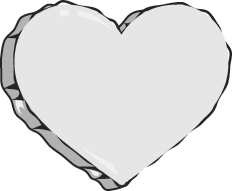                           	Újra otthon!A hónap jelmondata: Isten családjának vagyunk a tagjai.A tanulmány vázlata:Egy embernek két fia volt. Az egyik úgy érzi, hogy nincs eléggé értékelve otthon, ezért kikéri az örökség ráeső részét és elmegy otthonról. Édesapja elfogadja fia döntését. A fiú elmegy és hamar eltékozolja a vagyont. Barátok és pénz nélkül végül rájön, hogy nagyot hibá-zott. Hazatér, ahol édesapja meleg szeretettel fogadja, és tiszteletére nagy ünnepséget szervez. Ez a tanulmány a közösségről szól: A család tulajdonképpen egy kis emberi közösség. A gyülekezeti nagy „család” is közösség, hitközösség. Olyan tárt karokkal kell fogadnunk az Isten családjához csatlakozni vágyókat, mint ahogyan fogadta tékozló fiát a példázatbeli édesapa. A tanítókhoz:Elsőszülött: „Az elsőszülöttnek különleges jogai voltak, amelyek nemcsak a nagyobb örökségre vonatkoztak, hanem különleges lelki áldásokra, de több felelősségre is a családon belül” (Adventista Bibliakommentár 8. kötet, 369. old.).A tékozló fiúról szóló példázat bemutatja, hogy az Úr miként bánik azokkal, akik miután megtapasztalták az Atya szeretetét, hagyják, hogy a kísértő rájuk kénysze-rítse a maga akaratát (Krisztus példázatai 198. old.).A szerető Isten még mindig sóvárog a tőle elfordult ember után. Mindent megkísérel, hogy visszahozza az atyai házba…A példázatban nem olvassuk, hogy a tékozló fiút gúnyos megjegyzés vagy szemrehányás érte volna bűnei miatt. A fiú érzi, hogy az atya örökre megbocsátotta és elfelej-tette múltját. Isten is ezt mondja a bűnösnek: „Eltöröltem álnokságaidat, mint felleget, és mint felhőt, bűneidet (Ézs 44:22)” (Krisztus példázatai 202., 204. old.).A terem előkészítése: Lásd a 9. tanulmányt!KöszöntésFogadjátok a gyerekeket az ajtóban! Kérdezzétek meg őket az elmúlt héten történtekről! Bátorítsátok őket, hogy mondják el tapasztalataikat az előbbi tanulmánnyal kapcsolatosan! Kezdjétek azzal a felkészítő tevékenységgel, amelyet elterveztetek!Előre állítsátok ki a fényképeket! Minden kép alá ragasszatok egy kérdést, amely az adott helységre vonatkozik. Érkezéskor mondjátok meg a gyerekeknek, hogy tekintsék meg a kiállított képeket, majd foglaljanak helyet. Kérdés: Van-e olyan hely a világon, amelyet mindenképpen szeretnétek meglátogatni? Ma egy olyan személyről fogunk tanulni, aki nagyon messze távozott el otthonától. 	   	 Előkészítő tevékenységek                      (Azt a tevékenységet válasszátok ki, ami illik a csoport tagjaihoz!)A. Utazási irodaKellékek: különféle úti célokat ábrázoló képekBeszélgessetek el arról, hogy milyen módon utaznak manapság az emberek.  Kérdések és feleletekKérdés: Mivel szerettek leginkább utazni? Miért? Mivel nem szerettek utazni? Miért? Szívesen utaztok távoli, ismeretlen helyek-re? Egyedül vagy családotokkal utaztok szívesebben? Miért? Ma egy olyan fiúról tanulunk, aki egyedül utazott el otthonról. Egy távoli országba ment, ahol kellemetlen dolgok történtek vele.Mai üzenetünk a következő:ISTEN CSALÁDJÁNAK A TAGJAI GONDOSKODNAK EGYMÁSRÓL.B. Elveszett és megtaláltatottKellékek: kis tárgyakAmíg a gyerekek becsukott szemmel ülnek, addig egyik gyerek rejtse el a kis tárgyakat a teremben! Ezután a többiek próbálják megta-lálni az elrejtett tárgyakat! Társuk, aki elrej-tette, a „hideg”, „meleg” jelzőkkel segíthet a keresésben. Amikor megtalálja valaki az elrejtett tárgyat, akkor mindannyian tapssal fejezzék ki örömüket!Kérdések és feleletekKérdés: Milyen érzés volt keresni az elrej-tett tárgyat? (Türelmetlenek voltunk.) Hogyan éreztétek magatokat, amikor már közel álltatok a tárgy megtalálásához? (Boldogok voltunk.) Hát akkor, amikor megtaláltátok? (Még boldogabbak.) A történet egy fiúról szól, aki elveszett, de megtaláltatott. Azt tanuljuk meg a leckéből, hogy:ISTEN CSALÁDJÁNAK A TAGJAI GONDOSKODNAK EGYMÁSRÓL.C. ElhanyagolvaKellékek: kis ajándékokSzerezzetek be annyi kis ajándékot, ahány gyerek van az osztályban. Alkossanak két csoportot. Minden csoportnak legyen külön egy tanítója. Az egyik tanítónak adjatok a gyerekek számánál sokkal több ajándékot, a másik tanítónak pedig kevesebbet.Mondjátok el: Tanítóitok egy kis ajándékkal fognak kedveskedni. Álljatok kettes sorba és tanítóitoktól vegyétek át az ajándékokat. Amikor a kevesebb ajándékkal rendelkező tanítónak elfogynak az ajándékai, akkor a gyerekek a másik tanító sorába álljanak be. Kérdések és feleletekKérdés: Mit gondoltok, hogyan érezte ma-gát az első tanító, amikor azt látta, hogy az ő gyerekei a másik tanító sorába állnak át? (Elhanyagolva, elhagyva, stb.) Éreztétek-e valaha hasonló módon magatokat? Vannak- e olyan barátaitok, akik csak akkor maradnak veletek, ha kapnak vala-mit tőletek? Milyen érzés kerít ilyenkor hatalmába? (Hogy csak kihasználnak) Ma egy olyan fiúról tanulunk, akinek, miu-tán elfogyott a pénze, mind elhagytak azok, akiket barátainak képzelt. De ma azt is megtanuljuk, hogy bármi is történik:ISTEN CSALÁDJÁNAK A TAGJAI GONDOSKODNAK EGYMÁSRÓL.         BibliatanulmányA történet bemutatásaKellékek: CD-lejátszó, játékautó, játékok, ruhák, elegáns ruházat, gyűrű, kenyér vagy aprósütemény, dobozSzereplők: tékozló fiú, édesapaSzíntér: A dobozba helyezzétek be a követ-kező tárgyakat: CD-lejátszó, játékautó, külön-féle játékok, ennivaló, édességek, ruhák, stb. Ezek jelképezik azokat a dolgokat, amelyekbe a tékozló fiú a pénzét fektette: zenés mulatsá-gok, utazások, drága ételek, drága ruhák, stb. A terem egyik sarkába készítsétek elő az ele-gáns ruhát és a gyűrűt a hazatérő fiú számára! Készítsétek elő az aprósüteményeket, édessé-geket is, hogy a megfelelő időben megkínál-hassátok a gyerekeket. A történet bemutatása alatt a gyerekek a dobozból vegyenek ki egy-egy tárgyat a történetnek megfelelően! Egy gyerek alakítsa a tékozló fiút, akit majd megfelelő időben öltöztessetek be elegáns ruhába! Olvassátok vagy mondjátok el a történetet!– Apám! Add ki az örökségből rám eső részt – szólt határozottan édesapjára a fiú. Édesapja sóhajtva válaszolt: – Ezt már olyan sokszor kérted fiam. Biztosan ezt akarod? Én azt gondolom, hogy most inkább annak jött el az ideje, hogy te is kivedd a részed a család munkájából.Az édesapa nem titkolhatta, hogy könny csor-dult ki a szeméből. Aztán egy idő után a családfő odaadta neki az örökséget. A fiatalember összecsomagolt és idegen országba távozott. Nagyon sok pénze volt, ezért költekezni kezdett. Mindent meg-vásárolt, amit megkívánt. Nagy mulatságokat szervezett. Új barátokat szerzett, akik segítet-tek elkölteni hatalmas vagyonát. (A gyerekek sorra vegyék ki a dobozból a tékozlást jelké- pező tárgyakat, mindegyikhez fűzzenek egy rövid magyarázatot is!)Egy napon azonban döbbenten ébredt rá, hogy elfogyott a pénze. Már nem tudott ünnepsége-ket szervezni. Nem vásárolhatta meg mindazt, amit megkívánt. De a barátai is elhagyták. Mindenét elveszítette.Munkahelyet keresett, ám abban az országban épp éhség volt. Nem talált munkát. Egyre rit-kábban evett.Végül aztán mégis alkalmazta valaki, hogy disznókat őrizzen. Ennél utálatosabb munkát még sosem végzett. De legalább dolgozott. Annyira éhes volt, hogy még a disznók étele is ízletesnek tűnt számára.Aztán egyszer csak ezt mondta magában: „De hát mit csinálok én itt? Hogyan jutottam ide? Otthon, apám házánál még a szolgáknak is jobb sorsuk van. És van ennivalójuk is. Nos, tudom, hogy mit kell tennem. Hazamegyek és megkérem apámat, hogy legalább szolágnak fogadjon vissza engem.”Azonnal útra kelt. (A tékozló fiú induljon el a terem egyik sarka felé!) Menet közben folyton azt ismételgette, amit szeretett volna édesap-jának elmondani, amikor hazaér. Mindig ugyanazokkal a szavakkal kezdte mondani-valóját: „Atyám, vétkeztem…”Édesapja eközben a távolt kémlelte. Mintha fiát látná közeledni. „Vajon ő az? Az én fiam mégis csak hazatér?” – kérdezgette magában, miközben a közeledő alakot nézte. (Az édes-apa álljon a terem másik sarkába!) Amikor felismerte őt, akkor azonnal elészaladt és átölelte fiát. (Az apa menjen a fiúhoz és ölelje át!) Egymás vállán sírtak, majd a fiú szólalt meg elsőnek: – Atyám, kérlek, bocsáss meg nekem! Vétkeztem Isten ellen és ellened. Nem érdemlem meg, hogy fiadnak nevezzél.De mielőtt befejezte volna mondanivalóját, édesapja máris a szolgákat szólította: – Gyertek hamar! Adjátok fel fiamra a legszebb ruhát. Húzzatok gyűrűt az ujjára és adjatok sarut a lábaira! (Adjátok fel a fiúra a ruhát és húzzátok ujjára a gyűrűt!) Azonnal készítsetek elő egy nagy ünnepséget! Az én fiam hazajött, ezért ünnepelni fogunk. Íme, megtaláltatott az én elveszett fiam. Azt hittem, hogy meghalt, de íme, él! (Kínáljátok meg a gyerekeket az aprósüteménnyel! Így ünnepel-jétek meg a tékozló fiú hazatérését!) Családunkban és a gyülekezetben ilyen befo-gadó „apák” szeretnénk lenni. Szeretnénk gondoskodni és szeretni embertársainkat még akkor is, ha vétkeztek, hibáztak. Szeretnénk ünnepelni, amikor valaki visszatér Jézushoz.    Kérdések és feleletekKérdések: Mit gondoltok, hogyan érezhette magát ez a fiú, amikor édesapja sírva ölelte magához? (Szeretve, elfogadva, stb.) Milyen érzések kavaroghattak az apa szívében? (Öröm, hogy hazatért elveszett fia.) Milyen érzés látni, hogy valaki eltávolodik Istentől és rossz útra tér? (Néha aggódunk, máskor pedig azt gondoljuk, hogy megérdemli a sor-sát.) Mit tesztek akkor, amikor valaki elhagyja Isten családját és hibákat követ el? Mire emlékeztet az üzenetünk?Ismételjük át együtt:ISTEN CSALÁDJÁNAK A TAGJAI GONDOSKODNAK EGYMÁSRÓL.AranyszövegKellékek: nagy ív papír, játékautók, kis papírlapokÍrjátok fel a papírlapra nagy betűkkel: OTTHON! Alá pedig másoljátok le az aranyszöveget! Minden kis játékautó orrára ragasszatok egy kis papírdarabkát, amelyre az aranyszöveg egy-egy szavát írjátok! Ezután rejtsétek el a teremben a kisautókat! A tevékenység kezdetén mondjátok el a gye-rekeknek, hogy elrejtett kisautók vannak a teremben. Meg kell találniuk azokat, és sorra le kell „parkolják” OTTHON (a papíron található szó alatt). Miután minden autót megtaláltak és leparkoltak, rakják megfelelő sorrendbe őket, a szavak helyes sorrendje szerint! Olvassák át néhányszor az aranyszöveget, majd keverjétek össze az autókat, hogy helyes sorrendben kirakhassák az Igét. A Biblia tanulmányozásaKérjetek meg egy gyereket, hogy olvassa fel Lk 15:20-23-at! Ez az igeszakasz a családi kapcsolatok helyreállításáról beszél. Majd egy másik gyerek olvassa fel az alábbi igeszakaszokat, amelyek szintén családi kapcsolatokról szólnak:Jákob    (1Móz 32:6 és 33:4)József    (1Móz 45:1, 14-15)Mózes    (2Móz 2:7-9)Lázár     (Jn 11:38-44)Isten összes gyermeke  (Jn 14:1-3)Kérdések és feleletekKérdés: Hogyan érzitek magatokat, amikor el kell váljatok egy időre a családtól? Milyen érzés hazatérni? A fenti történetek közül melyik tetszett a legjobban? A ma tanult történet melyik része támasztja alá mai üzenetünket? (Amikor az édesapa örömmel fogadta vissza fiát.) Mire emlékeztet az üzenetünk?ISTEN CSALÁDJÁNAK A TAGJAI GONDOSKODNAK EGYMÁSRÓL. 		          A tanulmány alkalmazásaMegjavítani azt, ami elromlottKellékek: elromlott játékok, elszakadt könyv, ragasztó, ragasztószalag, tű és cérna, stb.Az elromlott, elszakadt tárgyakat helyezzétek az asztalra, a javításhoz szükséges dolgokat pedig egy másik asztalra! Mutassatok meg egy elromlott, elszakadt tárgyat a gyerekeknek, majd kérdezzétek meg tőlük: Hogyan javíthatnátok meg ezt a tárgyat? Mit használnátok a javításhoz? Például: a plüssmaci elszakadt mancsát tűvel és cérnával meg lehetne varrni, stb. Néhány percet szánjatok erre a tevékenységre, hogy a gyerekek próbáljanak megjavítani, megra-gasztani, megvarrni néhány elromlott, elsza-kadt tárgyat. Kérdések és feleletekIsten családjának egyes tagjai olyanok, mint ezek az elromlott játékok. Javításra szorulnak. Szükségük van valakire, aki törődik velük, még akkor is, ha rossz dön-téseikkel bajba keverték önmagukat. Mit tehettek, hogy ezeknek az embereknek ki-mutathassátok törődéseteket és gondosko-dásotokat?  (Legyünk barátságosak hozzájuk, hallgassuk meg őket! Szeressük és fogadjuk be őket úgy, ahogy vannak, stb.) Milyen érzés segíteni másokon? Ismételjük át az üzenetünket:ISTEN CSALÁDJÁNAK A TAGJAI GONDOSKODNAK EGYMÁSRÓL.     A tanulmány továbbadásaTitkos tervekKellékek: papírlapok, ceruzák, filctollakMondjátok el: Gondoljatok egy olyan emberre, aki csúnyán viselkedett veletek szemben. Készítsetek titkos tervet, mi-szerint a következő héten valami szépet és hasznosat tesztek annak a személynek az érdekében. Ezt a tervet írjátok vagy rajzol-játok le a papírlapra! A lap fejlécére írjátok fel: „AZ ÉN TITKOS TERVEM”! A lap hátoldalára pedig: „EREDMÉNY”. A következő hét végén ez utóbbi oldalra rajzoljátok vagy írjátok le azt, ami történt, miközben véghezvittétek ezt a tervet. Alkalomadtán megismételhetitek ezt a tevékenységet. Kérdések és feleletekElhatároztátok-e már, hogy kit fogtok meg-lepni ezzel a titkos tervvel? Készüljetek fel rá, hogy a következő szombaton el kell mondanotok tapasztalataitokat. Milyen érzés jót tenni azzal, aki nem barátságos veletek szemben? (Furcsa, félünk, nem szeretnénk kipróbálni, stb.) Mi késztet arra, hogy véghezvigyétek ezt a tervet?ISTEN CSALÁDJÁNAK A TAGJAI GONDOSKODNAK EGYMÁSRÓL.BefejezésImádkozzatok, hogy a gyerekeknek legyen elegendő bátorságuk gondoskodni még azokról is, akik nem viselkednek barátságosan velük szemben.                              Készen vagy?A hónap jelmondata: Isten családjának vagyunk a tagjai.A tanulmány vázlata:Tíz fiatal lány veszi a mécsesét és a vőlegény fogadására készül. Ám a vőlegény késik. Mind a tízen elalszanak, és közvetlenül a vő-legény érkezése előtt ébrednek fel. Előkészítik mécseseiket, ám öt hajadon arra eszmél, hogy nincs elegendő olaj a lámpásában. Sietve mennek olajat vásárolni, de a vőlegény megérkezik, és a násznéppel csak azok mehetnek be a menyegzőre, akiknek volt elegendő olajuk. A többi öt lány tehát azért marad le a menyegzőről, mert nem volt kellően felkészülve.  Ez a tanulmány a közösségről szól: A tíz szűz példázatának az a tanulsága, hogy nem mindenki, aki Isten családjához tartozik ezen a földön, áll majd készen akkor, amikor Jézus visszatér, hogy magához vegyen minket a mennyekbe. Felkészülésünk szempontjából saját felelősségünk van. Szoros kapcsolatot kell ápolnunk Jézussal, tanulmányoznunk kell a Bibliát és buzgón kell imádkoznunk Istenhez.A tanítókhoz: „Az ókori mécsesek agyagból készültek… Előbb inkább kis tálhoz hasonlított a lámpás, amelynek szélén volt egy kis nyílás, amelybe a kanócot helyezték. A kanóc tulajdonképpen egy zsinór vagy vászondarab volt, amely a olívaolajat vagy az állati zsiradékot a láng felé vezette…Régen a lámpások éjjel-nappal égtek, mivel nem kimondottan fényforrásként használták őket, hanem elsősorban a tűz fenn-tartására” (Adventista Bibliakommentár 8. kötet, 656-657. old.).„Különleges alkalom volt a menyegző. Ilyenkor az egész település lázban volt. Mindenki részt vett az ifjú pár kíséretében, akik új otthonuk felé vonultak. Általában az ifjak a leghosszabb utat vá-lasztották, hogy minél több jókívánságot kapjanak a meghívottak és a jelenlevők részéről. A rabbik beleegyeztek, hogy amikor menyegző volt, akkor az ifjú rabbitanoncok elhagyhassák az „is-kolát” és részt vegyenek ezen a különleges örömalkalmon.  Palesztinában szokás volt – főleg a középréteg körében – hogy a vőlegény váratta magát, ezért a meghívottak általában elszende-redtek. Úgy éjfél körül aztán megjött a vőlegény is. Igaz, hogy mindig egy hírvivő jelentette be érkezését, aki figyelmeztette az alvó embereket, hogy érkezik a vőlegény. De mégis bármelyik pillanatban megérkezhetett a várva várt vőlegény. Ezért kellett készen álljon a násznép, minden pillanatban… Egy másik érdekes részlet az volt, hogy abban az időben senki sem járhatott lámpás nélkül sötétedés után az utcákon. Amikor végül megérkezett a vőlegény, a násznép bevonult a lakodalmas házba és bezárták az ajtókat. Tehát aki elkésett, az végleg lemaradt a menyegzőről” (The Gospel of Matthew, Barclay, Westminster Press 1975). A terem előkészítése: Lásd a 9. tanulmányt!KöszöntésFogadjátok a gyerekeket az ajtóban! Kérdezzétek meg őket az elmúlt héten történtekről! Bátorítsátok, hogy mondják el tapasztalataikat az előbbi tanulmánnyal kapcsolatosan! Kezdjétek azzal az előkészítő tevékenységgel, amelyet elterveztetek!             		Előkészítő tevékenységek                               ( Azt a tevékenységet válasszátok ki, amely illik a csoport tagjaihoz!)A. Válassz helyjegyet!Kellékek: jegyek, asztalok, székek, papírlapok, színes ceruzákKészítsetek elő minden gyerek számára „jegyeket”, ezeket osszátok kétfelé! A jegyek felére rajzoljatok egy mosolygós arcot, a másik felére pedig semmit se rajzoljatok! Amint érkeznek a gyerekek a szombatisko-lába, adjatok nekik egy-egy jegyet, de ne engedjétek meg nekik, hogy választhassanak. A mosolygós arcú jeggyel rendelkező gyere-kek foglaljanak helyet az egyik asztalnál, amelyre előre helyezzetek papírlapokat és színes ceruzákat! Kérjétek meg őket, hogy rajzoljanak egy lámpást! A többi gyerek egy másik asztalhoz üljön, amelyen viszont ne le-gyen semmi sem! Mondjátok el nekik,  hogy türelmesen kell várakozzanak addig, amíg a többiek rajzolnak. Kérdések és feleletekKérdés: Hogyan éreztétek magatokat, mi-közben tétlenül kellett ülnötök az asztalnál? Miért nem kerültetek a másik asztalhoz? Szívesebben választottatok volna jegyet? E tevékenység alatt nem volt lehetőségetek választani, azonban a mindennapi életben választhatjátok azt, hogy készen legyetek Jézus visszajövetelére. Erről beszél az üzenetünk is:ISTEN CSALÁDJÁNAK TAGJAI KÉSZEN ÁLLNAK JÉZUS VISSZAJÖVETELÉRE.B. Ízlelés Kellékek: üvegek, sós víz, piros élelmiszer-színezék, színtelen ital, műanyag poharak Egy üvegbe töltsetek sós ásványvizet, egy másikba egyszerű ásványvizet, a harmadikba azonnal oldódó teát, a negyedikbe pedig színtelen italt!Hívjátok az asztalhoz a gyerekeket, és kérjétek meg őket, hogy válasszanak maguknak italt. Figyelem, csak egy választási lehetősége van minden gyereknek. Kérdések és feleletekKérdés: Mi alapján választottatok? Csalódottak voltatok választásotok miatt? Miért igen és miért nem? Az életben naponta kell választanunk, dön-tenünk. Az egyik legfontosabb döntésünk arra vonatkozik, hogy készen kell lennünk Jézus visszajövetelére. Erről van szó az üzenetünkben is:ISTEN CSALÁDJÁNAK TAGJAI KÉSZEN ÁLLNAK JÉZUS VISSZAJÖVETELÉRE.C. Készen állsz az útra?  Kellékek: utazótáska, utazáshoz szükséges tárgyak Helyezzetek az asztalra hosszabb utazáshoz szükséges tárgyakat: fogkefe, zoknik, pizsa-ma, stb.! Ezek közé rakjatok néhány olyan tárgyat is, amelyet nem szoktunk utazáskor magunkkal vinni: virágváza, munkavédelmi kesztyű, üres tojástartó, stb.!Mondjátok el: Kérlek, segítsetek elkészíteni az utazáshoz szükséges csomagot! Amikor halljátok a neveteket, jöjjetek az asztalhoz és tegyetek be egy tárgyat a táskába!Kérdések és feleletekKérdés: Véleményetek szerint, most már készen állok az utazásra? Miért? Amikor Jézus visszatér, egy csodálatos uta-zásra fog magával vinni bennünket. Hogyan készülhetünk erre az égi utazásra? Tanuljuk meg együtt leckénk üzenetét: ISTEN CSALÁDJÁNAK TAGJAI KÉSZEN ÁLLNAK JÉZUS VISSZAJÖVETELÉRE.    BibliatanulmányA történet bemutatásaKellékek: petróleum- vagy gázlámpa, gyertyák vagy zseblámpák, petróleummal töltött üvegek vagy zseblámpaelemekSzereplők: a tíz lány és a vőlegénySzíntér: Adjatok a tíz lány kezébe egy-egy petróleumlámpát (nem kell meggyújtani) vagy zseblámpát, amely a lámpásaikat jelképezi! A lámpák mellé öt lánynak adjatok tartalékba petróleumot, a zseblámpák mellé pedig ötnek adjatok tartalékelemet is! A többieknek üres üveget vagy lemerült elemeket adjatok! Az osztály többi tagja fogja képezni a násznépet. A lányok álljanak ki az osztály elé!Kérdés: Ki vett részt közületek mostanában esküvőn? Mi történik általában esküvő előtt? Készülnek-e az esküvőre az embe-rek? Mai történetünk öt koszorúslányról szól, akik felkészülve jöttek az esküvőre és öt olyan lányról, akik nem készültek fel kellőképpen erre az alkalomra. Olvassátok vagy mondjátok el a történetet!– Ó, alig várom már, hogy megérkezzen a vőlegény – mondta türelmetlenül az egyik lány. – Hisz már órák óta várakozunk.– Biztos vagyok benne, hogy hamarosan megérkezik, – bátorítja társát egy másik.  – Inkább üljünk le és pihenjünk meg egy kicsit! (A lányok üljenek le!)A lányok leültek pihenni. Tudták, hogy előttük fog elhaladni a násznép. Ők is szeret-tek volna csatlakozni hozzájuk, hogy együtt menjenek be a lakodalmas házba. Ám egyikük sem számított ekkora késésre.Hamarosan beesteledett. Öt lány arra gondolt, hogy jó lenne, ha tartalékolajat vennének magukhoz, mert nem lehetett tudni, hogy mikor érkezik meg a vőlegény. Ezért megtöl-tötték üvegecskéiket olajjal.A másik öt lány azonban így gondolkozott: Van elegendő olajunk. Különben is a vőlegény nemsokára megérkezik. Ezért nem is vettek magukhoz tartalékolajat. Amikor eljöttek otthonról, lámpásaik tele voltak olajjal. Meg voltak győződve, hogy bőségesen elegendő olajjal rendelkeznek a menyegzőre.Eljött a sötét éjszaka. (Kapcsoljátok le a világítást!) De a vőlegény mégsem érkezett meg. A lányok kacarászva beszélgettek egy darabig, aztán lassan mind elaludtak. (A lá-nyok feküdjenek le a földre!)Egyszer csak egy hang törte meg a csendet: – Jön a násznép! Tartsatok velünk! Megér-kezett a vőlegény!A lányok azonnal felpattantak és lámpásaik után nyúltak. (Gyújtsák meg a petróleum-lámpákat vagy a zseblámpákat!) – Jaj, ne! Elfogyott az olaj a lámpásunkból – kiáltották szörnyülködve néhányan. – Menjünk gyorsan és vásároljunk olajat, mert különben lemaradunk a menyegzőről –  kiáltották. (Mindannyian ellenőrizzék lám-pásaikat!)Azok, akiknek volt tartalékolajuk, újra megtöltötték mécseseiket. Társaiknak azonban nem volt, amit a mécsesekbe tölthettek volna. Próbáltak kérni azoktól, akik elegendő olajjal rendelkeztek. – Szívesen adnánk – jött a válasz –, de már bele töltöttük a lámpásainkba. Menjetek és próbáljatok vásárolni valahol. Az öt lány sietve távozott. Társaik égő lámpásaik fényénél várták meg a násznépet, és csatlakoztak az ünneplő menethez. Éjfél körül nem egyszerű feladat olajat vásá-rolni. Végül ennek az öt lánynak mégis si-került. Csakhogy, amikor a lakodalmas házhoz érkeztek, az ajtókat zárva találták.– Engedjetek be minket – kérlelték a bent levőket –, szeretnénk bemenni.Egyszer csak a vőlegény jelent meg az ajtóban. (A vőlegény álljon elő és vonogassa a vállát!) – Sajnálom, de nem ismerlek benne-teket – mondta. – A barátaim már bent vannak, és velem együtt ünnepelnek. Ezzel becsukta az ajtót előttük. Ez az öt lány csalódottan távozott.Miközben Jézus visszajövetelét várjuk, egymást bátorítva készülünk fogadására. Szeretnénk támogatni egymást. De, amint a példázatban is történt, nem számíthatunk mások felkészülésére. Magunk kell beszerezzük magunknak a Szentlélek olaját. Jézus nagyon szeret bennünket. Meghívott magához. Mi dönthetünk arról, hogy felké-szülünk, vagy nem a fogadására. Akkor leszünk készen, ha naponta jó döntéseket hozunk, ha tanulmányozzuk a Bibliát, ha imádkozunk és Jézus barátai maradunk. Akkor, amikor Ő majd megjelenik, fogadjuk Őt, hiszen a barátai vagyunk. Kérdések és feleletekKérdések: Kit jelképez a történetben a vőle-gény? (Jézust.) Ki állt készen a vőlegény fogadására? (Öt lány, akinek volt tartalékolaja.) Kit jelképeznek ezek a lányok? (Azokat, akik készen lesznek Jézus visszajövetelére.)Ezek a lányok miért nem adhattak olajat társaiknak is? (Mert fel kellett használják saját lámpásukba.) Senki sem készülhet fel helyettünk Jézus visszajövetelére. Csak tő-lünk függ az, hogy milyen döntéseket ho-zunk. Mi döntjük el, hogy jól vagy rosszul választunk. A felkészülés csak tőlünk függ.Kit jelképeznek a tartalékolaj nélküli lá-nyok? (Azokat, akik nem készültek fel kellő-képpen Jézus fogadására.) Melyik embercso-porthoz szeretnétek tartozni? Hogyan ké-szülhetünk fel megfelelően Jézus visszajö-vetelére? Ismételjük át az üzenetünket:ISTEN CSALÁDJÁNAK TAGJAI KÉSZEN ÁLLNAK JÉZUS VISSZAJÖVETELÉRE.AranyszövegKellékek: tábla, krétaRajzoljatok a táblára egy nagy kérdőjelet, a kérdőjel köré írjátok le az aranyszöveget! Kórusban mondják el a gyerekek az aranyszö-veget!Kérdés: Ki tudja, hogy mikor jön vissza Jézus? Az angyalok tudják? Mi tudjuk? Hát, maga Jézus tudja? Mikor kellene várjuk Őt? Hogyan lehetünk készen? Most ismételjük át együtt az aranyszöveget!Alkossanak három csoportot a gyerekek, minden csoport tanuljon meg egy szövegrészt! 1. csoport: „Vigyázzatok azért,2. csoport: mert sem a napot, sem az órát nem tudjátok3. csoport: amelyen az embernek Fia eljő”.Cserélgessétek a csoportok szövegrészeit, hogy a gyerekek megtanulják az egész szöveget kívülről! Ezen csoportbeosztást használjátok a következő tevékenységben is!A Biblia tanulmányozásaA csoportoknak osszátok ki az alábbi igesza-kaszokat! Olvassák el a Bibliából, majd írja-nak egy rövid vázlatot róla, amelyet mond-janak el az osztály előtt is! Végül beszéljétek meg az igeszakaszok közötti hasonlóságokat!Mt 24:36-44Mk 13:22-36Lk 12:35-40A gyerekek olvassák el Zsolt 119:105-öt is! Mondjátok el: A mai leckében lámpásokról és fényről tanultunk. A zsoltáros szavait olvasva mit gondoltok, mit jelképeznek a lámpások? (A Bibliát.) A Bibliából bölcses-séget és értelmet nyerünk, hogy életünk világosság legyen mások számára. Az olaj jelképezi a Szentlelket, aki munkálkodik értünk. Ha állandó kapcsolatban vagyunk Istennel, akkor készülünk Jézus visszajövetelére. Ismételjük át az üzenetet:ISTEN CSALÁDJÁNAK TAGJAI KÉSZEN ÁLLNAK JÉZUS VISSZAJÖVETELÉRE.     A tanulmány alkalmazásaA. Olaj a lámpásombaKellékek: a tanulmány végén található „lámpás” másolatai, filctollakSokszorosítsátok és vágjátok ki a „lámpás” rajzát, és minden gyerek kapjon egyet belőle! Előbb azonban a lámpások egy részére írjátok rá az aranyszöveget, a másik részre pedig ne írjatok semmit! A szombatiskola alatt osszátok ki találomra ezeket a lámpásokat! Mondjátok el: Ma azt tanultuk, hogy készen kell lennünk Jézus visszajövetelére. Ki tudja, hogy mikor jön vissza Jézus? A választ az aranyszövegben találjuk meg. Olvassuk el az aranyszöveget a lámpások-ról!Azok a gyerekek, akiknek a lámpásaikra nincs ráírva az aranyszöveg, most szóvá teszik ezt a hiányt. Mondjátok el nekik: Keressetek egy olyan társat, akinek a lámpására rá van írva a szöveg!Olvassák el az Igét, majd adjatok alkalmat, hogy felírhassák lámpásaikra az aranyszö-veget. Bátorítsátok a többieket, hogy segítse-nek társaiknak! Miután mindenki ráírta lám-pására a szöveget, emeljék fel lámpásaikat és kórusban mondják el az aranyszöveget! Emlékeztessétek őket arra, hogy mindennap szerezzék be az „olajat” és tanulmányozzák a Bibliát, Isten Igéjét.B. Van-e útleveled?Kellékek: útlevél, papírlapok, filctollakKérdés: Tudja-e valaki, hogy mi is az útle-vél? A kezemben tartok egy útlevelet. Mutassátok meg a gyerekeknek! Az útlevél tartalmazza a tulajdonosa nevét, lakcímét és fényképét. A legtöbb országba csak útle-véllel lehet belépni. Adjatok papírlapokat és filctollakat a gyere-keknek, és kérjétek meg őket, hogy készítsenek egy „mennyei útlevelet”! Hajtsátok félbe a lapot, a fedőlapra írják fel: „ÚTLEVÉL A MENNYBE”! Rajzoljanak egy címert is, amely a mennyet ábrázolja. A belső lapra írják a következőket: „Én Jézusé vagyok”! Rajzolják le saját magukat, majd írják alá az „útlevelet”! Kérdések és feleletekNem léphetünk be a mennyek országába, ha nem leszünk készen és nem visszük ma-gunkkal Jézus barátságát. Hol találhatjuk meg ezt a barátságot? Minden keresztény ember szeretne készen lenni Jézus vissza-jövetelére, de sajnos nem mindenki lesz felkészülve erre az eseményre. Úgy, aho-gyan nem használhatjuk más ember útle-velét, hogy belépjünk egy másik országba, éppen úgy nem használhatjuk fel mások felkészülését sem, hogy belépjünk a meny-nyek országába. Nekünk Jézus barátainak kell lennünk. Csak így készülhetünk fel az eljövetelére.Ismételjük át az üzenetünket:ISTEN CSALÁDJÁNAK TAGJAI KÉSZEN ÁLLNAK JÉZUS VISSZAJÖVETELÉRE.     A tanulmány továbbadásaLegyünk készen!Kellékek: kartonlapok, filctollak, a tanulmány végén található „lámpás” másolataiMondjátok el: Ma készítünk valamit, amit oda fogtok ajándékozni valakinek a gyüle-kezetben.A lámpás rajzát színezzék ki és írják rá az aranyszöveget! A szünetben ajándékozzák oda egy felnőtt személynek a gyülekezetben! Miközben átadják a lámpást, mondják a következőt: „Szeretnék készen lenni akkor, amikor Jézus visszajön!”BefejezésA befejező imában kérjétek Istent, hogy segítse meg a gyerekeket felkészülni Jézus visszajövetelére.A 12. tanulmányhoz  - A tanulmány alkalmazása és a tanulmány továbbadása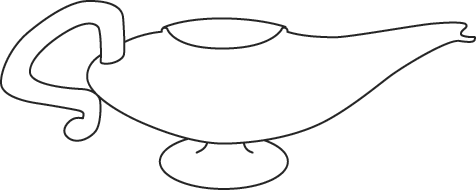             VelemA hónap jelmondata: Isten családjának vagyunk a tagjai. A tanulmány vázlata:Amikor Jézus dicsőségesen meg fog jelenni az ég felhőin, akkor az embereket két csoportra osztja majd: a „kecskék” és a „juhok” cso-portjára. A „juhokat” meghívja a mennybe, hogy mindannak örül-hessenek, amit már a teremtés óta előkészített számukra. Magyarázatot ad majd arra is, hogy miért veszi magához őket a mennybe: mert gondoskodtak a szenvedőkről, így tettek bizony-ságot Jézus szeretetéről. Azok, akik csak magukkal törődtek, azok majd ki lesznek rekesztve a külső sötétségre.Ez a tanulmány a közösségről szól: Azok, akik majd a mennyei nagy család tagjai lesznek, már most, itt e földön terjesztik Isten szeretetét a szenvedő emberiség számára. A tanítókhoz:„Mindazok, akik beleszületnek a mennyei családba, bizonyos érte-lemben a mi Urunk Jézus Krisztus testvérei. Krisztus szeretete köti össze egymással az Ő családjának a tagjait. Ahol ez a szeretet nyil-vánvalóvá lesz, ott feltárul, megmutatkozik ez az isteni kapcsolat. ’Mindaz, aki szeret, az Istentől született és ismeri az Istent’ (1Jn 4:7)” (Jézus élete 638. old.).„Krisztus szeretete nem korlátozódik az emberek egy bizonyos osztályára, csoportjára. Krisztus az emberi nemzetség minden egyes gyermekével azonosítja magát. Azért, hogy tagjaivá lehessünk a mennyei családnak, Krisztus tagjává lett a földi családnak. Krisztus az embernek Fia, és így testvére Ádám minden egyes fiának és leányának. Követőinek nem szabad elkülönítettnek érezniük magukat a körülöttük lévő pusztuló világtól” (Jézus élete 639. old.).„Sokan úgy érzik, hogy nagy kiváltság lenne számukra, ha felkereshetnék Jézus földi életének színhelyeit, ha ott járhatnának, ahol Jézus lépkedett, ha megtekinthetnék azt a tavat, amely mellett Jézus annyira szeretett tanítani és azokat a dombokat, hegyeket és völgyeket, amelyeken olyan sokszor megpihentek szemei. Nem kell azonban elmennünk Názáretbe, Kapernaumba vagy Betháni-ába csak azért, hogy Jézus nyomdokaiban járhassunk. Megtalálhatjuk Jézus lábnyomait minden betegágy mellett, a sze-génység viskóiban, a nagy városok zsúfolt sikátoraiban és minden helyen, ahol az emberek szíve vigasztalás után vágyakozik. Valahányszor úgy cselekszünk, ahogy Jézus cselekedett, mikor itt járt-kelt ezen a földön, mindannyiszor az ő nyomdokaiban járunk” (Jézus élete 640. old.).A terem előkészítése: Lásd a 9. tanulmányt!KöszöntésFogadjátok a gyerekeket az ajtóban! Kérdezzétek meg őket az elmúlt héten történtekről! Bátorítsátok, hogy mondják el tapasztalataikat az előbbi tanulmánnyal kapcsolatosan! Kezdjétek azzal az előkészítő tevékenységgel, amelyet elterveztetek!             		Előkészítő tevékenységek                               ( Azt a tevékenységet válasszátok ki, amely illik a csoport tagjaihoz!)A. Kétféle „víz”Kellékek: két pohár, víz, színtelen ecet, szódabikarbóna, kanálTöltsetek ki egy fél pohár vizet, a másik pohárba pedig ugyanannyi színtelen ecetet!Kérdés: Véleményetek szerint ugyanolyan folyadék van a két pohárban? Vizsgáljuk meg!Kérjetek meg egy gyereket, hogy tegyen egy kiskanálnyi szódabikarbónát abba a pohárba, amelyben a víz van (a víz nem reagál a szó-dára)! Ezután kérjetek meg egy másik gyere-ket, hogy tegyen szódabikarbónát az ecetbe (az ecet főni kezd)!Kérdések és feleletekMondjátok el: Azt hittétek, hogy ugyanolyan folyadék van mindkét pohárban, de a szó-dabikarbóna bebizonyította, hogy nem így van. Ma arról tanulunk, hogy az emberek többsége csak mondja, hogy szereti Jézust, ám semmit sem tesz annak érdekében, hogy bizonyítsa szeretetét. Ők olyanok, mint a víz: nem lépnek reakcióba Jézus szereteté-vel. De, ha másokon segítünk, akkor épp úgy reagálunk, mint az ecet. Azonnal ké-szek vagyunk Isten akaratát cselekedni. Elérkeztünk leckénk üzenetéhez. HA EMBERTÁRSAINKRÓL GONDOSKODUNK, AZZAL MAGÁRÓL JÉZUSRÓL VISELÜNK GONDOT. B. Juhok és kecskékKellékek: juhok és kecskék rajzai (lásd a ta-nulmány végén), pálcikák, ragasztó, színes ceruzákMinden gyereknek adjatok egy „juhot” és egy „kecskét” ábrázoló rajzot, majd kérjétek meg őket, hogy színezzék ki a rajzokat, amelyeket háttal ragasszanak egymáshoz (a kettő közé ragasszanak egy pálcikát!), úgy, hogy egyik oldalon a juh, másikon pedig a kecske legyen látható!Kérdések és feleletekKérdés: Hasonlít-e ez a két állat egymás-hoz? Megkülönböztethetőek egymástól? Mai történetünkben Jézus arról beszél, hogy az emberek nagyon hasonlítanak egy-máshoz, és mégis eltérő módon bánnak embertársaikkal.Üzenetünk arra tanít, hogy: HA EMBERTÁRSAINKRÓL GONDOSKODUNK, AZZAL MAGÁRÓL JÉZUSRÓL VISELÜNK GONDOT.               BibliatanulmányA történet bemutatásaKellékek: képek, amelyek embertársaikat segítő embereket ábrázolnakMondjátok el: Néhány képet fogok megmu-tatni, amelyek olyan embereket ábrázol-nak, akik Jézusról gondoskodnak. Mutassátok meg a képeket, majd fűzzetek mindegyikhez magyarázatot a következő-képpen: „Ez az ember kutat ás Jézusért”. Kérdés: Ezek az emberek kimondottan Jézusnak segítenek? (Nem.) Kinek segítenek ők? (Embertársaiknak.) Ma megtanuljuk, hogyan segítünk Jézusnak akkor, amikor másoknak segítünk. Kérjétek meg a gyerekeket, hogy a történet bemutatása alatt mutassák a pálcikára ragasz-tott juhot vagy kecskét, attól függően, hogy milyen embercsoportról van szó. Olvassátok vagy mondjátok el a történetet!Jézus a domboldalon ült. Puha volt alatta az üde fű, haját enyhe szellő borzolta. Egy közel-ben röpködő lepke pedig mosolyt csalt arcára. A tanítványok is elhelyezkedtek a fűben. Csodálatos nap volt mögöttük. Jézus tanításait hallgatták egész nap és még mindig készen álltak újabb tanítások befogadására. Csendben figyelték a Mestert, és biztosak voltak abban, hogy még mindig van mondanivalója. Feszülten várakoztak.Jézus mélyet sóhajtott. Fontos dolgot készült elmondani tanítványainak. Igyekezett úgy átadani azt, hogy örökre elméjükbe vésse ezt a beszélgetést. – Amikor az embernek Fia megjelenik majd az ég felhőiben angyalainak a társaságában –kezdte Jézus a beszédet –, akkor királyi trónja előtt kell majd megálljon minden ember. Ekkor az ember Fia két csoportra osztja az emberiséget: a juhok és a kecskék csoportjára.A tanítványok helyeslően bólintottak. Ismerték a jelenetet, hiszen a pásztorok gyak-ran választották külön így a nyájat. Sokszor láttak hasonlót. Jézus folytatta a tanítást: – Akkor a Király az igazakat jobb keze felől állítja. A juhok jelké-pezik az igazakat. (Osszátok kétfele az osztályt! Egyik rész álljon a tanító egyik oldalához, a másikhoz pedig a másik csoport álljon!) A kecskéket, vagyis a gonoszokat bal keze felől fogja állítani. A Király az igazakhoz fordul és mosolyogva mondja: – Amikor éhes voltam, ennem adtatok. Amikor szomjas voltam, innom adtatok. Idegen voltam és befogadtatok engem. Felruháztatok, mert nem volt mit magamra vennem. Beteg voltam és ápoltatok. Meglátogattatok engem a börtönben. Hálám jeléül most szeretnélek befogadni benneteket országomba, amelyet készítettem nektek, már a világ megalapítása óta.Jézus rövid szünetet tartott. A körülötte levők feszült figyelemmel hallgatták szavait. Aztán újra beszélni kezdett. – Az igazak csodálkozva kérdik majd a Királytól: –  De hát mikor voltál szomjas és mi innod adtunk volna? Mikor adtunk neked ennivalót? Mikor ruháztunk fel és mikor látogattunk meg a börtönben? Akkor ezt mondja majd a Király: – Amikor mindezeket megtettétek akár a legkisebbel is ezen a földön, azt velem tettétek meg! Az én testvéreimmel cselekedtétek mindezeket, tehát velem!Aztán folytatódott a tanítás: – Aztán a Király szomorúan néz majd a bal keze felől állókra: Éhes voltam, de nem adtatok ennem. Nem adtatok vizet nekem, amikor szomjaztam. Házatokba sem fogadtatok be és a börtönben sem látogattatok meg engem. A betegségem-ben sem ápoltatok. A balkeze felől állók pe-dig megdöbbenve kérdik majd a Királytól: – Mikor voltát éhes, szomjas és beteg, és mi nem segítettünk rajtad? Akkor a Király így szól hozzájuk: – Azzal, hogy nem segítettetek testvéreimnek, embertársaitoknak, tulajdon-képpen rajtam nem segítettetek.Jézus elhallgatott. Szíve óhaja az volt, hogy tanítványai megértsék szavait és tanítását. Azt szerette volna elérni, hogy követői tanulják meg úgy szeretni egymást, ahogyan Ő szereti gyermekeit. Jézus tőlünk is ugyanezt várja el.  Kérdések és feleletekKérdések: Melyik embercsoportot jelképe-zik a juhok? (Azokat, akik nem csak mond-ják, hogy szeretik az Úr Jézust, hanem csele-kedeteikkel bizonyítják is azt.) Milyen em-bercsoportot jelképeznek a kecskék? (Azokat, akik azt állítják, hogy szeretik Jézust, de nem segítenek embertársaiknak.) Melyik csoporthoz szeretnétek tartozni? Miért? Mit tehetünk annak érdekében, hogy a „juhok” csoportjához tartozzunk? Ismételjük át az üzenetünket:HA EMBERTÁRSAINKRÓL GONDOSKODUNK, AZZAL MAGÁRÓL JÉZUSRÓL VISELÜNK GONDOT .AranyszövegKellékek: juhok és kecskék rajzai (lásd a tanulmány végén), sötét színű filctollSokszorosítsátok és vágjátok ki a rajzokat! Annyi rajzot készítsetek elő, ahány szó van az aranyszövegben, és mindegyik szót írjátok rá egy-egy „juh” rajzra! A kecskét ábrázoló rajzra írjátok fel külön-külön az alábbi szavakat:Őkétcsoportraosztja majdaz embereketVegyítsétek össze a rajzokat és helyezzétek az asztalra! A gyerekek válasszák külön a kecs-kéket a juhoktól, majd az aranyszöveget, illet-ve a fenti mondatot rakják ki helyes sorrend-ben! Ezután ismételjék át az aranyszöveget többször is, hogy mindenki megtanulhassa azt kívülről! A Biblia tanulmányozásaKellékek: Bibliák, illóolajokat és eszenciákat tartalmazó üvegcsék, kis kereszt, egy szelet kenyér, kosár, kölnivizet tartalmazó üvegcse, szivacs, stb.Mondjátok el: Olvassuk el együtt Mt 25:35-36-ot! Kérdés: Jézus szavai szerint miként lehetünk embertársaink segítségére? (Enni adunk az éhezőknek, innivalót biztosítunk a szomjazóknak, legyünk barátságosak, ruhákat adunk azoknak, akiknek nincsen ruhájuk, ápoljuk a betegeket, stb.) Figyeljünk meg néhány esetet, amelyek arról szólnak, hogy amikor Jézus a földön járt, emberek siettek az Ő segítségére. Alkossanak öt csoportot a gyerekek, az alábbi igeszakaszokat osszátok ki a csoportoknak! (Lehetőség szerint kis tárgyakat is adjatok ne-kik, amelyek az igeszakaszban is megjelen-nek.) Keressék meg a Bibliában a szövegeket, valamint keressék meg az Ige és a kapott tárgyak közötti összefüggést, illetve azt, hogy ez miként vált Jézus segítségére. Végül minden csoport mondja el az osztály előtt a levont következtetést!Jn 6:9-11 (kosár és egy szelet kenyér – a kisfiú felajánlja Jézusnak az eledelét)Jn 12:1-3 (illatos kenettel teli szelence – Jézus lábait Mária drága kenettel keni meg)Lk 23:26-27 (kis kereszt – cirénei Simon hordozza Jézus keresztjét)Jn 19:29 (szivacs – Jézus szomjas és valaki ecettel átitatott szivacsot nyújt felé)Mt 27:55-60 (kis parfümös üvegcsék – Jézus halott testét drága kenetekkel kenik be, hogy előkészítsék a temetését)     A tanulmány alkalmazásaJelenetOlvassátok fel az alábbi jelenetet a gyerekek-nek!Fernando iskolába megy. Ő sosem moso-lyog. És körülötte mindig furcsa bűz ter-jeng. Bőrének színe is sokkal sötétebb, mint a tietek. Osztálytársai gúnyolják őt, és a szünetben sosem játszanak vele. Amikor a tanító néni átülteti az osztályt, akkor épp ő lesz a padtársatok.Kérdések és feleletekMire van szüksége Fernandonak? (Barátokra, játszótársakra, egy olyan személy-re, aki védelmébe veszi, aki segít neki a tanu-lásban, stb.) Hogyan fogtok viselkedni vele szemben? Hogyan viselkednétek, ha maga Jézus lenne Fernando helyében? Leckénk üzenetéből megtudhatjuk, hogy mit kell ilyen helyzetben tennünk!Ismételjük át együtt az üzenetünket:HA EMBERTÁRSAINKRÓL GONDOSKODUNK, AZZAL MAGÁRÓL JÉZUSRÓL VISELÜNK GONDOT.     A tanulmány továbbadásaTedd meg Jézusért!Kellékek: papírlapok, színes ceruzák vagy filctollakMondjátok el: Tegyük fel, hogy Jézus korá-ban élünk. Rajzoljatok le egy élethelyzetet, amelyben Jézust segítitek valamilyen for-mában! (Inni adtok neki, étellel kínáljátok, egy virágot adtok a kezébe, mellette marad-tok, míg Ő a kereszten függ, stb.)Kérdések és feleletekMegmutatjátok a csoportnak a rajzotokat? Ezt, amit ide lerajzoltatok, meg tudnátok tenni valakivel a következő héten? Megkéritek szüleiteket, hogy segítsenek e terv végrehajtásában, vagy egyedül szeret-nétek véghezvinni? A következő szombaton elmondhatjátok a megszerzett tapasztalatotokat. Ismételjük át még egyszer az üzenetet:HA EMBERTÁRSAINKRÓL GONDOSKODUNK, AZZAL MAGÁRÓL JÉZUSRÓL VISELÜNK GONDOT .BefejezésImában kérjétek Istent, hogy áldja meg a gye-rekeket szerető szívvel, hogy észrevegyék a körülöttük élő, szükségben levő embereket.A 13. tanulmányhoz  - Az Előkészítő tevékenységekhez és az Aranyszöveghez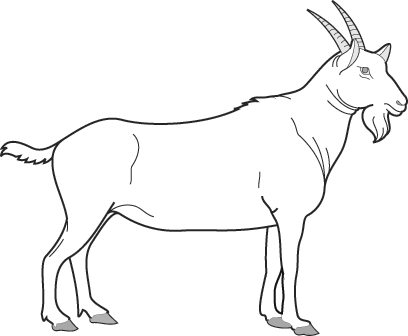 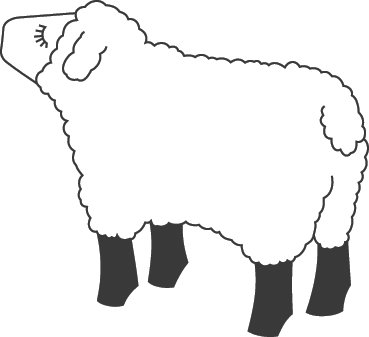 Próbáljátok betartani és követni a fenti tanítási rendszert, esetleg igazítsátok a helyi helyzethez, csoporthoz! Jó előre tanulmányozzátok az adott hétre kiírt javaslatokat, hogy beszerezhessétek a szükséges tananyagot.ProgramProgramProgramProgramA tanulmány részeiIdőTevékenységSzükséges anyagokKöszöntésAmíg érkeznek a gyerekekFogadjátok őket az ajtóban! Érdeklődjetek hogylétük felől! Előkészítő tevékenység10 percA. Melyik a te bálványod?B. Osszunk meg mindent egymással!- képek, amelyek római vagy görög isteneket ábrázolnak, modern bálványok képei (tv, ruhák, stb.), Jézust ábrázoló kép, kis kartonlapocskák a gyerekek nevével - alma, kés 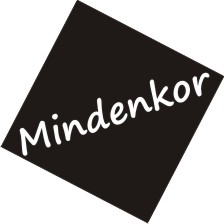 Ima és dicsőítés10 percEgyüttlétÉnekMisszióAdományokIma- tetszés szerint- misszióhírek- kosár, amelybe ragasszatok egy gyerek tenyerét ábrázoló rajzot- papír, biztosítótű Bibliatanulmány20 percA történet bemutatásaA Biblia tanulmányozása- régi ruhák, papír, fonal- Biblia A tanulmány alkalmazása15 percPéldák a szolgálatra A tanulmány továbbadása15 percMenjünk!- a tanulmány végén található „Vállalom a szolgálatot” oklevél, papír, kis ajándéktárgyak                   Ima és dicsőítésKözösségMondjátok el a csoportban a gyerekek érkezésekor hallott örömöket és bánatokat, amiket meg-osztottak veletek! Találjatok időt az előbbi tanulmány átismétlésére, majd jelentsétek be az esetleges születésnapokat a csoportban! Köszöntsétek és mutassátok be a vendégeket!MisszióHasználjátok a gyerekeknek szóló misszióhíreket!AdományokKellékek: kosár, amelybe ragasszatok egy gyerek tenyerét ábrázoló rajzotA tanulmányunk üzenete a következő: ISTENT SZOLGÁLJUK, AMIKOR EMBER-TÁRSAINK SEGÍTSÉGÉRE SIETÜNK. Pénzünkkel is segíthetünk embertársainknak, hogy megvásárolhassák a számukra szükséges élelmet és ruházatot. Ennek érdekében gyűjtsük össze adományainkat!ImaKellékek: papír, biztosítótűAlkossatok egy nagy kört, fogjátok meg egymás kezét! Minden gyerek mondjon egy imacélt, majd kérjetek meg hármat közülük, hogy imádkozzon. Készítsetek listát egy papírra az alábbi címmel: „Az imádkozók listája”. Tűzzétek egy biztosítótűre, és tegyétek jól látható helyre ezt a papírlapot, majd minden szombaton írjátok rá az imádkozó gyerekek nevét! Ezzel elkerülhe-titek, hogy ugyanazok a gyerekek imádkozzanak minden szombaton. A gyerekek imája után egy tanító imádkozzon, köszönje meg Istennek, hogy szolgálhatjuk Őt, és kérjen segítséget erre a szolgálatra!ProgramProgramProgramProgramA tanulmány részeiIdőTevékenységSzükséges anyagokKöszöntésAmíg érkeznek a gyerekekFogadjátok őket az ajtónál! Érdeklődjetek hogylétük felől! Előkészítő tevékenység10 percA. Isten hozott!B. AsztalterítésC. Rend a teremben- Bibliák- műanyag villák, kanalak és kések, gyümölcssaláta, egy meghívott személy, kis salátás tálacskák    Ima és dicsőítés10 percEgyüttlétÉnekMisszióAdományokIma- tetszés szerint- misszióhírek- ház alakú doboz Bibliatanulmány20 percA történet bemutatásaAranyszövegA Biblia tanulmányozása- gyümölcssaláta és a megterített asztal, tányérok, tálacskák- két kis tál, borsó- vagy babszemek, asztal, műanyag kanalak- Biblia A tanulmány alkalmazása15 percEljössz-e hozzánk?- székek, emelvény, asztalA tanulmány továbbadása15 percSzeretettel várunk!- színes ceruzák, filctollak, vízfesték, kartonlapok, stb.                    Ima és dicsőítésKözösségMondjátok el a csoportban a gyerekek érkezésekor hallott örömöket és bánatokat, amiket meg-osztottak veletek! Találjatok időt az előbbi tanulmány átismétlésére! Jelentsétek be az esetleges születésnapokat a csoportban! Köszöntsétek és mutassátok be a vendégeket!MisszióHasználjátok a gyerekeknek szóló misszióhíreket! AdományokKellékek: ház alakú dobozAkkor is Istent szolgáljuk, amikor otthonunkat megnyitjuk mások előtt. Adományaink által nagyon sokan megismerhetik Istent, és hallhatnak arról a csodálatos otthonról, ame-lyet Ő készített számunkra, hogy maga Isten velünk együtt lakhasson egy örök életen át. Gyertek, szolgáljuk Istent adományaink által is! ImaA gyerekek említsenek meg imacélokat, majd alkossanak kisebb csoportokat és így imádkoz-zanak. Miután mindenki elmondta imáját, imádkozzon a tanító, kérje az Urat, hogy segítsen a gyerekeknek, hogy szolgálni tudják Őt és embertársaikat. Ezután énekeljetek egy éneket, amely a kedvességről és a vendégszeretetről szól!ProgramProgramProgramProgramA tanulmány részeiIdőTevékenységSzükséges anyagokKöszöntésAmíg érkeznek a gyerekekFogadjátok őket az ajtónál! Érdeklődjetek hogylétük felől! Előkészítő tevékenység10 percA. DicsőítésB. Ismeritek-e?- karton- vagy papírtölcsérek, filctollak - a gyerekek számára ismeretlen személyek fényképei Ima és dicsőítés10 percEgyüttlétÉnekMisszióAdományokIma- tetszés szerint- misszióhírek- adományos kosarakBibliatanulmány20 percA történet bemutatásaAranyszövegA Biblia tanulmányozása- emelvény, barna vagy sötét színű papírok, dobozok vagy nagyobb kövek, felirat: „Ismeretlen Isten”, korhű jelmezek.- újságok, piros és fekete színű filctollak- Bibliák, papírlapok A tanulmány alkalmazása15 percAmit tudunk- tábla, kréta A tanulmány továbbadása15 percJó hírt tartalmazó könyv- kartonpapír, vonalas füzetlapok, filctollak, ceruzák, tűzőgép vagy zsinór, lyukasztó                   Ima és dicsőítésKözösségMondjátok el a csoportban a gyerekek érkezésekor hallott örömöket és bánatokat, amiket meg-osztottak veletek! Találjatok időt az előbbi tanulmány átismétlésére! Jelentsétek be az esetleges születésnapokat a csoportban! Köszöntsétek és mutassátok be a vendégeket!MisszióHasználjátok a gyerekeknek szóló misszióhíreket!AdományokJézusról beszélni kell mindenütt a világon. Adományainkat arra használják fel, hogy minél több ember megismerhesse Őt. Olyan helyekre is elviszik az evangéliumot, ahova talán mi sosem jutnánk el, ám adományaink által misszionáriusok ismertethetik meg Jézust az ott élő emberekkel. ImaA gyerekek kérdezzenek egymástól imacélokat! Mielőtt imádkoznának, mondjanak egy okot, amiért szeretik Istent, ezután imádkozzanak! Végül egy felnőtt személy imádkozzon a gyerekekért!ProgramProgramProgramProgramA tanulmány részeiIdőTevékenységSzükséges anyagokKöszöntésAmíg érkeznek a gyerekekFogadjátok őket az ajtóban! Érdeklődjetek hogylétük felől! Előkészítő tevékenység10 percA. VészhelyzetB. KötszerekC. A mentő, a tűzoltóság és a rendőrség bevetése- kartonlapocskák- különböző méretű kötszerek Ima és dicsőítés10 percEgyüttlétÉnekMisszióAdományokIma- tetszés szerint- misszióhírek- adományos kosár- tábla, kréta, újságokBibliatanulmány20 percA történet bemutatásaAranyszövegA Biblia tanulmányozása- korhű jelmezek, ruhák, nagy kartondoboz, asztal vagy szék, baba- az emberi test körvonalának életnagyságú rajza, kötszerek- kötszer vagy toalettpapír, Bibliák A tanulmány alkalmazása15 percSürgős!- képek, amelyek vészhelyzetben közbelépő személyzetet és szállítóeszközöket ábrázolnak (rendőr, tűzoltó, mentős, stb.) A tanulmány továbbadása15 percSegítsünk mi is!- papír- vagy kartonlapok, színes ceruzák, filctollak, stb.                     Ima és dicsőítésKözösségMondjátok el a csoportban a gyerekek érkezésekor hallott örömöket és bánatokat, amiket meg-osztottak veletek! Találjatok időt az előbbi tanulmány átismétlésére! Jelentsétek be az esetleges születésnapokat a csoportban! Köszöntsétek és mutassátok be a vendégeket!MisszióHasználjátok a gyerekeknek szóló misszióhíreket! Beszélhettek arról, hogy az ADRA, az adventista segélyszervezet miként veszi ki a részét a katasztrófa sújtotta területeken való munkából. AdományokKellékek: adományos kosarak Adományainkat divíziónk fogja felhasználni a vészhelyzetben levők megsegítésére.ImaKellékek: tábla, krétaA gyerekek mondják el, ha tudnak olyan személyről, aki az elmúlt héten vagy éppen most szükséghelyzetben van. Ha több személyről van szó, akkor készítsetek egy listát róluk! Ha az elmúlt héten történt az országban vagy a világon természeti katasztrófa, akkor mutathattok nekik ilyen fényképeket is. Alkossanak kisebb imacsoportokat, és imádkozzanak a listán szereplő személyekért, valamint a katasztrófa sújtotta terület áldozataiért. Végül mondjatok egy imát, amelyben kérjétek az Urat, hogy segítsen meg bennünket készen állni a veszélyben levők megsegítésére.ProgramProgramProgramProgramA tanulmány részeiIdőTevékenységSzükséges anyagokKöszöntésAmíg érkeznek a gyerekekFogadjátok őket az ajtóban! Érdeklődjetek hogylétük felől! Előkészítő tevékenység10 percA. Némajáték (pantomim)B. ZenekarC. A szombati doboz- tányér, papírdarabkák- különböző kellékek, amelyekből hangszerek készíthetők: műanyag poharak, üres konzerves dobozok, toalettpapír- korong, pálcikák, műanyag fésű, csiszolóvászon, fadarabkák, lencse- vagy babszemek, csengettyűk, műanyag tányérok és kanalak, stb. - közepes nagyságú doboz, írószerek, papírIma és dicsőítés10 percEgyüttlétÉnekMisszióAdományokIma- tetszés szerint- misszióhírek- ajándékos dobozból készített persely- papír, ceruzák Bibliatanulmány20 percA történet bemutatásaAranyszövegA Biblia tanulmányozása- díszesen becsomagolt ajándékos doboz- papír, luftballonok- Bibliák A tanulmány alkalmazása15 percSzombati terv- ceruzák, a tanulmány végén található „Szombati terv” A tanulmány továbbadása15 percA szombat mindenkié- papírok, filctollak, színes ceruzák                   Ima és dicsőítésKözösségMondjátok el a csoportban a gyerekek érkezésekor hallott örömöket és bánatokat, amiket meg-osztottak veletek! Találjatok időt az előbbi tanulmány átismétlésére! Jelentsétek be az esetleges születésnapokat a csoportban! Köszöntsétek és mutassátok be a vendégeket!MisszióHasználjátok a gyerekeknek szóló misszióhíreket! Mondjátok el a gyerekeknek, hogy a világ minden táján szombaton fiúk és lányok örülnek családjukkal együtt ennek a csodálatos ajándéknak, a szombatnak. AdományokKellékek: ajándékos dobozból készített perselyA szombat különleges ajándék, amelyet Istentől kaptunk. Köszönjük meg neki ezt a gyönyörű ajándékot! ImaKellékek: papírok és ceruzákA gyerekek rajzoljanak vagy írjanak le egy dolgot, amely a szombatünneplésben tetszik nekik. Aztán térdeljetek le és minden gyerek mondjon egy rövid imát! Mondjátok el nekik, hogy köszönjék meg Istennek a szép szombatot és azt a dolgot, amit lejegyeztek papírlapjukra. Imában kéréseiket is elmondhatják Istennek. Végül egy hálaimával zárjátok az imaalkalmat!Szombati tervPéntek este                                                               Szombat reggelMenü:                                                                       Menü:Tevékenység:                                                            Tevékenység:Szombat délben                                                      Szombat esteMenü:                                                                      Menü:Tevékenység:                                                           Tevékenység:ProgramProgramProgramProgram   A tanulmány részeiIdőTevékenységSzükséges anyagokKöszöntésAmíg érkeznek a gyerekekFogadjátok őket az ajtóban! Érdeklődjetek hogylétük felől! Előkészítő tevékenység10 percA. ÁrnyékjátékB. VersenyC. VálasztásokD. Zenekar- fehér lepedő, zseblámpa- két labda, kék szalag, amelyre legyen ráírva: „ELSŐ HELYEZETT”, újabb szalag, amelyre legyen ráírva: „JÓ, HOGY TE IS MEGPRÓBÁLTAD” - nagy, szinte teljesen üres cukorkás doboz, kis doboz bonbonnal tele, két féle csomagolópapír, szalag- lásd az 5. tanulmánytIma és dicsőítés10 percEgyüttlétÉnekMisszióAdományokIma- tetszés szerint- misszióhírek- kosár, amelyre írjátok rá: „ISTEN VAN AZ ELSŐ HELYEN”- filctollak, papírok            Bibliatanulmány20 percA történet bemutatásaAranyszövegA Biblia tanulmányozása- filctoll, papíróra- papírok, filctollak A tanulmány alkalmazása15 percKék szalag Istennek- kék krepp papír A tanulmány továbbadása15 percAz ima kék szalagjai- kék krepp papír, ceruzák, ollók                 Ima és dicsőítésKözösségMondjátok el a csoportban a gyerekek érkezésekor hallott örömöket és bánatokat, amiket meg-osztottak veletek! Találjatok időt az előbbi tanulmány átismétlésére! Jelentsétek be az esetleges születésnapokat a csoportban! Köszöntsétek és mutassátok be a vendégeket!MisszióHasználjátok a gyerekeknek szóló misszióhíreket!AdományokKellékek: kosár, amelyre írjátok rá: „ISTEN VAN AZ ELSŐ HELYEN”.Azzal, hogy adományt hozok Istennek, ugyancsak Őt imádom. ImaKellékek: papírlapok, filctollakAdjatok a gyerekeknek egy papírlapot és kérjétek meg őket, hogy írjanak rá egy imacélt!Mondjátok el: Bármikor, bármilyen kéréssel fordulhatunk Istenhez imában. Ha elkülönítünk egy bizonyos időt az imádkozásra (reggel, délben, este), akkor soha sem fogjuk elfelejteni első helyre tenni Őt az életünkben. Szoktatok-e háromszor naponta imádkozni? Most meghívlak, hogy együtt imádkozzunk azokért a célokért, amelyeket megjelöltetek ezeken a papírokon.ProgramProgramProgramProgramA tanulmány részeiIdőTevékenységSzükséges anyagokKöszöntésAmíg érkeznek a gyerekekFogadjátok őket az ajtónál! Érdeklődjetek hogylétük felől! Előkészítő tevékenység10 percA. Oroszlánfejes álarcokB. Az oroszlánokrólC. Rövidfilm az oroszlánokról- a tanulmány végén talál-ható „álarcok”, műanyag tányérok, filctollak, zsinór vagy szalag  - a tanulmány végén talál-ható „oroszlánfejes” rajzok- az oroszlánok életét bemutató kisfilmIma és dicsőítés10 percEgyüttlétÉnekMisszióAdományokIma- tetszés szerint- misszióhírek- adományos kosár, amely-be helyezzetek egy orosz-lánfejet ábrázoló rajzot- tábla, krétaBibliatanulmány20 percA történet bemutatásaAranyszövegA Biblia tanulmányozása- az oroszlánfejes „álarcok”, egy oroszlán-verem, zseblámpa, a tanulmány végén található „angyal” rajz- a tanulmány végén található „angyal” rajz, filctollak- Bibliák, papírlapok A tanulmány alkalmazása15 percOroszlánok- az oroszlánfejeket ábrá-zoló rajz, ollók, filctollak A tanulmány továbbadása15 percMondj egy imát!- papír- vagy kartonlapok, színes ceruzák, filctollak, ollók                   Ima és dicsőítésKözösségMondjátok el a csoportban a gyerekek érkezésekor hallott örömöket és bánatokat, amiket meg-osztottak veletek! Találjatok időt az előbbi tanulmány átismétlésére! Jelentsétek be az esetleges születésnapokat a csoportban! Köszöntsétek és mutassátok be a vendégeket!MisszióHasználjátok a gyerekeknek szóló misszióhíreket! AdományokKellékek: adományos kosár, amelybe helyezzetek egy oroszlánfejet ábrázoló rajzot!Mondjátok el: Adományainkkal azt bizonyítjuk, hogy Istent imádjuk. Ezek az adományok szükségben levő emberek megsegítését szolgálják. ImaKellékek: tábla, krétaMondjátok el: Amikor imádkozunk, akkor tulajdonképpen imádjuk Istent, aki mindig válaszolni fog imáinkra, ám nem biztos, hogy azonnal. Az is meglehet, hogy nem válaszol imáinkra, más alkalommal pedig arra int, hogy várjunk türelemmel a válaszra. Írjátok fel a táblára a három isteni választ: IGEN, NEM, VÁRJ! Beszélgessetek el a gyerekek-kel arról, hogy milyen imára melyik választ kaphatjuk. Ezután kis csoportokat alkotva imád-kozzanak mindannyian!ProgramProgramProgramProgramA tanulmány részeiIdőTevékenységSzükséges anyagokKöszöntésAmíg érkeznek a gyerekekFogadjátok őket az ajtónál! Érdeklődjetek hogylétük felől! Előkészítő tevékenység10 percA. GyűrűbabákB. Oltalom, védelemC. Zenekar- karton- vagy papírlapok, ragasztó, ollók, filctollak, zsinór vagy szalag - kesztyű, esernyő, kiskabát, nagykabát, víz- lásd az 5. tanulmányt  Ima és dicsőítés10 percEgyüttlétÉnekMisszióAdományokIma- tetszés szerint- misszióhírek- adományos kosár, amelyre írjátok fel: „IMÁDD AZ ISTENT!” - két féle színű papírdarabkák, ragasztó vagy tűzőgépBibliatanulmány20 percA történet bemutatásaAranyszövegA Biblia tanulmányozása- egy üres műanyag edény, homok vagy föld- filctollak, kövek- Bibliák A tanulmány alkalmazása15 percIsten hatalma- kis elemek, alufólia, zseblámpaégők A tanulmány továbbadása15 percKitűzők- karton- vagy papírlapok, filctollak vagy színes ceruzák, biztosítótűk vagy gombostűk                   Ima és dicsőítésKözösségMondjátok el a csoportban a gyerekek érkezésekor hallott örömöket és bánatokat, amiket meg-osztottak veletek! Találjatok időt az előbbi tanulmány átismétlésére! Jelentsétek be az esetleges születésnapokat a csoportban! Köszöntsétek és mutassátok be a vendégeket!MisszióHasználjátok a gyerekeknek szóló misszióhíreket!AdományokKellékek: adományos kosár, amelyre írjátok fel: „IMÁDD AZ ISTENT!”Mondjátok el: Amikor adományainkat az Úr elé hozzuk, akkor ezzel hódolatunkat és szeretetünket fejezzük ki iránta. Adományaink által mások is megtapasztalhatják Isten szeretetét és hatalmát. ImaKellékek: kétféle színű papírdarabkák, ragasztó vagy tűzőgépAdjatok a gyerekeknek két-két különféle színű papírdarabkát! Az egyikre írjanak fel egy ima-célt, a másikra pedig egy olyan választ, amit nemrégen kaptak Istentől imáikra. Ezeket a papír-darabkákat ragasszák vagy tűzzék össze, miután egymásba fűzik azokat, így alkossatok egy imaláncot! Ezt helyezzétek jól látható helyre a teremben, hogy minden gyerek láthassa Isten szeretetének és hatalmának eme bizonyítékait.ProgramProgramProgramProgramA tanulmány részeiIdőTevékenységSzükséges anyagokKöszöntésAmíg érkeznek a gyerekekFogadjátok őket az ajtónál! Érdeklődjetek hogylétük felől! Előkészítő tevékenység10 percA. Egy nagy családhoz tartozunkB. Egy családot alkotunk- a tanulmány végén található „templom” rajz, gombostűk, színes ceruzák - a tanulmány végén található „ház”, 5 cm-es papírkörök, színes ceruzák, ragasztó, kis pálcikák Ima és dicsőítés10 percEgyüttlétÉnekMisszióAdományokIma- tetszés szerint- misszióhírek- színes doboz- imaterv, csillagokat ábrázoló matricákBibliatanulmány20 percA történet bemutatásaAranyszövegA Biblia tanulmányozása- személyazonossági iratok (igazolvány, jogosítvány, születési anyakönyvi kivonat, stb.), kék lepedő, játék galamb, papírlapok, korhű jelmezek, zseblámpa- a tanulmány végén található „galamb” rajza, cérna- Bibliák A tanulmány alkalmazása15 percKihez tartozol?- Szándéknyilatkozat (lásd a tanulmány végén) A tanulmány továbbadása15 percA. PoszterB. Meghívó Isten családjába- filctollak, színes ceruzák vagy vízfesték, papírlapok- papírlapok, színes ceruzák, filctollak                       Ima és dicsőítésKözösségMondjátok el a csoportban a gyerekek érkezésekor hallott örömöket és bánatokat, amiket meg-osztottak veletek! Találjatok időt az előbbi tanulmány átismétlésére! Jelentsétek be az esetleges születésnapokat a csoportban! Köszöntsétek és mutassátok be a vendégeket!MisszióHasználjátok a gyerekeknek szóló misszióhíreket. AdományokKellékek: színes dobozDíszítsetek ki egy dobozt! Ragasszatok rá folyóiratokból kivágott emberi arcképeket, majd azokra nagybetűvel írjátok rá: JÉZUS. A doboz fedelére vágjatok egy rést, hogy azon át be lehessen juttatni az adományokat. Ezt a dobozt használjátok az adományok összegyűjtésére egész hónapban! ImaKellékek: imaterv, csillagokat ábrázoló matricákAz imaterv elkészítéséhez írjatok egy listát a gyerekek nevével! Mindig, amikor valamelyikük nyilvánosan imádkozik a csoportban, akkor ragasszatok a neve mellé egy csillagot!MESÉLŐJÁNOS SZAVAIJÉZUS SZAVAIISTEN SZAVAIVers: 1-2. e. r.Vers: 4-7. e. r.Vers: 13-14. e. r.Vers: 15. e. r.Vers: 15. u. r.Vers: 16-17. e. r.Vers: 2. u. r. 3.Vers: 7. u. r. 12.Vers: 14. u. r.Vers: 15. m. r.Vers: 17. u. r.ProgramProgramProgramProgramA tanulmány részeiIdőTevékenységSzükséges anyagokKöszöntésAmíg érkeznek a gyerekekFogadjátok őket az ajtónál! Érdeklődjetek hogylétük felől! Előkészítő tevékenység10 percA. Szeresd felebarátodat!B. Isten mindenkit szeretC. Visszautasítási gyakorlatD. Ki az én felebarátom?- kivágott papírszívek, színes ceruzák vagy filctollak - matricák, képek, ábrák (egy gonosztevő, egy fiú, egy tanár, egy lelkipásztor, más nemzetiségű emberek, bálványimádó emberek, stb.) Ima és dicsőítés10 percEgyüttlétÉnekMisszióAdományokIma- tetszés szerint- misszióhírek- előző héten használt dobozBibliatanulmány20 percA történet bemutatásaAranyszövegA Biblia tanulmányozása- nagy ív papír, nagyobb taka-ró, Bibliák, sebtapasz, köt-szer, elsősegélynyújtó készlet - nagy ív papír, nagyobb takaró- Bibliák, 5 pár zokni A tanulmány alkalmazása15 percSzenvedő szívek- papírszívek (lásd a tanul-mány végén), sebtapasz, írószerek A tanulmány továbbadása15 percMondd el!- papírlapok, ceruzák, filctollak, színes ceruzák                   Ima és dicsőítésKözösségMondjátok el a csoportban a gyerekek érkezésekor hallott örömöket és bánatokat, amiket meg-osztottak veletek! Találjatok időt az előbbi tanulmány átismétlésére! Jelentsétek be az esetleges születésnapokat a csoportban! Köszöntsétek és mutassátok be a vendégeket!MisszióHasználjátok a gyerekeknek szóló misszióhíreket! AdományokAdományaink által mások is megtudják azt a nagyszerű hírt, hogy Isten minden embert szeret. ImaÁlljatok körbe és fogjátok meg egymás kezét! Kérdezzétek meg a gyerekeket, hogy vannak-e imacéljaik! Minden elhangzott imacélért mondjatok egymondatos, rövid imákat! Végül köszön-jétek meg Istennek, hogy mindannyiunkat szeret.ProgramProgramProgramProgramA tanulmány részeiIdőTevékenységSzükséges anyagokKöszöntésAmíg érkeznek a gyerekekFogadjátok őket az ajtónál! Érdeklődjetek hogylétük felől! Előkészítő tevékenység10 percA. Utazási irodaB. Elveszett és megtaláltatottC. Elhanyagolva- különféle úti célokat ábrázoló képek- kis tárgyak - kis ajándékokIma és dicsőítés10 percEgyüttlétÉnekMisszióAdományokIma- tetszés szerint- misszióhírek- előző héten használt doboz- különböző színű papírcet-lik, ceruzák, ragasztó vagy tűzőgépBibliatanulmány20 percA történet bemutatásaAranyszövegA Biblia tanulmányozása- CD- lejátszó, játékautó, játé-kok, ruhák, elegáns ruházat, gyűrű, kenyér vagy aprósü-temény, doboz- nagy ív papír, játékautók, kis papírlapok- Bibliák A tanulmány alkalmazása15 percMegjavítani azt, ami elromlott- elromlott játékok, elszakadt könyv, ragasztó, ragasztó-szalag, tű és cérna, stb. A tanulmány továbbadása15 percTitkos tervek- papírlapok, ceruzák, filctollak                   Ima és dicsőítésKözösségMondjátok el a csoportban a gyerekek érkezésekor hallott örömöket és bánatokat, amiket meg-osztottak veletek! Találjatok időt az előbbi tanulmány átismétlésére! Jelentsétek be az esetleges születésnapokat a csoportban! Köszöntsétek és mutassátok be a vendégeket!MisszióHasználjátok a gyerekeknek szóló misszióhíreket! AdományokAmikor a missziómunkára adakozunk, akkor ezzel kifejezzük, hogy érdekel minket embertársaink sorsa.ImaKellékek: különböző színű papírcetlik, ceruzák, ragasztó vagy tűzőgépA 8. tanulmányban megkezdett imaláncot bővítsétek tovább! Adjatok két-két papírcetlit a gye-rekeknek. Az egyikre írják rá egy személy nevét és egy imacélt, amelyet annak az embernek az érdekében tűztek ki. A másik papírdarabkára írják fel, hogy miként válaszolt Isten egy más valakiért mondott imájukra. Készítsetek láncszemeket ezekből a papírdarabkákból (ragasz-szátok össze a végeiket, miközben egymásba fűzitek!), és toldjátok hozzá a már meglévő imalánchoz!Mondjátok el: Amikor másokért imádkozunk, akkor azt bizonyítjuk, hogy érdekel azon emberek sorsa. Ez az imalánc jelképezi a gyülekezetet, amelyhez tartozunk, és az egymás iránti gondoskodásunkat.ProgramProgramProgramProgramA tanulmány részeiIdőTevékenységSzükséges anyagokKöszöntésAmíg érkeznek a gyerekekFogadjátok őket az ajtónál! Érdeklődjetek hogylétük felől!Előkészítő tevékenység10 percA. Válassz helyjegyet!B. ÍzlelésC. Készen állsz az útra?- jegyek, asztalok, székek, papírlapok, színes ceruzák - üvegek, sós víz, piros élel-miszer-színezék, színtelen ital, műanyag poharak - utazótáska, utazáshoz szükséges tárgyakIma és dicsőítés10 percEgyüttlétÉnekMisszióAdományokIma- tetszés szerint- misszióhírek- előző héten használt doboz- különböző színű kis papírcetlik, ceruzák, ragasztó vagy tűzőgépBibliatanulmány20 percA történet bemutatásaAranyszövegA Biblia tanulmányozása- petróleum vagy gázlámpa, gyertyák vagy zseblámpák, petróleummal töltött üvegek vagy zseblámpaelemek- tábla, kréta- Bibliák A tanulmány alkalmazása15 percA. Olaj a lámpásombaB. Van-e útleveled? - a tanulmány végén talál-ható „lámpás” másolatai, filctollak- útlevél, papírlapok, filc-tollak A tanulmány továbbadása15 percLegyünk készen!- kartonlapok, filctollak, a tanulmány végén található „lámpás” másolatai                    Ima és dicsőítésKözösségMondjátok el a csoportban a gyerekek érkezésekor hallott örömöket és bánatokat, amiket meg-osztottak veletek! Találjatok időt az előbbi tanulmány átismétlésére! Jelentsétek be az esetleges születésnapokat a csoportban! Köszöntsétek és mutassátok be a vendégeket!MisszióHasználjátok a gyerekeknek szóló misszióhíreket! AdományokMondjátok el a gyerekeknek, hogy adományaink segítenek Isten családjának azon tagjain, akik nehéz helyzetben vannak.ImaKellékek: különböző színű kis papírcetlik, ceruzák, ragasztó vagy tűzőgépKészítsetek újabb láncszemeket az előző hetekben készített imalánchoz! Írjanak le hálaimákat azokért az isteni válaszokért, amelyeket imáikra kaptak. Végül egy gyerek imádkozzon és köszönje meg Istennek az imákra küldött válaszokat!  ProgramProgramProgramProgramA tanulmány részeiIdőTevékenységSzükséges anyagokKöszöntésAmíg érkeznek a gyerekekFogadjátok őket az ajtónál! Érdeklődjetek hogylétük felől! Előkészítő tevékenység10 percA. Kétféle „víz”B. Juhok és kecskék- két pohár, víz, színtelen ecet, szódabikarbóna, kanál - juhok és kecskék rajzai (lásd a tanulmány végén), pálcikák, ragasztó, színes ceruzák Ima és dicsőítés10 percEgyüttlétÉnekMisszióAdományokIma- tetszés szerint- misszióhírek- előző héten használt doboz- különböző színű kis papírcetlik, ceruzák, ragasztó vagy tűzőgépBibliatanulmány20 percA történet bemutatásaAranyszövegA Biblia tanulmányozása- képek, amelyek embertár-saikat segítő embereket áb-rázolnak- juhok és kecskék rajzai (lásd a tanulmány végén), sötét színű filctoll- Bibliák, illóolajokat és eszenciákat tartalmazó üvegcsék, kis kereszt, egy szelet kenyér, kosár, kölni-vizet tartalmazó üvegcse, szivacs, stb. A tanulmány alkalmazása15 percJelenet- Biblia A tanulmány továbbadása15 percTedd meg Jézusért!- papírlapok, színes ceruzák vagy filctollak                     Ima és dicsőítésKözösségMondjátok el a csoportban a gyerekek érkezésekor hallott örömöket és bánatokat, amiket meg-osztottak veletek! Találjatok időt az előbbi tanulmány átismétlésére! Jelentsétek be az esetleges születésnapokat a csoportban! Köszöntsétek és mutassátok be a vendégeket!MisszióHasználjátok a gyerekeknek szóló misszióhíreket! AdományokA díszes dobozba gyűjtsétek össze az adományokat és mondjátok el a gyerekeknek, hogy adomá-nyaik nem csupán a helyi gyülekezet támogatására, hanem a világ minden gyülekezetének a megsegítésére lesznek felhasználva.ImaKellékek: különböző színű kis papírcetlik, ceruzák, ragasztó vagy tűzőgépÚjabb láncszemeket ragasszatok az imalánchoz! Írjanak a kis papírdarabkákra hálaimákat, vala-mint kéréseket, amelyeket szükségben levő embertársaikért szeretnének kérni Istentől. Végül egy gyerek és egy tanító imádkozzon a leírt imacélokért! 